УТВЕРЖДЕНО:ПРИКАЗОМ МБДОУ Д/С № 5ОТ 21 АВГУСТА 2023 ГОДА № 01-23/158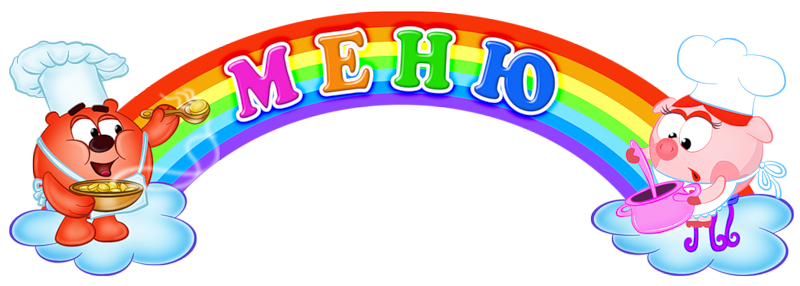 Цикличное двухнедельное менюМуниципального бюджетного дошкольного образовательного учреждения «Детский сад № 5 Белоглинского района»для детей от 1,5 до 3 лет, от 3 до 7 лет с 10,5часовым пребыванием с четырёхразовым питанием2023 год№ по сборнику  рецептур№ по сборнику  рецептур№ по сборнику  рецептур№ по сборнику  рецептур№ по сборнику  рецептур№ по сборнику  рецептурНаименование блюдаНаименование блюдаНаименование блюдаНаименование блюдаНаименование блюдаНаименование блюдавыход (гр)выход (гр)выход (гр)выход (гр)выход (гр)выход (гр)выход (гр)химический составхимический составхимический составхимический составхимический составхимический составхимический составхимический составхимический составхимический составхимический составхимический составхимический составхимический составхимический составхимический составхимический составхимический составхимический составхимический составхимический составхимический составхимический составхимический составхимический составхимический составхимический составхимический составхимический составхимический составхимический составхимический составхимический составхимический составхимический составхимический составхимический составхимический составхимический составхимический составхимический составхимический составхимический составхимический составхимический составхимический составхимический составхимический составхимический составхимический составхимический составхимический составВитамин СВитамин СВитамин СВитамин СВитамин СВитамин СВитамин СВитамин СбелкибелкибелкибелкибелкибелкибелкибелкибелкижирыжирыжирыжирыжирыжирыжирыжирыжирыжирыжирыжирыуглеводыуглеводыуглеводыуглеводыуглеводыуглеводыуглеводыуглеводыуглеводыуглеводыуглеводыуглеводыуглеводыуглеводыуглеводыуглеводыуглеводыуглеводыуглеводыуглеводыуглеводыуглеводыуглеводыуглеводыккалккалккалккалккалккалккалмгмгмгмгмгмгмгмгбелкибелкибелкибелкибелкибелкибелкибелкибелкижирыжирыжирыжирыжирыжирыжирыжирыжирыжирыжирыжирыуглеводыуглеводыуглеводыуглеводыуглеводыуглеводыуглеводыуглеводыуглеводыуглеводыуглеводыуглеводыуглеводыуглеводыуглеводыуглеводыуглеводыуглеводыуглеводыуглеводыуглеводыуглеводыуглеводыуглеводыккалккалккалккалккалккалккалмгмгмгмгмгмгмгмгЯСЛИ - ПЕРВАЯ НЕДЕЛЯ ЯСЛИ - ПЕРВАЯ НЕДЕЛЯ ЯСЛИ - ПЕРВАЯ НЕДЕЛЯ ЯСЛИ - ПЕРВАЯ НЕДЕЛЯ ЯСЛИ - ПЕРВАЯ НЕДЕЛЯ ЯСЛИ - ПЕРВАЯ НЕДЕЛЯ ЯСЛИ - ПЕРВАЯ НЕДЕЛЯ ЯСЛИ - ПЕРВАЯ НЕДЕЛЯ ЯСЛИ - ПЕРВАЯ НЕДЕЛЯ ЯСЛИ - ПЕРВАЯ НЕДЕЛЯ ЯСЛИ - ПЕРВАЯ НЕДЕЛЯ ЯСЛИ - ПЕРВАЯ НЕДЕЛЯ ЯСЛИ - ПЕРВАЯ НЕДЕЛЯ ЯСЛИ - ПЕРВАЯ НЕДЕЛЯ ЯСЛИ - ПЕРВАЯ НЕДЕЛЯ ЯСЛИ - ПЕРВАЯ НЕДЕЛЯ ЯСЛИ - ПЕРВАЯ НЕДЕЛЯ ЯСЛИ - ПЕРВАЯ НЕДЕЛЯ ЯСЛИ - ПЕРВАЯ НЕДЕЛЯ ЯСЛИ - ПЕРВАЯ НЕДЕЛЯ ЯСЛИ - ПЕРВАЯ НЕДЕЛЯ ЯСЛИ - ПЕРВАЯ НЕДЕЛЯ ЯСЛИ - ПЕРВАЯ НЕДЕЛЯ ЯСЛИ - ПЕРВАЯ НЕДЕЛЯ ЯСЛИ - ПЕРВАЯ НЕДЕЛЯ ЯСЛИ - ПЕРВАЯ НЕДЕЛЯ ЯСЛИ - ПЕРВАЯ НЕДЕЛЯ ЯСЛИ - ПЕРВАЯ НЕДЕЛЯ ЯСЛИ - ПЕРВАЯ НЕДЕЛЯ ЯСЛИ - ПЕРВАЯ НЕДЕЛЯ ЯСЛИ - ПЕРВАЯ НЕДЕЛЯ ЯСЛИ - ПЕРВАЯ НЕДЕЛЯ ЯСЛИ - ПЕРВАЯ НЕДЕЛЯ ЯСЛИ - ПЕРВАЯ НЕДЕЛЯ ЯСЛИ - ПЕРВАЯ НЕДЕЛЯ ЯСЛИ - ПЕРВАЯ НЕДЕЛЯ ЯСЛИ - ПЕРВАЯ НЕДЕЛЯ ЯСЛИ - ПЕРВАЯ НЕДЕЛЯ ЯСЛИ - ПЕРВАЯ НЕДЕЛЯ ЯСЛИ - ПЕРВАЯ НЕДЕЛЯ ЯСЛИ - ПЕРВАЯ НЕДЕЛЯ ЯСЛИ - ПЕРВАЯ НЕДЕЛЯ ЯСЛИ - ПЕРВАЯ НЕДЕЛЯ ЯСЛИ - ПЕРВАЯ НЕДЕЛЯ ЯСЛИ - ПЕРВАЯ НЕДЕЛЯ ЯСЛИ - ПЕРВАЯ НЕДЕЛЯ ЯСЛИ - ПЕРВАЯ НЕДЕЛЯ ЯСЛИ - ПЕРВАЯ НЕДЕЛЯ ЯСЛИ - ПЕРВАЯ НЕДЕЛЯ ЯСЛИ - ПЕРВАЯ НЕДЕЛЯ ЯСЛИ - ПЕРВАЯ НЕДЕЛЯ ЯСЛИ - ПЕРВАЯ НЕДЕЛЯ ЯСЛИ - ПЕРВАЯ НЕДЕЛЯ ЯСЛИ - ПЕРВАЯ НЕДЕЛЯ ЯСЛИ - ПЕРВАЯ НЕДЕЛЯ ЯСЛИ - ПЕРВАЯ НЕДЕЛЯ ЯСЛИ - ПЕРВАЯ НЕДЕЛЯ ЯСЛИ - ПЕРВАЯ НЕДЕЛЯ ЯСЛИ - ПЕРВАЯ НЕДЕЛЯ ЯСЛИ - ПЕРВАЯ НЕДЕЛЯ ЯСЛИ - ПЕРВАЯ НЕДЕЛЯ ЯСЛИ - ПЕРВАЯ НЕДЕЛЯ ЯСЛИ - ПЕРВАЯ НЕДЕЛЯ ЯСЛИ - ПЕРВАЯ НЕДЕЛЯ ЯСЛИ - ПЕРВАЯ НЕДЕЛЯ ЯСЛИ - ПЕРВАЯ НЕДЕЛЯ ЯСЛИ - ПЕРВАЯ НЕДЕЛЯ ЯСЛИ - ПЕРВАЯ НЕДЕЛЯ ЯСЛИ - ПЕРВАЯ НЕДЕЛЯ ЯСЛИ - ПЕРВАЯ НЕДЕЛЯ ЯСЛИ - ПЕРВАЯ НЕДЕЛЯ ЯСЛИ - ПЕРВАЯ НЕДЕЛЯ ЯСЛИ - ПЕРВАЯ НЕДЕЛЯ ЯСЛИ - ПЕРВАЯ НЕДЕЛЯ ЯСЛИ - ПЕРВАЯ НЕДЕЛЯ ЯСЛИ - ПЕРВАЯ НЕДЕЛЯ ЯСЛИ - ПЕРВАЯ НЕДЕЛЯ ЯСЛИ - ПЕРВАЯ НЕДЕЛЯ ЯСЛИ - ПЕРВАЯ НЕДЕЛЯ ПЕРВЫЙ  ДЕНЬПЕРВЫЙ  ДЕНЬПЕРВЫЙ  ДЕНЬПЕРВЫЙ  ДЕНЬПЕРВЫЙ  ДЕНЬПЕРВЫЙ  ДЕНЬПЕРВЫЙ  ДЕНЬПЕРВЫЙ  ДЕНЬПЕРВЫЙ  ДЕНЬПЕРВЫЙ  ДЕНЬПЕРВЫЙ  ДЕНЬПЕРВЫЙ  ДЕНЬПЕРВЫЙ  ДЕНЬПЕРВЫЙ  ДЕНЬПЕРВЫЙ  ДЕНЬПЕРВЫЙ  ДЕНЬПЕРВЫЙ  ДЕНЬПЕРВЫЙ  ДЕНЬПЕРВЫЙ  ДЕНЬПЕРВЫЙ  ДЕНЬПЕРВЫЙ  ДЕНЬПЕРВЫЙ  ДЕНЬПЕРВЫЙ  ДЕНЬПЕРВЫЙ  ДЕНЬПЕРВЫЙ  ДЕНЬПЕРВЫЙ  ДЕНЬПЕРВЫЙ  ДЕНЬПЕРВЫЙ  ДЕНЬПЕРВЫЙ  ДЕНЬПЕРВЫЙ  ДЕНЬПЕРВЫЙ  ДЕНЬПЕРВЫЙ  ДЕНЬПЕРВЫЙ  ДЕНЬПЕРВЫЙ  ДЕНЬПЕРВЫЙ  ДЕНЬПЕРВЫЙ  ДЕНЬПЕРВЫЙ  ДЕНЬПЕРВЫЙ  ДЕНЬПЕРВЫЙ  ДЕНЬПЕРВЫЙ  ДЕНЬПЕРВЫЙ  ДЕНЬПЕРВЫЙ  ДЕНЬПЕРВЫЙ  ДЕНЬПЕРВЫЙ  ДЕНЬПЕРВЫЙ  ДЕНЬПЕРВЫЙ  ДЕНЬПЕРВЫЙ  ДЕНЬПЕРВЫЙ  ДЕНЬПЕРВЫЙ  ДЕНЬПЕРВЫЙ  ДЕНЬПЕРВЫЙ  ДЕНЬПЕРВЫЙ  ДЕНЬПЕРВЫЙ  ДЕНЬПЕРВЫЙ  ДЕНЬПЕРВЫЙ  ДЕНЬПЕРВЫЙ  ДЕНЬПЕРВЫЙ  ДЕНЬПЕРВЫЙ  ДЕНЬПЕРВЫЙ  ДЕНЬПЕРВЫЙ  ДЕНЬПЕРВЫЙ  ДЕНЬПЕРВЫЙ  ДЕНЬПЕРВЫЙ  ДЕНЬПЕРВЫЙ  ДЕНЬПЕРВЫЙ  ДЕНЬПЕРВЫЙ  ДЕНЬПЕРВЫЙ  ДЕНЬПЕРВЫЙ  ДЕНЬПЕРВЫЙ  ДЕНЬПЕРВЫЙ  ДЕНЬПЕРВЫЙ  ДЕНЬПЕРВЫЙ  ДЕНЬПЕРВЫЙ  ДЕНЬПЕРВЫЙ  ДЕНЬПЕРВЫЙ  ДЕНЬПЕРВЫЙ  ДЕНЬПЕРВЫЙ  ДЕНЬПЕРВЫЙ  ДЕНЬПЕРВЫЙ  ДЕНЬЗАВТРАКЗАВТРАКЗАВТРАКЗАВТРАКЗАВТРАКЗАВТРАК№ 93-2011№ 93-2011№ 93-2011№ 93-2011№ 93-2011№ 93-2011Суп молочный вермишелевыйСуп молочный вермишелевыйСуп молочный вермишелевыйСуп молочный вермишелевыйСуп молочный вермишелевыйСуп молочный вермишелевый1501501501501501501505,165,165,165,165,165,165,165,165,164,24,24,24,24,24,24,24,24,24,24,24,216,9416,9416,9416,9416,9416,9416,9416,9416,9416,9416,9416,9416,9416,9416,9416,9416,9416,9416,9416,9416,9416,9416,9416,94129,6129,6129,6129,6129,6129,6129,6№ 392-11№ 392-11№ 392-11№ 392-11№ 392-11№ 392-11Чай с сахаромЧай с сахаромЧай с сахаромЧай с сахаромЧай с сахаромЧай с сахаром1801801801801801801800,040,040,040,040,040,040,040,040,040,010,010,010,010,010,010,010,010,010,010,010,016,996,996,996,996,996,996,996,996,996,996,996,996,996,996,996,996,996,996,996,996,996,996,996,992828282828282853-19з53-19з53-19з53-19з53-19з53-19зМасло сливочноеМасло сливочноеМасло сливочноеМасло сливочноеМасло сливочноеМасло сливочное55555550,050,050,050,050,050,050,050,050,053,63,63,63,63,63,63,63,63,63,63,63,60,050,050,050,050,050,050,050,050,050,050,050,050,050,050,050,050,050,050,050,050,050,050,050,053333333333333354-1з54-1з54-1з54-1з54-1з54-1зСыр твердых сортов в нарезкеСыр твердых сортов в нарезкеСыр твердых сортов в нарезкеСыр твердых сортов в нарезкеСыр твердых сортов в нарезкеСыр твердых сортов в нарезке111111111111113,53,53,53,53,53,53,53,53,54,44,44,44,44,44,44,44,44,44,44,44,400000000000000000000000053,753,753,753,753,753,753,7Пром.Пром.Пром.Пром.Пром.Пром.Хлеб ржанойХлеб ржанойХлеб ржанойХлеб ржанойХлеб ржанойХлеб ржаной202020202020201,31,31,31,31,31,31,31,31,30,20,20,20,20,20,20,20,20,20,20,20,26,76,76,76,76,76,76,76,76,76,76,76,76,76,76,76,76,76,76,76,76,76,76,76,734,234,234,234,234,234,234,2итогоитогоитогоитогоитогоитого36636636636636636636610,0510,0510,0510,0510,0510,0510,0510,0510,0512,4112,4112,4112,4112,4112,4112,4112,4112,4112,4112,4112,4130,6830,6830,6830,6830,6830,6830,6830,6830,6830,6830,6830,6830,6830,6830,6830,6830,6830,6830,6830,6830,6830,6830,6830,68278,5278,5278,5278,5278,5278,5278,52-й завтрак2-й завтрак2-й завтрак2-й завтрак2-й завтрак2-й завтрак№ 401-11№ 401-11№ 401-11№ 401-11№ 401-11№ 401-11ЙогуртЙогуртЙогуртЙогуртЙогуртЙогурт1501501501501501501504,354,354,354,354,354,354,354,354,353,753,753,753,753,753,753,753,753,753,753,753,756,36,36,36,36,36,36,36,36,36,36,36,36,36,36,36,36,36,36,36,36,36,36,36,3767676767676760,450,450,450,450,450,450,450,45ИТОГО за 2-й  завтракИТОГО за 2-й  завтракИТОГО за 2-й  завтракИТОГО за 2-й  завтракИТОГО за 2-й  завтракИТОГО за 2-й  завтракИТОГО за 2-й  завтракИТОГО за 2-й  завтракИТОГО за 2-й  завтракИТОГО за 2-й  завтракИТОГО за 2-й  завтракИТОГО за 2-й  завтрак1501501501501501501504,354,354,354,354,354,354,354,354,353,753,753,753,753,753,753,753,753,753,753,753,756,36,36,36,36,36,36,36,36,36,36,36,36,36,36,36,36,36,36,36,36,36,36,36,3767676767676760,450,450,450,450,450,450,450,45ОБЕДОБЕДОБЕДОБЕДОБЕДОБЕДили № 13,14,15,20-11или № 13,14,15,20-11или № 13,14,15,20-11или № 13,14,15,20-11или № 13,14,15,20-11или № 13,14,15,20-11Салат из свежих овощейСалат из свежих овощейСалат из свежих овощейСалат из свежих овощейСалат из свежих овощейСалат из свежих овощей303030303030300,560,560,560,560,560,560,560,560,562,432,432,432,432,432,432,432,432,432,432,432,433,63,63,63,63,63,63,63,63,63,63,63,63,63,63,63,63,63,63,63,63,63,63,63,634,9634,9634,9634,9634,9634,9634,9612,9812,9812,9812,9812,9812,9812,9812,98№ 81-11№ 81-11№ 81-11№ 81-11№ 81-11№ 81-11Суп картофельный с бобовыми Суп картофельный с бобовыми Суп картофельный с бобовыми Суп картофельный с бобовыми Суп картофельный с бобовыми Суп картофельный с бобовыми 1801801801801801801804,394,394,394,394,394,394,394,394,394,224,224,224,224,224,224,224,224,224,224,224,2213,0613,0613,0613,0613,0613,0613,0613,0613,0613,0613,0613,0613,0613,0613,0613,0613,0613,0613,0613,0613,0613,0613,0613,061081081081081081081084,654,654,654,654,654,654,654,65№ 13-12№ 13-12№ 13-12№ 13-12№ 13-12№ 13-12Каша рассыпчатая (рисовая)Каша рассыпчатая (рисовая)Каша рассыпчатая (рисовая)Каша рассыпчатая (рисовая)Каша рассыпчатая (рисовая)Каша рассыпчатая (рисовая)1101101101101101101105,735,735,735,735,735,735,735,735,734,064,064,064,064,064,064,064,064,064,064,064,0625,7625,7625,7625,7625,7625,7625,7625,7625,7625,7625,7625,7625,7625,7625,7625,7625,7625,7625,7625,7625,7625,7625,7625,7616216216216216216216200000000№ 355 -12№ 355 -12№ 355 -12№ 355 -12№ 355 -12№ 355 -12Соус сметанный с томатомСоус сметанный с томатомСоус сметанный с томатомСоус сметанный с томатомСоус сметанный с томатомСоус сметанный с томатом303030303030300,530,530,530,530,530,530,530,530,531,51,51,51,51,51,51,51,51,51,51,51,52,112,112,112,112,112,112,112,112,112,112,112,112,112,112,112,112,112,112,112,112,112,112,112,1124,0324,0324,0324,0324,0324,0324,030,40,40,40,40,40,40,40,4№ 282-12№ 282-12№ 282-12№ 282-12№ 282-12№ 282-12Котлета Котлета Котлета Котлета Котлета Котлета 656565656565658,938,938,938,938,938,938,938,938,936,746,746,746,746,746,746,746,746,746,746,746,748,978,978,978,978,978,978,978,978,978,978,978,978,978,978,978,978,978,978,978,978,978,978,978,9713213213213213213213200000000№ 701-12№ 701-12№ 701-12№ 701-12№ 701-12№ 701-12Хлеб пшеничныйХлеб пшеничныйХлеб пшеничныйХлеб пшеничныйХлеб пшеничныйХлеб пшеничный454545454545453,423,423,423,423,423,423,423,423,420,410,410,410,410,410,410,410,410,410,410,410,4121,0121,0121,0121,0121,0121,0121,0121,0121,0121,0121,0121,0121,0121,0121,0121,0121,0121,0121,0121,0121,0121,0121,0121,0196,1296,1296,1296,1296,1296,1296,1200000000№ 372№ 372№ 372№ 372№ 372№ 372Компот из свежих фруктовКомпот из свежих фруктовКомпот из свежих фруктовКомпот из свежих фруктовКомпот из свежих фруктовКомпот из свежих фруктов1501501501501501501500,120,120,120,120,120,120,120,120,120,120,120,120,120,120,120,120,120,120,120,120,1217,9117,9117,9117,9117,9117,9117,9117,9117,9117,9117,9117,9117,9117,9117,9117,9117,9117,9117,9117,9117,9117,9117,9117,9173,273,273,273,273,273,273,21,291,291,291,291,291,291,291,29ИТОГО за обедИТОГО за обедИТОГО за обедИТОГО за обедИТОГО за обедИТОГО за обедИТОГО за обедИТОГО за обедИТОГО за обедИТОГО за обедИТОГО за обедИТОГО за обед61061061061061061061023,6823,6823,6823,6823,6823,6823,6823,6823,6819,4819,4819,4819,4819,4819,4819,4819,4819,4819,4819,4819,4892,4292,4292,4292,4292,4292,4292,4292,4292,4292,4292,4292,4292,4292,4292,4292,4292,4292,4292,4292,4292,4292,4292,4292,42630,31630,31630,31630,31630,31630,31630,3119,3219,3219,3219,3219,3219,3219,3219,32ПОЛДНИКПОЛДНИКПОЛДНИКПОЛДНИКПОЛДНИКПОЛДНИК№ 237-11№ 237-11№ 237-11№ 237-11№ 237-11№ 237-11Запеканка из творогаЗапеканка из творогаЗапеканка из творогаЗапеканка из творогаЗапеканка из творогаЗапеканка из творога505050505050508,778,778,778,778,778,778,778,778,776,036,036,036,036,036,036,036,036,036,036,036,038,588,588,588,588,588,588,588,588,588,588,588,588,588,588,588,588,588,588,588,588,588,588,588,581241241241241241241240,120,120,120,120,120,120,120,12№ 354-11№ 354-11№ 354-11№ 354-11№ 354-11№ 354-11Соус сметанный сладкийСоус сметанный сладкийСоус сметанный сладкийСоус сметанный сладкийСоус сметанный сладкийСоус сметанный сладкий303030303030300,420,420,420,420,420,420,420,420,421,221,221,221,221,221,221,221,221,221,221,221,221,761,761,761,761,761,761,761,761,761,761,761,761,761,761,761,761,761,761,761,761,761,761,761,7622,222,222,222,222,222,222,20,010,010,010,010,010,010,010,01№ 400-12№ 400-12№ 400-12№ 400-12№ 400-12№ 400-12Молоко кипяченоеМолоко кипяченоеМолоко кипяченоеМолоко кипяченоеМолоко кипяченоеМолоко кипяченое1801801801801801801805,485,485,485,485,485,485,485,485,484,884,884,884,884,884,884,884,884,884,884,884,889,079,079,079,079,079,079,079,079,079,079,079,079,079,079,079,079,079,079,079,079,079,079,079,071021021021021021021022,462,462,462,462,462,462,462,46ИТОГО за полдникИТОГО за полдникИТОГО за полдникИТОГО за полдникИТОГО за полдникИТОГО за полдникИТОГО за полдникИТОГО за полдникИТОГО за полдникИТОГО за полдникИТОГО за полдникИТОГО за полдник26026026026026026026014,6714,6714,6714,6714,6714,6714,6714,6714,6712,1312,1312,1312,1312,1312,1312,1312,1312,1312,1312,1312,1319,4119,4119,4119,4119,4119,4119,4119,4119,4119,4119,4119,4119,4119,4119,4119,4119,4119,4119,4119,4119,4119,4119,4119,41248,2248,2248,2248,2248,2248,2248,22,592,592,592,592,592,592,592,59ВСЕГОВСЕГОВСЕГОВСЕГОВСЕГОВСЕГОВСЕГОВСЕГОВСЕГОВСЕГОВСЕГОВСЕГО138613861386138613861386138652,7552,7552,7552,7552,7552,7552,7552,7552,7547,7747,7747,7747,7747,7747,7747,7747,7747,7747,7747,7747,77148,81148,81148,81148,81148,81148,81148,81148,81148,81148,81148,81148,81148,81148,81148,81148,81148,81148,81148,81148,81148,81148,81148,81148,81123312331233123312331233123322,3622,3622,3622,3622,3622,3622,3622,36№ по сборнику  рецептур№ по сборнику  рецептур№ по сборнику  рецептур№ по сборнику  рецептурНаименование блюдаНаименование блюдаНаименование блюдаНаименование блюдаНаименование блюдаНаименование блюдавыход (гр)выход (гр)выход (гр)выход (гр)выход (гр)выход (гр)выход (гр)выход (гр)выход (гр)выход (гр)химический составхимический составхимический составхимический составхимический составхимический составхимический составхимический составхимический составхимический составхимический составхимический составхимический составхимический составхимический составхимический составхимический составхимический составхимический составхимический составхимический составхимический составхимический составхимический составхимический составхимический составхимический составхимический составхимический составхимический составхимический составхимический составхимический составхимический составхимический составхимический составхимический составхимический составхимический составхимический составхимический составхимический составхимический составхимический составхимический составхимический составхимический составВитамин СВитамин СВитамин СВитамин СВитамин СбелкибелкибелкибелкибелкибелкибелкибелкибелкибелкибелкижирыжирыжирыжирыжирыжирыжирыжирыжирыжирыжирыжирыуглеводыуглеводыуглеводыуглеводыуглеводыуглеводыуглеводыуглеводыуглеводыуглеводыккалккалккалккалккалккалккалккалккалккалккалккалккалккалмгмгмгмгмгбелкибелкибелкибелкибелкибелкибелкибелкибелкибелкибелкижирыжирыжирыжирыжирыжирыжирыжирыжирыжирыжирыжирыуглеводыуглеводыуглеводыуглеводыуглеводыуглеводыуглеводыуглеводыуглеводыуглеводыккалккалккалккалккалккалккалккалккалккалккалккалккалккалмгмгмгмгмгСАД - ПЕРВАЯ НЕДЕЛЯ САД - ПЕРВАЯ НЕДЕЛЯ САД - ПЕРВАЯ НЕДЕЛЯ САД - ПЕРВАЯ НЕДЕЛЯ САД - ПЕРВАЯ НЕДЕЛЯ САД - ПЕРВАЯ НЕДЕЛЯ САД - ПЕРВАЯ НЕДЕЛЯ САД - ПЕРВАЯ НЕДЕЛЯ САД - ПЕРВАЯ НЕДЕЛЯ САД - ПЕРВАЯ НЕДЕЛЯ САД - ПЕРВАЯ НЕДЕЛЯ САД - ПЕРВАЯ НЕДЕЛЯ САД - ПЕРВАЯ НЕДЕЛЯ САД - ПЕРВАЯ НЕДЕЛЯ САД - ПЕРВАЯ НЕДЕЛЯ САД - ПЕРВАЯ НЕДЕЛЯ САД - ПЕРВАЯ НЕДЕЛЯ САД - ПЕРВАЯ НЕДЕЛЯ САД - ПЕРВАЯ НЕДЕЛЯ САД - ПЕРВАЯ НЕДЕЛЯ САД - ПЕРВАЯ НЕДЕЛЯ САД - ПЕРВАЯ НЕДЕЛЯ САД - ПЕРВАЯ НЕДЕЛЯ САД - ПЕРВАЯ НЕДЕЛЯ САД - ПЕРВАЯ НЕДЕЛЯ САД - ПЕРВАЯ НЕДЕЛЯ САД - ПЕРВАЯ НЕДЕЛЯ САД - ПЕРВАЯ НЕДЕЛЯ САД - ПЕРВАЯ НЕДЕЛЯ САД - ПЕРВАЯ НЕДЕЛЯ САД - ПЕРВАЯ НЕДЕЛЯ САД - ПЕРВАЯ НЕДЕЛЯ САД - ПЕРВАЯ НЕДЕЛЯ САД - ПЕРВАЯ НЕДЕЛЯ САД - ПЕРВАЯ НЕДЕЛЯ САД - ПЕРВАЯ НЕДЕЛЯ САД - ПЕРВАЯ НЕДЕЛЯ САД - ПЕРВАЯ НЕДЕЛЯ САД - ПЕРВАЯ НЕДЕЛЯ САД - ПЕРВАЯ НЕДЕЛЯ САД - ПЕРВАЯ НЕДЕЛЯ САД - ПЕРВАЯ НЕДЕЛЯ САД - ПЕРВАЯ НЕДЕЛЯ САД - ПЕРВАЯ НЕДЕЛЯ САД - ПЕРВАЯ НЕДЕЛЯ САД - ПЕРВАЯ НЕДЕЛЯ САД - ПЕРВАЯ НЕДЕЛЯ САД - ПЕРВАЯ НЕДЕЛЯ САД - ПЕРВАЯ НЕДЕЛЯ САД - ПЕРВАЯ НЕДЕЛЯ САД - ПЕРВАЯ НЕДЕЛЯ САД - ПЕРВАЯ НЕДЕЛЯ САД - ПЕРВАЯ НЕДЕЛЯ САД - ПЕРВАЯ НЕДЕЛЯ САД - ПЕРВАЯ НЕДЕЛЯ САД - ПЕРВАЯ НЕДЕЛЯ САД - ПЕРВАЯ НЕДЕЛЯ САД - ПЕРВАЯ НЕДЕЛЯ САД - ПЕРВАЯ НЕДЕЛЯ САД - ПЕРВАЯ НЕДЕЛЯ САД - ПЕРВАЯ НЕДЕЛЯ САД - ПЕРВАЯ НЕДЕЛЯ САД - ПЕРВАЯ НЕДЕЛЯ САД - ПЕРВАЯ НЕДЕЛЯ САД - ПЕРВАЯ НЕДЕЛЯ САД - ПЕРВАЯ НЕДЕЛЯ САД - ПЕРВАЯ НЕДЕЛЯ САД - ПЕРВАЯ НЕДЕЛЯ САД - ПЕРВАЯ НЕДЕЛЯ САД - ПЕРВАЯ НЕДЕЛЯ САД - ПЕРВАЯ НЕДЕЛЯ САД - ПЕРВАЯ НЕДЕЛЯ ПЕРВЫЙ  ДЕНЬПЕРВЫЙ  ДЕНЬПЕРВЫЙ  ДЕНЬПЕРВЫЙ  ДЕНЬПЕРВЫЙ  ДЕНЬПЕРВЫЙ  ДЕНЬПЕРВЫЙ  ДЕНЬПЕРВЫЙ  ДЕНЬПЕРВЫЙ  ДЕНЬПЕРВЫЙ  ДЕНЬПЕРВЫЙ  ДЕНЬПЕРВЫЙ  ДЕНЬПЕРВЫЙ  ДЕНЬПЕРВЫЙ  ДЕНЬПЕРВЫЙ  ДЕНЬПЕРВЫЙ  ДЕНЬПЕРВЫЙ  ДЕНЬПЕРВЫЙ  ДЕНЬПЕРВЫЙ  ДЕНЬПЕРВЫЙ  ДЕНЬПЕРВЫЙ  ДЕНЬПЕРВЫЙ  ДЕНЬПЕРВЫЙ  ДЕНЬПЕРВЫЙ  ДЕНЬПЕРВЫЙ  ДЕНЬПЕРВЫЙ  ДЕНЬПЕРВЫЙ  ДЕНЬПЕРВЫЙ  ДЕНЬПЕРВЫЙ  ДЕНЬПЕРВЫЙ  ДЕНЬПЕРВЫЙ  ДЕНЬПЕРВЫЙ  ДЕНЬПЕРВЫЙ  ДЕНЬПЕРВЫЙ  ДЕНЬПЕРВЫЙ  ДЕНЬПЕРВЫЙ  ДЕНЬПЕРВЫЙ  ДЕНЬПЕРВЫЙ  ДЕНЬПЕРВЫЙ  ДЕНЬПЕРВЫЙ  ДЕНЬПЕРВЫЙ  ДЕНЬПЕРВЫЙ  ДЕНЬПЕРВЫЙ  ДЕНЬПЕРВЫЙ  ДЕНЬПЕРВЫЙ  ДЕНЬПЕРВЫЙ  ДЕНЬПЕРВЫЙ  ДЕНЬПЕРВЫЙ  ДЕНЬПЕРВЫЙ  ДЕНЬПЕРВЫЙ  ДЕНЬПЕРВЫЙ  ДЕНЬПЕРВЫЙ  ДЕНЬПЕРВЫЙ  ДЕНЬПЕРВЫЙ  ДЕНЬПЕРВЫЙ  ДЕНЬПЕРВЫЙ  ДЕНЬПЕРВЫЙ  ДЕНЬПЕРВЫЙ  ДЕНЬПЕРВЫЙ  ДЕНЬПЕРВЫЙ  ДЕНЬПЕРВЫЙ  ДЕНЬПЕРВЫЙ  ДЕНЬПЕРВЫЙ  ДЕНЬПЕРВЫЙ  ДЕНЬПЕРВЫЙ  ДЕНЬПЕРВЫЙ  ДЕНЬПЕРВЫЙ  ДЕНЬПЕРВЫЙ  ДЕНЬПЕРВЫЙ  ДЕНЬПЕРВЫЙ  ДЕНЬПЕРВЫЙ  ДЕНЬПЕРВЫЙ  ДЕНЬЗАВТРАКЗАВТРАКЗАВТРАКЗАВТРАК№ 93-2011№ 93-2011№ 93-2011№ 93-2011Суп молочный вермишелевыйСуп молочный вермишелевыйСуп молочный вермишелевыйСуп молочный вермишелевыйСуп молочный вермишелевыйСуп молочный вермишелевый2002002002002002002002002002005,725,725,725,725,725,725,725,725,725,725,725,595,595,595,595,595,595,595,595,595,595,595,5918,818,818,818,818,818,818,818,818,818,8143,6143,6143,6143,6143,6143,6143,6143,6143,6143,6143,6143,6143,6143,60,90,90,90,90,9№ 392-11№ 392-11№ 392-11№ 392-11Чай с сахаромЧай с сахаромЧай с сахаромЧай с сахаромЧай с сахаромЧай с сахаром1801801801801801801801801801800,060,060,060,060,060,060,060,060,060,060,060,0180,0180,0180,0180,0180,0180,0180,0180,0180,0180,0180,0189,989,989,989,989,989,989,989,989,989,9839,9639,9639,9639,9639,9639,9639,9639,9639,9639,9639,9639,9639,9639,960,030,030,030,030,0353-19з53-19з53-19з53-19зМасло сливочноеМасло сливочноеМасло сливочноеМасло сливочноеМасло сливочноеМасло сливочное55555555550,050,050,050,050,050,050,050,050,050,050,053,63,63,63,63,63,63,63,63,63,63,63,60,050,050,050,050,050,050,050,050,050,0533333333333333333333333333330,10,10,10,10,154-1з54-1з54-1з54-1зСыр твердых сортов в нарезкеСыр твердых сортов в нарезкеСыр твердых сортов в нарезкеСыр твердых сортов в нарезкеСыр твердых сортов в нарезкеСыр твердых сортов в нарезке111111111111111111113,53,53,53,53,53,53,53,53,53,53,54,44,44,44,44,44,44,44,44,44,44,44,4000000000053,753,753,753,753,753,753,753,753,753,753,753,753,753,7Пром.Пром.Пром.Пром.Хлеб ржанойХлеб ржанойХлеб ржанойХлеб ржанойХлеб ржанойХлеб ржаной202020202020202020201,31,31,31,31,31,31,31,31,31,31,30,20,20,20,20,20,20,20,20,20,20,20,26,76,76,76,76,76,76,76,76,76,734,234,234,234,234,234,234,234,234,234,234,234,234,234,2итогоитогоитогоитого41641641641641641641641641641610,6310,6310,6310,6310,6310,6310,6310,6310,6310,6310,6313,8113,8113,8113,8113,8113,8113,8113,8113,8113,8113,8113,8135,5335,5335,5335,5335,5335,5335,5335,5335,5335,53304,46304,46304,46304,46304,46304,46304,46304,46304,46304,46304,46304,46304,46304,461,031,031,031,031,032-й завтрак2-й завтрак2-й завтрак2-й завтрак№ 401-11№ 401-11№ 401-11№ 401-11ЙогуртЙогуртЙогуртЙогуртЙогуртЙогурт1801801801801801801801801801805,225,225,225,225,225,225,225,225,225,225,224,54,54,54,54,54,54,54,54,54,54,54,57,567,567,567,567,567,567,567,567,567,5692929292929292929292929292920,540,540,540,540,54ИТОГО за 2-й  завтракИТОГО за 2-й  завтракИТОГО за 2-й  завтракИТОГО за 2-й  завтракИТОГО за 2-й  завтракИТОГО за 2-й  завтракИТОГО за 2-й  завтракИТОГО за 2-й  завтракИТОГО за 2-й  завтракИТОГО за 2-й  завтрак1801801801801801801801801801805,225,225,225,225,225,225,225,225,225,225,224,54,54,54,54,54,54,54,54,54,54,54,57,567,567,567,567,567,567,567,567,567,5692929292929292929292929292920,540,540,540,540,54ОБЕДОБЕДОБЕДОБЕДили № 13,14,15,20-11или № 13,14,15,20-11или № 13,14,15,20-11или № 13,14,15,20-11Салат из свежих овощейСалат из свежих овощейСалат из свежих овощейСалат из свежих овощейСалат из свежих овощейСалат из свежих овощей606060606060606060600,840,840,840,840,840,840,840,840,840,840,843,643,643,643,643,643,643,643,643,643,643,643,645,415,415,415,415,415,415,415,415,415,4152,4452,4452,4452,4452,4452,4452,4452,4452,4452,4452,4452,4452,4452,4419,4719,4719,4719,4719,47№ 81-11№ 81-11№ 81-11№ 81-11Суп картофельный с бобовыми Суп картофельный с бобовыми Суп картофельный с бобовыми Суп картофельный с бобовыми Суп картофельный с бобовыми Суп картофельный с бобовыми 2002002002002002002002002002005,495,495,495,495,495,495,495,495,495,495,495,275,275,275,275,275,275,275,275,275,275,275,2716,3216,3216,3216,3216,3216,3216,3216,3216,3216,321351351351351351351351351351351351351351355,815,815,815,815,81№ 13-12№ 13-12№ 13-12№ 13-12Каша рассыпчатая (рисовая)Каша рассыпчатая (рисовая)Каша рассыпчатая (рисовая)Каша рассыпчатая (рисовая)Каша рассыпчатая (рисовая)Каша рассыпчатая (рисовая)1501501501501501501501501501508,598,598,598,598,598,598,598,598,598,598,596,096,096,096,096,096,096,096,096,096,096,096,0938,6438,6438,6438,6438,6438,6438,6438,6438,6438,6424324324324324324324324324324324324324324300000№ 355 -12№ 355 -12№ 355 -12№ 355 -12Соус сметанный с томатомСоус сметанный с томатомСоус сметанный с томатомСоус сметанный с томатомСоус сметанный с томатомСоус сметанный с томатом404040404040404040400,70,70,70,70,70,70,70,70,70,70,72222222222222,812,812,812,812,812,812,812,812,812,8132,0432,0432,0432,0432,0432,0432,0432,0432,0432,0432,0432,0432,0432,040,540,540,540,540,54№ 282-12№ 282-12№ 282-12№ 282-12Котлета Котлета Котлета Котлета Котлета Котлета 8585858585858585858511,9211,9211,9211,9211,9211,9211,9211,9211,9211,9211,928,88,88,88,88,88,88,88,88,88,88,88,811,6411,6411,6411,6411,6411,6411,6411,6411,6411,6417317317317317317317317317317317317317317300000№ 701-12№ 701-12№ 701-12№ 701-12Хлеб пшеничныйХлеб пшеничныйХлеб пшеничныйХлеб пшеничныйХлеб пшеничныйХлеб пшеничный656565656565656565654,94,94,94,94,94,94,94,94,94,94,90,580,580,580,580,580,580,580,580,580,580,580,5830,1130,1130,1130,1130,1130,1130,1130,1130,1130,11137,77137,77137,77137,77137,77137,77137,77137,77137,77137,77137,77137,77137,77137,7700000№ 372№ 372№ 372№ 372Компот из свежих фруктовКомпот из свежих фруктовКомпот из свежих фруктовКомпот из свежих фруктовКомпот из свежих фруктовКомпот из свежих фруктов2002002002002002002002002002000,160,160,160,160,160,160,160,160,160,160,160,160,160,160,160,160,160,160,160,160,160,160,1623,8823,8823,8823,8823,8823,8823,8823,8823,8823,8897,697,697,697,697,697,697,697,697,697,697,697,697,697,61,721,721,721,721,72ИТОГО за обедИТОГО за обедИТОГО за обедИТОГО за обедИТОГО за обедИТОГО за обедИТОГО за обедИТОГО за обедИТОГО за обедИТОГО за обед80080080080080080080080080080032,632,632,632,632,632,632,632,632,632,632,626,5426,5426,5426,5426,5426,5426,5426,5426,5426,5426,5426,54128,81128,81128,81128,81128,81128,81128,81128,81128,81128,81870,85870,85870,85870,85870,85870,85870,85870,85870,85870,85870,85870,85870,85870,8527,5427,5427,5427,5427,54ПОЛДНИКПОЛДНИКПОЛДНИКПОЛДНИК№ 237-11№ 237-11№ 237-11№ 237-11Запеканка из творогаЗапеканка из творогаЗапеканка из творогаЗапеканка из творогаЗапеканка из творогаЗапеканка из творога10010010010010010010010010010017,5417,5417,5417,5417,5417,5417,5417,5417,5417,5417,5412,0612,0612,0612,0612,0612,0612,0612,0612,0612,0612,0612,0617,1617,1617,1617,1617,1617,1617,1617,1617,1617,162482482482482482482482482482482482482482480,240,240,240,240,24№ 354-11№ 354-11№ 354-11№ 354-11Соус сметанный сладкийСоус сметанный сладкийСоус сметанный сладкийСоус сметанный сладкийСоус сметанный сладкийСоус сметанный сладкий505050505050505050500,70,70,70,70,70,70,70,70,70,70,72,042,042,042,042,042,042,042,042,042,042,042,042,932,932,932,932,932,932,932,932,932,9337373737373737373737373737370,020,020,020,020,02№ 400-12№ 400-12№ 400-12№ 400-12Молоко кипяченоеМолоко кипяченоеМолоко кипяченоеМолоко кипяченоеМолоко кипяченоеМолоко кипяченое2002002002002002002002002002006,096,096,096,096,096,096,096,096,096,096,095,45,45,45,45,45,45,45,45,45,45,45,410,0810,0810,0810,0810,0810,0810,0810,0810,0810,081131131131131131131131131131131131131131132,72,72,72,72,7ИТОГО за полдникИТОГО за полдникИТОГО за полдникИТОГО за полдникИТОГО за полдникИТОГО за полдникИТОГО за полдникИТОГО за полдникИТОГО за полдникИТОГО за полдник35035035035035035035035035035024,3324,3324,3324,3324,3324,3324,3324,3324,3324,3324,3319,519,519,519,519,519,519,519,519,519,519,519,530,1730,1730,1730,1730,1730,1730,1730,1730,1730,173983983983983983983983983983983983983983982,962,962,962,962,96ВСЕГОВСЕГОВСЕГОВСЕГОВСЕГОВСЕГОВСЕГОВСЕГОВСЕГОВСЕГО174617461746174617461746174617461746174672,7872,7872,7872,7872,7872,7872,7872,7872,7872,7872,7864,3564,3564,3564,3564,3564,3564,3564,3564,3564,3564,3564,35202,07202,07202,07202,07202,07202,07202,07202,07202,07202,071665,31665,31665,31665,31665,31665,31665,31665,31665,31665,31665,31665,31665,31665,332,0732,0732,0732,0732,07№ по сборнику  рецептур№ по сборнику  рецептур№ по сборнику  рецептур№ по сборнику  рецептурНаименование блюдаНаименование блюдаНаименование блюдаНаименование блюдаНаименование блюдаНаименование блюдаНаименование блюдаНаименование блюдаНаименование блюдаНаименование блюдаНаименование блюдавыход (гр)выход (гр)выход (гр)выход (гр)выход (гр)выход (гр)выход (гр)выход (гр)выход (гр)выход (гр)химический составхимический составхимический составхимический составхимический составхимический составхимический составхимический составхимический составхимический составхимический составхимический составхимический составхимический составхимический составхимический составхимический составхимический составхимический составхимический составхимический составхимический составхимический составхимический составхимический составхимический составхимический составхимический составхимический составхимический составхимический составхимический составхимический составхимический составхимический составхимический составхимический составхимический составхимический составхимический составВитамин СВитамин СВитамин СВитамин СВитамин СВитамин СВитамин СВитамин СВитамин СВитамин СбелкибелкибелкибелкибелкибелкибелкибелкибелкижирыжирыжирыжирыжирыжирыжирыжирыжирыжирыжирыуглеводыуглеводыуглеводыуглеводыуглеводыуглеводыуглеводыуглеводыуглеводыккалккалккалккалккалккалккалккалккалккалккалмгмгмгмгмгмгмгмгмгмгбелкибелкибелкибелкибелкибелкибелкибелкибелкижирыжирыжирыжирыжирыжирыжирыжирыжирыжирыжирыуглеводыуглеводыуглеводыуглеводыуглеводыуглеводыуглеводыуглеводыуглеводыккалккалккалккалккалккалккалккалккалккалккалмгмгмгмгмгмгмгмгмгмгЯСЛИ - ПЕРВАЯ НЕДЕЛЯ ЯСЛИ - ПЕРВАЯ НЕДЕЛЯ ЯСЛИ - ПЕРВАЯ НЕДЕЛЯ ЯСЛИ - ПЕРВАЯ НЕДЕЛЯ ЯСЛИ - ПЕРВАЯ НЕДЕЛЯ ЯСЛИ - ПЕРВАЯ НЕДЕЛЯ ЯСЛИ - ПЕРВАЯ НЕДЕЛЯ ЯСЛИ - ПЕРВАЯ НЕДЕЛЯ ЯСЛИ - ПЕРВАЯ НЕДЕЛЯ ЯСЛИ - ПЕРВАЯ НЕДЕЛЯ ЯСЛИ - ПЕРВАЯ НЕДЕЛЯ ЯСЛИ - ПЕРВАЯ НЕДЕЛЯ ЯСЛИ - ПЕРВАЯ НЕДЕЛЯ ЯСЛИ - ПЕРВАЯ НЕДЕЛЯ ЯСЛИ - ПЕРВАЯ НЕДЕЛЯ ЯСЛИ - ПЕРВАЯ НЕДЕЛЯ ЯСЛИ - ПЕРВАЯ НЕДЕЛЯ ЯСЛИ - ПЕРВАЯ НЕДЕЛЯ ЯСЛИ - ПЕРВАЯ НЕДЕЛЯ ЯСЛИ - ПЕРВАЯ НЕДЕЛЯ ЯСЛИ - ПЕРВАЯ НЕДЕЛЯ ЯСЛИ - ПЕРВАЯ НЕДЕЛЯ ЯСЛИ - ПЕРВАЯ НЕДЕЛЯ ЯСЛИ - ПЕРВАЯ НЕДЕЛЯ ЯСЛИ - ПЕРВАЯ НЕДЕЛЯ ЯСЛИ - ПЕРВАЯ НЕДЕЛЯ ЯСЛИ - ПЕРВАЯ НЕДЕЛЯ ЯСЛИ - ПЕРВАЯ НЕДЕЛЯ ЯСЛИ - ПЕРВАЯ НЕДЕЛЯ ЯСЛИ - ПЕРВАЯ НЕДЕЛЯ ЯСЛИ - ПЕРВАЯ НЕДЕЛЯ ЯСЛИ - ПЕРВАЯ НЕДЕЛЯ ЯСЛИ - ПЕРВАЯ НЕДЕЛЯ ЯСЛИ - ПЕРВАЯ НЕДЕЛЯ ЯСЛИ - ПЕРВАЯ НЕДЕЛЯ ЯСЛИ - ПЕРВАЯ НЕДЕЛЯ ЯСЛИ - ПЕРВАЯ НЕДЕЛЯ ЯСЛИ - ПЕРВАЯ НЕДЕЛЯ ЯСЛИ - ПЕРВАЯ НЕДЕЛЯ ЯСЛИ - ПЕРВАЯ НЕДЕЛЯ ЯСЛИ - ПЕРВАЯ НЕДЕЛЯ ЯСЛИ - ПЕРВАЯ НЕДЕЛЯ ЯСЛИ - ПЕРВАЯ НЕДЕЛЯ ЯСЛИ - ПЕРВАЯ НЕДЕЛЯ ЯСЛИ - ПЕРВАЯ НЕДЕЛЯ ЯСЛИ - ПЕРВАЯ НЕДЕЛЯ ЯСЛИ - ПЕРВАЯ НЕДЕЛЯ ЯСЛИ - ПЕРВАЯ НЕДЕЛЯ ЯСЛИ - ПЕРВАЯ НЕДЕЛЯ ЯСЛИ - ПЕРВАЯ НЕДЕЛЯ ЯСЛИ - ПЕРВАЯ НЕДЕЛЯ ЯСЛИ - ПЕРВАЯ НЕДЕЛЯ ЯСЛИ - ПЕРВАЯ НЕДЕЛЯ ЯСЛИ - ПЕРВАЯ НЕДЕЛЯ ЯСЛИ - ПЕРВАЯ НЕДЕЛЯ ЯСЛИ - ПЕРВАЯ НЕДЕЛЯ ЯСЛИ - ПЕРВАЯ НЕДЕЛЯ ЯСЛИ - ПЕРВАЯ НЕДЕЛЯ ЯСЛИ - ПЕРВАЯ НЕДЕЛЯ ЯСЛИ - ПЕРВАЯ НЕДЕЛЯ ЯСЛИ - ПЕРВАЯ НЕДЕЛЯ ЯСЛИ - ПЕРВАЯ НЕДЕЛЯ ЯСЛИ - ПЕРВАЯ НЕДЕЛЯ ЯСЛИ - ПЕРВАЯ НЕДЕЛЯ ЯСЛИ - ПЕРВАЯ НЕДЕЛЯ ЯСЛИ - ПЕРВАЯ НЕДЕЛЯ ЯСЛИ - ПЕРВАЯ НЕДЕЛЯ ЯСЛИ - ПЕРВАЯ НЕДЕЛЯ ЯСЛИ - ПЕРВАЯ НЕДЕЛЯ ЯСЛИ - ПЕРВАЯ НЕДЕЛЯ ЯСЛИ - ПЕРВАЯ НЕДЕЛЯ ЯСЛИ - ПЕРВАЯ НЕДЕЛЯ ЯСЛИ - ПЕРВАЯ НЕДЕЛЯ ЯСЛИ - ПЕРВАЯ НЕДЕЛЯ ЯСЛИ - ПЕРВАЯ НЕДЕЛЯ ВТОРОЙ  ДЕНЬВТОРОЙ  ДЕНЬВТОРОЙ  ДЕНЬВТОРОЙ  ДЕНЬВТОРОЙ  ДЕНЬВТОРОЙ  ДЕНЬВТОРОЙ  ДЕНЬВТОРОЙ  ДЕНЬВТОРОЙ  ДЕНЬВТОРОЙ  ДЕНЬВТОРОЙ  ДЕНЬВТОРОЙ  ДЕНЬВТОРОЙ  ДЕНЬВТОРОЙ  ДЕНЬВТОРОЙ  ДЕНЬВТОРОЙ  ДЕНЬВТОРОЙ  ДЕНЬВТОРОЙ  ДЕНЬВТОРОЙ  ДЕНЬВТОРОЙ  ДЕНЬВТОРОЙ  ДЕНЬВТОРОЙ  ДЕНЬВТОРОЙ  ДЕНЬВТОРОЙ  ДЕНЬВТОРОЙ  ДЕНЬВТОРОЙ  ДЕНЬВТОРОЙ  ДЕНЬВТОРОЙ  ДЕНЬВТОРОЙ  ДЕНЬВТОРОЙ  ДЕНЬВТОРОЙ  ДЕНЬВТОРОЙ  ДЕНЬВТОРОЙ  ДЕНЬВТОРОЙ  ДЕНЬВТОРОЙ  ДЕНЬВТОРОЙ  ДЕНЬВТОРОЙ  ДЕНЬВТОРОЙ  ДЕНЬВТОРОЙ  ДЕНЬВТОРОЙ  ДЕНЬВТОРОЙ  ДЕНЬВТОРОЙ  ДЕНЬВТОРОЙ  ДЕНЬВТОРОЙ  ДЕНЬВТОРОЙ  ДЕНЬВТОРОЙ  ДЕНЬВТОРОЙ  ДЕНЬВТОРОЙ  ДЕНЬВТОРОЙ  ДЕНЬВТОРОЙ  ДЕНЬВТОРОЙ  ДЕНЬВТОРОЙ  ДЕНЬВТОРОЙ  ДЕНЬВТОРОЙ  ДЕНЬВТОРОЙ  ДЕНЬВТОРОЙ  ДЕНЬВТОРОЙ  ДЕНЬВТОРОЙ  ДЕНЬВТОРОЙ  ДЕНЬВТОРОЙ  ДЕНЬВТОРОЙ  ДЕНЬВТОРОЙ  ДЕНЬВТОРОЙ  ДЕНЬВТОРОЙ  ДЕНЬВТОРОЙ  ДЕНЬВТОРОЙ  ДЕНЬВТОРОЙ  ДЕНЬВТОРОЙ  ДЕНЬВТОРОЙ  ДЕНЬВТОРОЙ  ДЕНЬВТОРОЙ  ДЕНЬВТОРОЙ  ДЕНЬВТОРОЙ  ДЕНЬВТОРОЙ  ДЕНЬВТОРОЙ  ДЕНЬЗАВТРАКЗАВТРАКЗАВТРАКЗАВТРАК№508-14№508-14№508-14№508-14Каша геркулесовая молочнаяКаша геркулесовая молочнаяКаша геркулесовая молочнаяКаша геркулесовая молочнаяКаша геркулесовая молочнаяКаша геркулесовая молочнаяКаша геркулесовая молочнаяКаша геркулесовая молочнаяКаша геркулесовая молочнаяКаша геркулесовая молочнаяКаша геркулесовая молочная1801801801801801801801801801805,35,35,35,35,35,35,35,35,38,28,28,28,28,28,28,28,28,28,28,218181818181818181816516516516516516516516516516516513131313131313131313№ 392-11№ 392-11№ 392-11№ 392-11Чай с сахаромЧай с сахаромЧай с сахаромЧай с сахаромЧай с сахаромЧай с сахаромЧай с сахаромЧай с сахаромЧай с сахаромЧай с сахаромЧай с сахаром1501501501501501501501501501500,040,040,040,040,040,040,040,040,040,010,010,010,010,010,010,010,010,010,010,016,996,996,996,996,996,996,996,996,9928282828282828282828280,020,020,020,020,020,020,020,020,020,0253-19з53-19з53-19з53-19зМасло сливочноеМасло сливочноеМасло сливочноеМасло сливочноеМасло сливочноеМасло сливочноеМасло сливочноеМасло сливочноеМасло сливочноеМасло сливочноеМасло сливочное55555555550,050,050,050,050,050,050,050,050,053,63,63,63,63,63,63,63,63,63,63,60,050,050,050,050,050,050,050,050,0533333333333333333333330,060,060,060,060,060,060,060,060,060,0654-1з54-1з54-1з54-1зСыр твердых сортов в нарезкеСыр твердых сортов в нарезкеСыр твердых сортов в нарезкеСыр твердых сортов в нарезкеСыр твердых сортов в нарезкеСыр твердых сортов в нарезкеСыр твердых сортов в нарезкеСыр твердых сортов в нарезкеСыр твердых сортов в нарезкеСыр твердых сортов в нарезкеСыр твердых сортов в нарезке111111111111111111113,53,53,53,53,53,53,53,53,54,44,44,44,44,44,44,44,44,44,44,400000000053,753,753,753,753,753,753,753,753,753,753,7Пром.Пром.Пром.Пром.Хлеб ржанойХлеб ржанойХлеб ржанойХлеб ржанойХлеб ржанойХлеб ржанойХлеб ржанойХлеб ржанойХлеб ржанойХлеб ржанойХлеб ржаной202020202020202020201,31,31,31,31,31,31,31,31,30,20,20,20,20,20,20,20,20,20,20,26,76,76,76,76,76,76,76,76,734,234,234,234,234,234,234,234,234,234,234,2итогоитогоитогоитого36636636636636636636636636636610,1910,1910,1910,1910,1910,1910,1910,1910,1916,4116,4116,4116,4116,4116,4116,4116,4116,4116,4116,4131,7431,7431,7431,7431,7431,7431,7431,7431,74313,9313,9313,9313,9313,9313,9313,9313,9313,9313,9313,913,0813,0813,0813,0813,0813,0813,0813,0813,0813,082-й завтрак2-й завтрак2-й завтрак2-й завтрак№ 399-12№ 399-12№ 399-12№ 399-12Сок фруктовыйСок фруктовыйСок фруктовыйСок фруктовыйСок фруктовыйСок фруктовыйСок фруктовыйСок фруктовыйСок фруктовыйСок фруктовыйСок фруктовый1801801801801801801801801801800,90,90,90,90,90,90,90,90,90000000000018,1818,1818,1818,1818,1818,1818,1818,1818,1876767676767676767676763,63,63,63,63,63,63,63,63,63,6ИТОГО за 2-й  завтракИТОГО за 2-й  завтракИТОГО за 2-й  завтракИТОГО за 2-й  завтракИТОГО за 2-й  завтракИТОГО за 2-й  завтракИТОГО за 2-й  завтракИТОГО за 2-й  завтракИТОГО за 2-й  завтракИТОГО за 2-й  завтракИТОГО за 2-й  завтракИТОГО за 2-й  завтракИТОГО за 2-й  завтракИТОГО за 2-й  завтракИТОГО за 2-й  завтрак1801801801801801801801801801800,90,90,90,90,90,90,90,90,90000000000018,1818,1818,1818,1818,1818,1818,1818,1818,1876767676767676767676763,63,63,63,63,63,63,63,63,63,6ОБЕДОБЕДОБЕДОБЕД№506-14№506-14№506-14№506-14Суп картофельный с галушками по-полтавски Суп картофельный с галушками по-полтавски Суп картофельный с галушками по-полтавски Суп картофельный с галушками по-полтавски Суп картофельный с галушками по-полтавски Суп картофельный с галушками по-полтавски Суп картофельный с галушками по-полтавски Суп картофельный с галушками по-полтавски Суп картофельный с галушками по-полтавски Суп картофельный с галушками по-полтавски Суп картофельный с галушками по-полтавски 1801801801801801801801801801801,61,61,61,61,61,61,61,61,61,81,81,81,81,81,81,81,81,81,81,819,819,819,819,819,819,819,819,819,8117,8117,8117,8117,8117,8117,8117,8117,8117,8117,8117,82,92,92,92,92,92,92,92,92,92,9№287-12№287-12№287-12№287-12Тефтеля мясная    (2-й вариант)Тефтеля мясная    (2-й вариант)Тефтеля мясная    (2-й вариант)Тефтеля мясная    (2-й вариант)Тефтеля мясная    (2-й вариант)Тефтеля мясная    (2-й вариант)Тефтеля мясная    (2-й вариант)Тефтеля мясная    (2-й вариант)Тефтеля мясная    (2-й вариант)Тефтеля мясная    (2-й вариант)Тефтеля мясная    (2-й вариант)606060606060606060604,074,074,074,074,074,074,074,074,074,524,524,524,524,524,524,524,524,524,524,525,155,155,155,155,155,155,155,155,1577,577,577,577,577,577,577,577,577,577,577,50,230,230,230,230,230,230,230,230,230,23№132-12№132-12№132-12№132-12Капуста тушенаяКапуста тушенаяКапуста тушенаяКапуста тушенаяКапуста тушенаяКапуста тушенаяКапуста тушенаяКапуста тушенаяКапуста тушенаяКапуста тушенаяКапуста тушеная1001001001001001001001001001003,133,133,133,133,133,133,133,133,135,565,565,565,565,565,565,565,565,565,565,5614,3814,3814,3814,3814,3814,3814,3814,3814,3812012012012012012012012012012012025252525252525252525№ 701-12№ 701-12№ 701-12№ 701-12Хлеб пшеничныйХлеб пшеничныйХлеб пшеничныйХлеб пшеничныйХлеб пшеничныйХлеб пшеничныйХлеб пшеничныйХлеб пшеничныйХлеб пшеничныйХлеб пшеничныйХлеб пшеничный454545454545454545453,423,423,423,423,423,423,423,423,420,410,410,410,410,410,410,410,410,410,410,4121,0121,0121,0121,0121,0121,0121,0121,0121,0196,1296,1296,1296,1296,1296,1296,1296,1296,1296,1296,120000000000№ 372№ 372№ 372№ 372Компот из свежих фруктовКомпот из свежих фруктовКомпот из свежих фруктовКомпот из свежих фруктовКомпот из свежих фруктовКомпот из свежих фруктовКомпот из свежих фруктовКомпот из свежих фруктовКомпот из свежих фруктовКомпот из свежих фруктовКомпот из свежих фруктов1501501501501501501501501501500,120,120,120,120,120,120,120,120,120,120,120,120,120,120,120,120,120,120,120,1217,9117,9117,9117,9117,9117,9117,9117,9117,9173,273,273,273,273,273,273,273,273,273,273,21,291,291,291,291,291,291,291,291,291,29ИТОГО за обедИТОГО за обедИТОГО за обедИТОГО за обедИТОГО за обедИТОГО за обедИТОГО за обедИТОГО за обедИТОГО за обедИТОГО за обедИТОГО за обедИТОГО за обедИТОГО за обедИТОГО за обедИТОГО за обед53553553553553553553553553553512,3412,3412,3412,3412,3412,3412,3412,3412,3412,4112,4112,4112,4112,4112,4112,4112,4112,4112,4112,4178,2578,2578,2578,2578,2578,2578,2578,2578,25484,62484,62484,62484,62484,62484,62484,62484,62484,62484,62484,6229,4229,4229,4229,4229,4229,4229,4229,4229,4229,42ПОЛДНИКПОЛДНИКПОЛДНИКПОЛДНИК№504-12№504-12№504-12№504-12Сдоба (пирожок с творогом)Сдоба (пирожок с творогом)Сдоба (пирожок с творогом)Сдоба (пирожок с творогом)Сдоба (пирожок с творогом)Сдоба (пирожок с творогом)Сдоба (пирожок с творогом)Сдоба (пирожок с творогом)Сдоба (пирожок с творогом)Сдоба (пирожок с творогом)Сдоба (пирожок с творогом)858585858585858585859,279,279,279,279,279,279,279,279,275,175,175,175,175,175,175,175,175,175,175,1737,1737,1737,1737,1737,1737,1737,1737,1737,17239,93239,93239,93239,93239,93239,93239,93239,93239,93239,93239,930,160,160,160,160,160,160,160,160,160,16№397-12№397-12№397-12№397-12Какао с молокомКакао с молокомКакао с молокомКакао с молокомКакао с молокомКакао с молокомКакао с молокомКакао с молокомКакао с молокомКакао с молокомКакао с молоком1801801801801801801801801801803,673,673,673,673,673,673,673,673,673,193,193,193,193,193,193,193,193,193,193,1915,8215,8215,8215,8215,8215,8215,8215,8215,821071071071071071071071071071071071,431,431,431,431,431,431,431,431,431,43ИТОГО за полдникИТОГО за полдникИТОГО за полдникИТОГО за полдникИТОГО за полдникИТОГО за полдникИТОГО за полдникИТОГО за полдникИТОГО за полдникИТОГО за полдникИТОГО за полдникИТОГО за полдникИТОГО за полдникИТОГО за полдникИТОГО за полдник26526526526526526526526526526512,9412,9412,9412,9412,9412,9412,9412,9412,948,368,368,368,368,368,368,368,368,368,368,3652,9952,9952,9952,9952,9952,9952,9952,9952,99346,93346,93346,93346,93346,93346,93346,93346,93346,93346,93346,931,591,591,591,591,591,591,591,591,591,59ВСЕГОВСЕГОВСЕГОВСЕГОВСЕГОВСЕГОВСЕГОВСЕГОВСЕГОВСЕГОВСЕГОВСЕГОВСЕГОВСЕГОВСЕГО134613461346134613461346134613461346134636,3736,3736,3736,3736,3736,3736,3736,3736,3737,1837,1837,1837,1837,1837,1837,1837,1837,1837,1837,18181,16181,16181,16181,16181,16181,16181,16181,16181,161221,51221,51221,51221,51221,51221,51221,51221,51221,51221,51221,547,6947,6947,6947,6947,6947,6947,6947,6947,6947,69№ по сборнику  рецептур№ по сборнику  рецептур№ по сборнику  рецептур№ по сборнику  рецептурНаименование блюдаНаименование блюдаНаименование блюдаНаименование блюдаНаименование блюдаНаименование блюдаНаименование блюдаНаименование блюдаНаименование блюдаНаименование блюдаНаименование блюдаНаименование блюдаНаименование блюдавыход (гр)выход (гр)выход (гр)выход (гр)выход (гр)выход (гр)выход (гр)выход (гр)выход (гр)химический составхимический составхимический составхимический составхимический составхимический составхимический составхимический составхимический составхимический составхимический составхимический составхимический составхимический составхимический составхимический составхимический составхимический составхимический составхимический составхимический составхимический составхимический составхимический составхимический составхимический составхимический составхимический составхимический составхимический составхимический составхимический составхимический составхимический составхимический составхимический составхимический составхимический составхимический составхимический составхимический составхимический составВитамин СВитамин СВитамин СВитамин СВитамин СВитамин СВитамин СВитамин СбелкибелкибелкибелкибелкибелкибелкибелкибелкибелкижирыжирыжирыжирыжирыжирыжирыжирыжирыжирыжирыжирыуглеводыуглеводыуглеводыуглеводыуглеводыуглеводыуглеводыуглеводыуглеводыуглеводыуглеводыккалккалккалккалккалккалккалккалккалмгмгмгмгмгмгмгмгбелкибелкибелкибелкибелкибелкибелкибелкибелкибелкижирыжирыжирыжирыжирыжирыжирыжирыжирыжирыжирыжирыуглеводыуглеводыуглеводыуглеводыуглеводыуглеводыуглеводыуглеводыуглеводыуглеводыуглеводыккалккалккалккалккалккалккалккалккалмгмгмгмгмгмгмгмгСАД - ПЕРВАЯ НЕДЕЛЯ САД - ПЕРВАЯ НЕДЕЛЯ САД - ПЕРВАЯ НЕДЕЛЯ САД - ПЕРВАЯ НЕДЕЛЯ САД - ПЕРВАЯ НЕДЕЛЯ САД - ПЕРВАЯ НЕДЕЛЯ САД - ПЕРВАЯ НЕДЕЛЯ САД - ПЕРВАЯ НЕДЕЛЯ САД - ПЕРВАЯ НЕДЕЛЯ САД - ПЕРВАЯ НЕДЕЛЯ САД - ПЕРВАЯ НЕДЕЛЯ САД - ПЕРВАЯ НЕДЕЛЯ САД - ПЕРВАЯ НЕДЕЛЯ САД - ПЕРВАЯ НЕДЕЛЯ САД - ПЕРВАЯ НЕДЕЛЯ САД - ПЕРВАЯ НЕДЕЛЯ САД - ПЕРВАЯ НЕДЕЛЯ САД - ПЕРВАЯ НЕДЕЛЯ САД - ПЕРВАЯ НЕДЕЛЯ САД - ПЕРВАЯ НЕДЕЛЯ САД - ПЕРВАЯ НЕДЕЛЯ САД - ПЕРВАЯ НЕДЕЛЯ САД - ПЕРВАЯ НЕДЕЛЯ САД - ПЕРВАЯ НЕДЕЛЯ САД - ПЕРВАЯ НЕДЕЛЯ САД - ПЕРВАЯ НЕДЕЛЯ САД - ПЕРВАЯ НЕДЕЛЯ САД - ПЕРВАЯ НЕДЕЛЯ САД - ПЕРВАЯ НЕДЕЛЯ САД - ПЕРВАЯ НЕДЕЛЯ САД - ПЕРВАЯ НЕДЕЛЯ САД - ПЕРВАЯ НЕДЕЛЯ САД - ПЕРВАЯ НЕДЕЛЯ САД - ПЕРВАЯ НЕДЕЛЯ САД - ПЕРВАЯ НЕДЕЛЯ САД - ПЕРВАЯ НЕДЕЛЯ САД - ПЕРВАЯ НЕДЕЛЯ САД - ПЕРВАЯ НЕДЕЛЯ САД - ПЕРВАЯ НЕДЕЛЯ САД - ПЕРВАЯ НЕДЕЛЯ САД - ПЕРВАЯ НЕДЕЛЯ САД - ПЕРВАЯ НЕДЕЛЯ САД - ПЕРВАЯ НЕДЕЛЯ САД - ПЕРВАЯ НЕДЕЛЯ САД - ПЕРВАЯ НЕДЕЛЯ САД - ПЕРВАЯ НЕДЕЛЯ САД - ПЕРВАЯ НЕДЕЛЯ САД - ПЕРВАЯ НЕДЕЛЯ САД - ПЕРВАЯ НЕДЕЛЯ САД - ПЕРВАЯ НЕДЕЛЯ САД - ПЕРВАЯ НЕДЕЛЯ САД - ПЕРВАЯ НЕДЕЛЯ САД - ПЕРВАЯ НЕДЕЛЯ САД - ПЕРВАЯ НЕДЕЛЯ САД - ПЕРВАЯ НЕДЕЛЯ САД - ПЕРВАЯ НЕДЕЛЯ САД - ПЕРВАЯ НЕДЕЛЯ САД - ПЕРВАЯ НЕДЕЛЯ САД - ПЕРВАЯ НЕДЕЛЯ САД - ПЕРВАЯ НЕДЕЛЯ САД - ПЕРВАЯ НЕДЕЛЯ САД - ПЕРВАЯ НЕДЕЛЯ САД - ПЕРВАЯ НЕДЕЛЯ САД - ПЕРВАЯ НЕДЕЛЯ САД - ПЕРВАЯ НЕДЕЛЯ САД - ПЕРВАЯ НЕДЕЛЯ САД - ПЕРВАЯ НЕДЕЛЯ САД - ПЕРВАЯ НЕДЕЛЯ САД - ПЕРВАЯ НЕДЕЛЯ САД - ПЕРВАЯ НЕДЕЛЯ САД - ПЕРВАЯ НЕДЕЛЯ САД - ПЕРВАЯ НЕДЕЛЯ САД - ПЕРВАЯ НЕДЕЛЯ САД - ПЕРВАЯ НЕДЕЛЯ САД - ПЕРВАЯ НЕДЕЛЯ САД - ПЕРВАЯ НЕДЕЛЯ ВТОРОЙ  ДЕНЬВТОРОЙ  ДЕНЬВТОРОЙ  ДЕНЬВТОРОЙ  ДЕНЬВТОРОЙ  ДЕНЬВТОРОЙ  ДЕНЬВТОРОЙ  ДЕНЬВТОРОЙ  ДЕНЬВТОРОЙ  ДЕНЬВТОРОЙ  ДЕНЬВТОРОЙ  ДЕНЬВТОРОЙ  ДЕНЬВТОРОЙ  ДЕНЬВТОРОЙ  ДЕНЬВТОРОЙ  ДЕНЬВТОРОЙ  ДЕНЬВТОРОЙ  ДЕНЬВТОРОЙ  ДЕНЬВТОРОЙ  ДЕНЬВТОРОЙ  ДЕНЬВТОРОЙ  ДЕНЬВТОРОЙ  ДЕНЬВТОРОЙ  ДЕНЬВТОРОЙ  ДЕНЬВТОРОЙ  ДЕНЬВТОРОЙ  ДЕНЬВТОРОЙ  ДЕНЬВТОРОЙ  ДЕНЬВТОРОЙ  ДЕНЬВТОРОЙ  ДЕНЬВТОРОЙ  ДЕНЬВТОРОЙ  ДЕНЬВТОРОЙ  ДЕНЬВТОРОЙ  ДЕНЬВТОРОЙ  ДЕНЬВТОРОЙ  ДЕНЬВТОРОЙ  ДЕНЬВТОРОЙ  ДЕНЬВТОРОЙ  ДЕНЬВТОРОЙ  ДЕНЬВТОРОЙ  ДЕНЬВТОРОЙ  ДЕНЬВТОРОЙ  ДЕНЬВТОРОЙ  ДЕНЬВТОРОЙ  ДЕНЬВТОРОЙ  ДЕНЬВТОРОЙ  ДЕНЬВТОРОЙ  ДЕНЬВТОРОЙ  ДЕНЬВТОРОЙ  ДЕНЬВТОРОЙ  ДЕНЬВТОРОЙ  ДЕНЬВТОРОЙ  ДЕНЬВТОРОЙ  ДЕНЬВТОРОЙ  ДЕНЬВТОРОЙ  ДЕНЬВТОРОЙ  ДЕНЬВТОРОЙ  ДЕНЬВТОРОЙ  ДЕНЬВТОРОЙ  ДЕНЬВТОРОЙ  ДЕНЬВТОРОЙ  ДЕНЬВТОРОЙ  ДЕНЬВТОРОЙ  ДЕНЬВТОРОЙ  ДЕНЬВТОРОЙ  ДЕНЬВТОРОЙ  ДЕНЬВТОРОЙ  ДЕНЬВТОРОЙ  ДЕНЬВТОРОЙ  ДЕНЬВТОРОЙ  ДЕНЬВТОРОЙ  ДЕНЬВТОРОЙ  ДЕНЬВТОРОЙ  ДЕНЬВТОРОЙ  ДЕНЬВТОРОЙ  ДЕНЬЗАВТРАКЗАВТРАКЗАВТРАКЗАВТРАК№508-14№508-14№508-14№508-14Каша геркулесовая молочнаяКаша геркулесовая молочнаяКаша геркулесовая молочнаяКаша геркулесовая молочнаяКаша геркулесовая молочнаяКаша геркулесовая молочнаяКаша геркулесовая молочнаяКаша геркулесовая молочнаяКаша геркулесовая молочнаяКаша геркулесовая молочнаяКаша геркулесовая молочнаяКаша геркулесовая молочнаяКаша геркулесовая молочная2002002002002002002002002005,765,765,765,765,765,765,765,765,765,768,738,738,738,738,738,738,738,738,738,738,738,7320,0720,0720,0720,0720,0720,0720,0720,0720,0720,0720,07182,07182,07182,07182,07182,07182,07182,07182,07182,0715,5715,5715,5715,5715,5715,5715,5715,57№ 392-11№ 392-11№ 392-11№ 392-11Чай с сахаромЧай с сахаромЧай с сахаромЧай с сахаромЧай с сахаромЧай с сахаромЧай с сахаромЧай с сахаромЧай с сахаромЧай с сахаромЧай с сахаромЧай с сахаромЧай с сахаром1801801801801801801801801800,060,060,060,060,060,060,060,060,060,060,0180,0180,0180,0180,0180,0180,0180,0180,0180,0180,0180,0189,989,989,989,989,989,989,989,989,989,989,9839,9639,9639,9639,9639,9639,9639,9639,9639,960,030,030,030,030,030,030,030,0353-19з53-19з53-19з53-19зМасло сливочноеМасло сливочноеМасло сливочноеМасло сливочноеМасло сливочноеМасло сливочноеМасло сливочноеМасло сливочноеМасло сливочноеМасло сливочноеМасло сливочноеМасло сливочноеМасло сливочное5555555550,050,050,050,050,050,050,050,050,050,053,63,63,63,63,63,63,63,63,63,63,63,60,050,050,050,050,050,050,050,050,050,050,053333333333333333330,10,10,10,10,10,10,10,154-1з54-1з54-1з54-1зСыр твердых сортов в нарезкеСыр твердых сортов в нарезкеСыр твердых сортов в нарезкеСыр твердых сортов в нарезкеСыр твердых сортов в нарезкеСыр твердых сортов в нарезкеСыр твердых сортов в нарезкеСыр твердых сортов в нарезкеСыр твердых сортов в нарезкеСыр твердых сортов в нарезкеСыр твердых сортов в нарезкеСыр твердых сортов в нарезкеСыр твердых сортов в нарезке1111111111111111113,53,53,53,53,53,53,53,53,53,54,44,44,44,44,44,44,44,44,44,44,44,40000000000053,753,753,753,753,753,753,753,753,7Пром.Пром.Пром.Пром.Хлеб ржанойХлеб ржанойХлеб ржанойХлеб ржанойХлеб ржанойХлеб ржанойХлеб ржанойХлеб ржанойХлеб ржанойХлеб ржанойХлеб ржанойХлеб ржанойХлеб ржаной2020202020202020201,31,31,31,31,31,31,31,31,31,30,20,20,20,20,20,20,20,20,20,20,20,26,76,76,76,76,76,76,76,76,76,76,734,234,234,234,234,234,234,234,234,2итогоитогоитогоитого41641641641641641641641641610,6710,6710,6710,6710,6710,6710,6710,6710,6710,6716,9516,9516,9516,9516,9516,9516,9516,9516,9516,9516,9516,9536,836,836,836,836,836,836,836,836,836,836,8342,93342,93342,93342,93342,93342,93342,93342,93342,9315,715,715,715,715,715,715,715,72-й завтрак2-й завтрак2-й завтрак2-й завтрак№ 399-12№ 399-12№ 399-12№ 399-12Сок фруктовыйСок фруктовыйСок фруктовыйСок фруктовыйСок фруктовыйСок фруктовыйСок фруктовыйСок фруктовыйСок фруктовыйСок фруктовыйСок фруктовыйСок фруктовыйСок фруктовый1881881881881881881881881880,90,90,90,90,90,90,90,90,90,900000000000018,1818,1818,1818,1818,1818,1818,1818,1818,1818,1818,187676767676767676763,63,63,63,63,63,63,63,6ИТОГО за 2-й  завтракИТОГО за 2-й  завтракИТОГО за 2-й  завтракИТОГО за 2-й  завтракИТОГО за 2-й  завтракИТОГО за 2-й  завтракИТОГО за 2-й  завтракИТОГО за 2-й  завтракИТОГО за 2-й  завтракИТОГО за 2-й  завтракИТОГО за 2-й  завтракИТОГО за 2-й  завтракИТОГО за 2-й  завтракИТОГО за 2-й  завтракИТОГО за 2-й  завтракИТОГО за 2-й  завтракИТОГО за 2-й  завтрак1881881881881881881881881880,90,90,90,90,90,90,90,90,90,900000000000018,1818,1818,1818,1818,1818,1818,1818,1818,1818,1818,187676767676767676763,63,63,63,63,63,63,63,6ОБЕДОБЕДОБЕДОБЕД№506-14№506-14№506-14№506-14Суп картофельный с галушками по-полтавски Суп картофельный с галушками по-полтавски Суп картофельный с галушками по-полтавски Суп картофельный с галушками по-полтавски Суп картофельный с галушками по-полтавски Суп картофельный с галушками по-полтавски Суп картофельный с галушками по-полтавски Суп картофельный с галушками по-полтавски Суп картофельный с галушками по-полтавски Суп картофельный с галушками по-полтавски Суп картофельный с галушками по-полтавски Суп картофельный с галушками по-полтавски Суп картофельный с галушками по-полтавски 2002002002002002002002002002,92,92,92,92,92,92,92,92,92,92,52,52,52,52,52,52,52,52,52,52,52,52121212121212121212121120,1120,1120,1120,1120,1120,1120,1120,1120,13,73,73,73,73,73,73,73,7№287-12№287-12№287-12№287-12Тефтеля мясная    (2-й вариант)Тефтеля мясная    (2-й вариант)Тефтеля мясная    (2-й вариант)Тефтеля мясная    (2-й вариант)Тефтеля мясная    (2-й вариант)Тефтеля мясная    (2-й вариант)Тефтеля мясная    (2-й вариант)Тефтеля мясная    (2-й вариант)Тефтеля мясная    (2-й вариант)Тефтеля мясная    (2-й вариант)Тефтеля мясная    (2-й вариант)Тефтеля мясная    (2-й вариант)Тефтеля мясная    (2-й вариант)8080808080808080805,425,425,425,425,425,425,425,425,425,426,026,026,026,026,026,026,026,026,026,026,026,026,866,866,866,866,866,866,866,866,866,866,86103,3103,3103,3103,3103,3103,3103,3103,3103,30,30,30,30,30,30,30,30,3№132-12№132-12№132-12№132-12Капуста тушенаяКапуста тушенаяКапуста тушенаяКапуста тушенаяКапуста тушенаяКапуста тушенаяКапуста тушенаяКапуста тушенаяКапуста тушенаяКапуста тушенаяКапуста тушенаяКапуста тушенаяКапуста тушеная1501501501501501501501501503,983,983,983,983,983,983,983,983,983,987,427,427,427,427,427,427,427,427,427,427,427,4218,9818,9818,9818,9818,9818,9818,9818,9818,9818,9818,9815815815815815815815815815832,7432,7432,7432,7432,7432,7432,7432,74№ 701-12№ 701-12№ 701-12№ 701-12Хлеб пшеничныйХлеб пшеничныйХлеб пшеничныйХлеб пшеничныйХлеб пшеничныйХлеб пшеничныйХлеб пшеничныйХлеб пшеничныйХлеб пшеничныйХлеб пшеничныйХлеб пшеничныйХлеб пшеничныйХлеб пшеничный6565656565656565654,94,94,94,94,94,94,94,94,94,90,580,580,580,580,580,580,580,580,580,580,580,5830,1130,1130,1130,1130,1130,1130,1130,1130,1130,1130,11137,77137,77137,77137,77137,77137,77137,77137,77137,7700000000№ 372№ 372№ 372№ 372Компот из свежих фруктовКомпот из свежих фруктовКомпот из свежих фруктовКомпот из свежих фруктовКомпот из свежих фруктовКомпот из свежих фруктовКомпот из свежих фруктовКомпот из свежих фруктовКомпот из свежих фруктовКомпот из свежих фруктовКомпот из свежих фруктовКомпот из свежих фруктовКомпот из свежих фруктов2002002002002002002002002000,160,160,160,160,160,160,160,160,160,160,160,160,160,160,160,160,160,160,160,160,160,1623,8823,8823,8823,8823,8823,8823,8823,8823,8823,8823,8897,697,697,697,697,697,697,697,697,61,721,721,721,721,721,721,721,72ИТОГО за обедИТОГО за обедИТОГО за обедИТОГО за обедИТОГО за обедИТОГО за обедИТОГО за обедИТОГО за обедИТОГО за обедИТОГО за обедИТОГО за обедИТОГО за обедИТОГО за обедИТОГО за обедИТОГО за обедИТОГО за обедИТОГО за обед69569569569569569569569569517,3617,3617,3617,3617,3617,3617,3617,3617,3617,3616,6816,6816,6816,6816,6816,6816,6816,6816,6816,6816,6816,68100,83100,83100,83100,83100,83100,83100,83100,83100,83100,83100,83616,77616,77616,77616,77616,77616,77616,77616,77616,7738,4638,4638,4638,4638,4638,4638,4638,46ПОЛДНИКПОЛДНИКПОЛДНИКПОЛДНИК№504-12№504-12№504-12№504-12Сдоба (пирожок с творогом)Сдоба (пирожок с творогом)Сдоба (пирожок с творогом)Сдоба (пирожок с творогом)Сдоба (пирожок с творогом)Сдоба (пирожок с творогом)Сдоба (пирожок с творогом)Сдоба (пирожок с творогом)Сдоба (пирожок с творогом)Сдоба (пирожок с творогом)Сдоба (пирожок с творогом)Сдоба (пирожок с творогом)Сдоба (пирожок с творогом)11511511511511511511511511511,7711,7711,7711,7711,7711,7711,7711,7711,7711,777,177,177,177,177,177,177,177,177,177,177,177,1754,4754,4754,4754,4754,4754,4754,4754,4754,4754,4754,47336,43336,43336,43336,43336,43336,43336,43336,43336,430,210,210,210,210,210,210,210,21№397-12№397-12№397-12№397-12Какао с молокомКакао с молокомКакао с молокомКакао с молокомКакао с молокомКакао с молокомКакао с молокомКакао с молокомКакао с молокомКакао с молокомКакао с молокомКакао с молокомКакао с молоком2002002002002002002002002004,074,074,074,074,074,074,074,074,074,073,543,543,543,543,543,543,543,543,543,543,543,5417,5617,5617,5617,5617,5617,5617,5617,5617,5617,5617,561191191191191191191191191191,591,591,591,591,591,591,591,59ИТОГО за полдникИТОГО за полдникИТОГО за полдникИТОГО за полдникИТОГО за полдникИТОГО за полдникИТОГО за полдникИТОГО за полдникИТОГО за полдникИТОГО за полдникИТОГО за полдникИТОГО за полдникИТОГО за полдникИТОГО за полдникИТОГО за полдникИТОГО за полдникИТОГО за полдник31531531531531531531531531515,8415,8415,8415,8415,8415,8415,8415,8415,8415,8410,7110,7110,7110,7110,7110,7110,7110,7110,7110,7110,7110,7172,0372,0372,0372,0372,0372,0372,0372,0372,0372,0372,03455,43455,43455,43455,43455,43455,43455,43455,43455,431,81,81,81,81,81,81,81,8ВСЕГОВСЕГОВСЕГОВСЕГОВСЕГОВСЕГОВСЕГОВСЕГОВСЕГОВСЕГОВСЕГОВСЕГОВСЕГОВСЕГОВСЕГОВСЕГОВСЕГО16141614161416141614161416141614161444,7744,7744,7744,7744,7744,7744,7744,7744,7744,7744,3444,3444,3444,3444,3444,3444,3444,3444,3444,3444,3444,34227,84227,84227,84227,84227,84227,84227,84227,84227,84227,84227,841491,11491,11491,11491,11491,11491,11491,11491,11491,159,5659,5659,5659,5659,5659,5659,5659,56№ по сборнику  рецептур№ по сборнику  рецептур№ по сборнику  рецептур№ по сборнику  рецептур№ по сборнику  рецептурНаименование блюдаНаименование блюдаНаименование блюдаНаименование блюдаНаименование блюдаНаименование блюдаНаименование блюдаНаименование блюдаНаименование блюдаНаименование блюдаНаименование блюдаНаименование блюдаНаименование блюдавыход (гр)выход (гр)выход (гр)выход (гр)выход (гр)выход (гр)выход (гр)выход (гр)выход (гр)выход (гр)химический составхимический составхимический составхимический составхимический составхимический составхимический составхимический составхимический составхимический составхимический составхимический составхимический составхимический составхимический составхимический составхимический составхимический составхимический составхимический составхимический составхимический составхимический составхимический составхимический составхимический составхимический составхимический составхимический составхимический составхимический составхимический составхимический составхимический составхимический составхимический составхимический составхимический составхимический составхимический составхимический составхимический составВитамин СВитамин СВитамин СВитамин СВитамин СВитамин СВитамин СбелкибелкибелкибелкибелкибелкибелкибелкибелкижирыжирыжирыжирыжирыжирыжирыжирыжирыжирыжирыжирыжирыуглеводыуглеводыуглеводыуглеводыуглеводыуглеводыуглеводыуглеводыуглеводыуглеводыуглеводыуглеводыккалккалккалккалккалккалккалккалмгмгмгмгмгмгмгбелкибелкибелкибелкибелкибелкибелкибелкибелкижирыжирыжирыжирыжирыжирыжирыжирыжирыжирыжирыжирыжирыуглеводыуглеводыуглеводыуглеводыуглеводыуглеводыуглеводыуглеводыуглеводыуглеводыуглеводыуглеводыккалккалккалккалккалккалккалккалмгмгмгмгмгмгмгЯСЛИ - ПЕРВАЯ НЕДЕЛЯ ЯСЛИ - ПЕРВАЯ НЕДЕЛЯ ЯСЛИ - ПЕРВАЯ НЕДЕЛЯ ЯСЛИ - ПЕРВАЯ НЕДЕЛЯ ЯСЛИ - ПЕРВАЯ НЕДЕЛЯ ЯСЛИ - ПЕРВАЯ НЕДЕЛЯ ЯСЛИ - ПЕРВАЯ НЕДЕЛЯ ЯСЛИ - ПЕРВАЯ НЕДЕЛЯ ЯСЛИ - ПЕРВАЯ НЕДЕЛЯ ЯСЛИ - ПЕРВАЯ НЕДЕЛЯ ЯСЛИ - ПЕРВАЯ НЕДЕЛЯ ЯСЛИ - ПЕРВАЯ НЕДЕЛЯ ЯСЛИ - ПЕРВАЯ НЕДЕЛЯ ЯСЛИ - ПЕРВАЯ НЕДЕЛЯ ЯСЛИ - ПЕРВАЯ НЕДЕЛЯ ЯСЛИ - ПЕРВАЯ НЕДЕЛЯ ЯСЛИ - ПЕРВАЯ НЕДЕЛЯ ЯСЛИ - ПЕРВАЯ НЕДЕЛЯ ЯСЛИ - ПЕРВАЯ НЕДЕЛЯ ЯСЛИ - ПЕРВАЯ НЕДЕЛЯ ЯСЛИ - ПЕРВАЯ НЕДЕЛЯ ЯСЛИ - ПЕРВАЯ НЕДЕЛЯ ЯСЛИ - ПЕРВАЯ НЕДЕЛЯ ЯСЛИ - ПЕРВАЯ НЕДЕЛЯ ЯСЛИ - ПЕРВАЯ НЕДЕЛЯ ЯСЛИ - ПЕРВАЯ НЕДЕЛЯ ЯСЛИ - ПЕРВАЯ НЕДЕЛЯ ЯСЛИ - ПЕРВАЯ НЕДЕЛЯ ЯСЛИ - ПЕРВАЯ НЕДЕЛЯ ЯСЛИ - ПЕРВАЯ НЕДЕЛЯ ЯСЛИ - ПЕРВАЯ НЕДЕЛЯ ЯСЛИ - ПЕРВАЯ НЕДЕЛЯ ЯСЛИ - ПЕРВАЯ НЕДЕЛЯ ЯСЛИ - ПЕРВАЯ НЕДЕЛЯ ЯСЛИ - ПЕРВАЯ НЕДЕЛЯ ЯСЛИ - ПЕРВАЯ НЕДЕЛЯ ЯСЛИ - ПЕРВАЯ НЕДЕЛЯ ЯСЛИ - ПЕРВАЯ НЕДЕЛЯ ЯСЛИ - ПЕРВАЯ НЕДЕЛЯ ЯСЛИ - ПЕРВАЯ НЕДЕЛЯ ЯСЛИ - ПЕРВАЯ НЕДЕЛЯ ЯСЛИ - ПЕРВАЯ НЕДЕЛЯ ЯСЛИ - ПЕРВАЯ НЕДЕЛЯ ЯСЛИ - ПЕРВАЯ НЕДЕЛЯ ЯСЛИ - ПЕРВАЯ НЕДЕЛЯ ЯСЛИ - ПЕРВАЯ НЕДЕЛЯ ЯСЛИ - ПЕРВАЯ НЕДЕЛЯ ЯСЛИ - ПЕРВАЯ НЕДЕЛЯ ЯСЛИ - ПЕРВАЯ НЕДЕЛЯ ЯСЛИ - ПЕРВАЯ НЕДЕЛЯ ЯСЛИ - ПЕРВАЯ НЕДЕЛЯ ЯСЛИ - ПЕРВАЯ НЕДЕЛЯ ЯСЛИ - ПЕРВАЯ НЕДЕЛЯ ЯСЛИ - ПЕРВАЯ НЕДЕЛЯ ЯСЛИ - ПЕРВАЯ НЕДЕЛЯ ЯСЛИ - ПЕРВАЯ НЕДЕЛЯ ЯСЛИ - ПЕРВАЯ НЕДЕЛЯ ЯСЛИ - ПЕРВАЯ НЕДЕЛЯ ЯСЛИ - ПЕРВАЯ НЕДЕЛЯ ЯСЛИ - ПЕРВАЯ НЕДЕЛЯ ЯСЛИ - ПЕРВАЯ НЕДЕЛЯ ЯСЛИ - ПЕРВАЯ НЕДЕЛЯ ЯСЛИ - ПЕРВАЯ НЕДЕЛЯ ЯСЛИ - ПЕРВАЯ НЕДЕЛЯ ЯСЛИ - ПЕРВАЯ НЕДЕЛЯ ЯСЛИ - ПЕРВАЯ НЕДЕЛЯ ЯСЛИ - ПЕРВАЯ НЕДЕЛЯ ЯСЛИ - ПЕРВАЯ НЕДЕЛЯ ЯСЛИ - ПЕРВАЯ НЕДЕЛЯ ЯСЛИ - ПЕРВАЯ НЕДЕЛЯ ЯСЛИ - ПЕРВАЯ НЕДЕЛЯ ЯСЛИ - ПЕРВАЯ НЕДЕЛЯ ЯСЛИ - ПЕРВАЯ НЕДЕЛЯ ЯСЛИ - ПЕРВАЯ НЕДЕЛЯ ЯСЛИ - ПЕРВАЯ НЕДЕЛЯ ЯСЛИ - ПЕРВАЯ НЕДЕЛЯ ЯСЛИ - ПЕРВАЯ НЕДЕЛЯ ТРЕТИЙ  ДЕНЬТРЕТИЙ  ДЕНЬТРЕТИЙ  ДЕНЬТРЕТИЙ  ДЕНЬТРЕТИЙ  ДЕНЬТРЕТИЙ  ДЕНЬТРЕТИЙ  ДЕНЬТРЕТИЙ  ДЕНЬТРЕТИЙ  ДЕНЬТРЕТИЙ  ДЕНЬТРЕТИЙ  ДЕНЬТРЕТИЙ  ДЕНЬТРЕТИЙ  ДЕНЬТРЕТИЙ  ДЕНЬТРЕТИЙ  ДЕНЬТРЕТИЙ  ДЕНЬТРЕТИЙ  ДЕНЬТРЕТИЙ  ДЕНЬТРЕТИЙ  ДЕНЬТРЕТИЙ  ДЕНЬТРЕТИЙ  ДЕНЬТРЕТИЙ  ДЕНЬТРЕТИЙ  ДЕНЬТРЕТИЙ  ДЕНЬТРЕТИЙ  ДЕНЬТРЕТИЙ  ДЕНЬТРЕТИЙ  ДЕНЬТРЕТИЙ  ДЕНЬТРЕТИЙ  ДЕНЬТРЕТИЙ  ДЕНЬТРЕТИЙ  ДЕНЬТРЕТИЙ  ДЕНЬТРЕТИЙ  ДЕНЬТРЕТИЙ  ДЕНЬТРЕТИЙ  ДЕНЬТРЕТИЙ  ДЕНЬТРЕТИЙ  ДЕНЬТРЕТИЙ  ДЕНЬТРЕТИЙ  ДЕНЬТРЕТИЙ  ДЕНЬТРЕТИЙ  ДЕНЬТРЕТИЙ  ДЕНЬТРЕТИЙ  ДЕНЬТРЕТИЙ  ДЕНЬТРЕТИЙ  ДЕНЬТРЕТИЙ  ДЕНЬТРЕТИЙ  ДЕНЬТРЕТИЙ  ДЕНЬТРЕТИЙ  ДЕНЬТРЕТИЙ  ДЕНЬТРЕТИЙ  ДЕНЬТРЕТИЙ  ДЕНЬТРЕТИЙ  ДЕНЬТРЕТИЙ  ДЕНЬТРЕТИЙ  ДЕНЬТРЕТИЙ  ДЕНЬТРЕТИЙ  ДЕНЬТРЕТИЙ  ДЕНЬТРЕТИЙ  ДЕНЬТРЕТИЙ  ДЕНЬТРЕТИЙ  ДЕНЬТРЕТИЙ  ДЕНЬТРЕТИЙ  ДЕНЬТРЕТИЙ  ДЕНЬТРЕТИЙ  ДЕНЬТРЕТИЙ  ДЕНЬТРЕТИЙ  ДЕНЬТРЕТИЙ  ДЕНЬТРЕТИЙ  ДЕНЬТРЕТИЙ  ДЕНЬТРЕТИЙ  ДЕНЬТРЕТИЙ  ДЕНЬТРЕТИЙ  ДЕНЬТРЕТИЙ  ДЕНЬТРЕТИЙ  ДЕНЬТРЕТИЙ  ДЕНЬТРЕТИЙ  ДЕНЬЗАВТРАКЗАВТРАКЗАВТРАКЗАВТРАКЗАВТРАК№94-12№94-12№94-12№94-12№94-12Суп молочный с рисомСуп молочный с рисомСуп молочный с рисомСуп молочный с рисомСуп молочный с рисомСуп молочный с рисомСуп молочный с рисомСуп молочный с рисомСуп молочный с рисомСуп молочный с рисомСуп молочный с рисомСуп молочный с рисомСуп молочный с рисом1801801801801801801801801801804,34,34,34,34,34,34,34,34,34,64,64,64,64,64,64,64,64,64,64,64,64,615,1615,1615,1615,1615,1615,1615,1615,1615,1615,1615,1615,16119,16119,16119,16119,16119,16119,16119,16119,160,830,830,830,830,830,830,83№ 392-11№ 392-11№ 392-11№ 392-11№ 392-11Чай с сахаромЧай с сахаромЧай с сахаромЧай с сахаромЧай с сахаромЧай с сахаромЧай с сахаромЧай с сахаромЧай с сахаромЧай с сахаромЧай с сахаромЧай с сахаромЧай с сахаром1501501501501501501501501501500,040,040,040,040,040,040,040,040,040,010,010,010,010,010,010,010,010,010,010,010,010,016,996,996,996,996,996,996,996,996,996,996,996,9928282828282828280,020,020,020,020,020,020,02№ 6-12, № 700-12№ 6-12, № 700-12№ 6-12, № 700-12№ 6-12, № 700-12№ 6-12, № 700-12Бутерброд с масломБутерброд с масломБутерброд с масломБутерброд с масломБутерброд с масломБутерброд с масломБутерброд с масломБутерброд с масломБутерброд с масломБутерброд с масломБутерброд с масломБутерброд с масломБутерброд с маслом353535353535353535351,61,61,61,61,61,61,61,61,64,284,284,284,284,284,284,284,284,284,284,284,284,2813,3713,3713,3713,3713,3713,3713,3713,3713,3713,3713,3713,37107,2107,2107,2107,2107,2107,2107,2107,20000000итогоитогоитогоитогоитого3653653653653653653653653653655,945,945,945,945,945,945,945,945,948,898,898,898,898,898,898,898,898,898,898,898,898,8935,5235,5235,5235,5235,5235,5235,5235,5235,5235,5235,5235,52254,36254,36254,36254,36254,36254,36254,36254,360,850,850,850,850,850,850,852-й завтрак2-й завтрак2-й завтрак2-й завтрак2-й завтрак№368-12№368-12№368-12№368-12№368-12ЯблокоЯблокоЯблокоЯблокоЯблокоЯблокоЯблокоЯблокоЯблокоЯблокоЯблокоЯблокоЯблоко959595959595959595950,280,280,280,280,280,280,280,280,280,280,280,280,280,280,280,280,280,280,280,280,280,286,866,866,866,866,866,866,866,866,866,866,866,8630,830,830,830,830,830,830,830,87777777ИТОГО за 2-й  завтракИТОГО за 2-й  завтракИТОГО за 2-й  завтракИТОГО за 2-й  завтракИТОГО за 2-й  завтракИТОГО за 2-й  завтракИТОГО за 2-й  завтракИТОГО за 2-й  завтракИТОГО за 2-й  завтракИТОГО за 2-й  завтракИТОГО за 2-й  завтракИТОГО за 2-й  завтракИТОГО за 2-й  завтракИТОГО за 2-й  завтракИТОГО за 2-й  завтракИТОГО за 2-й  завтракИТОГО за 2-й  завтракИТОГО за 2-й  завтрак959595959595959595950,280,280,280,280,280,280,280,280,280,280,280,280,280,280,280,280,280,280,280,280,280,286,866,866,866,866,866,866,866,866,866,866,866,8630,830,830,830,830,830,830,830,87777777ОБЕДОБЕДОБЕДОБЕДОБЕД№702-14№702-14№702-14№702-14№702-14Борщ со сметанойБорщ со сметанойБорщ со сметанойБорщ со сметанойБорщ со сметанойБорщ со сметанойБорщ со сметанойБорщ со сметанойБорщ со сметанойБорщ со сметанойБорщ со сметанойБорщ со сметанойБорщ со сметаной1801801801801801801801801801802,82,82,82,82,82,82,82,82,84,44,44,44,44,44,44,44,44,44,44,44,44,417,517,517,517,517,517,517,517,517,517,517,517,5114,1114,1114,1114,1114,1114,1114,1114,135,735,735,735,735,735,735,7№205-12№205-12№205-12№205-12№205-12Макароны отварные с масломМакароны отварные с масломМакароны отварные с масломМакароны отварные с масломМакароны отварные с масломМакароны отварные с масломМакароны отварные с масломМакароны отварные с масломМакароны отварные с масломМакароны отварные с масломМакароны отварные с масломМакароны отварные с масломМакароны отварные с маслом1001001001001001001001001001002,732,732,732,732,732,732,732,732,733,43,43,43,43,43,43,43,43,43,43,43,43,414,5914,5914,5914,5914,5914,5914,5914,5914,5914,5914,5914,59108,2108,2108,2108,2108,2108,2108,2108,20000000№277-12№277-12№277-12№277-12№277-12Гуляш из отварного мясаГуляш из отварного мясаГуляш из отварного мясаГуляш из отварного мясаГуляш из отварного мясаГуляш из отварного мясаГуляш из отварного мясаГуляш из отварного мясаГуляш из отварного мясаГуляш из отварного мясаГуляш из отварного мясаГуляш из отварного мясаГуляш из отварного мяса9090909090909090909010,7910,7910,7910,7910,7910,7910,7910,7910,798,698,698,698,698,698,698,698,698,698,698,698,698,692,772,772,772,772,772,772,772,772,772,772,772,771321321321321321321321320,420,420,420,420,420,420,42№ 13,14,20-12№ 13,14,20-12№ 13,14,20-12№ 13,14,20-12№ 13,14,20-12Салат из свежих овощейСалат из свежих овощейСалат из свежих овощейСалат из свежих овощейСалат из свежих овощейСалат из свежих овощейСалат из свежих овощейСалат из свежих овощейСалат из свежих овощейСалат из свежих овощейСалат из свежих овощейСалат из свежих овощейСалат из свежих овощей303030303030303030300,560,560,560,560,560,560,560,560,562,432,432,432,432,432,432,432,432,432,432,432,432,433,63,63,63,63,63,63,63,63,63,63,63,634,9634,9634,9634,9634,9634,9634,9634,9612,9812,9812,9812,9812,9812,9812,98№ 701-12№ 701-12№ 701-12№ 701-12№ 701-12Хлеб пшеничныйХлеб пшеничныйХлеб пшеничныйХлеб пшеничныйХлеб пшеничныйХлеб пшеничныйХлеб пшеничныйХлеб пшеничныйХлеб пшеничныйХлеб пшеничныйХлеб пшеничныйХлеб пшеничныйХлеб пшеничный454545454545454545453,423,423,423,423,423,423,423,423,420,410,410,410,410,410,410,410,410,410,410,410,410,4121,0121,0121,0121,0121,0121,0121,0121,0121,0121,0121,0121,0196,1296,1296,1296,1296,1296,1296,1296,120000000№ 372№ 372№ 372№ 372№ 372Компот из свежих фруктовКомпот из свежих фруктовКомпот из свежих фруктовКомпот из свежих фруктовКомпот из свежих фруктовКомпот из свежих фруктовКомпот из свежих фруктовКомпот из свежих фруктовКомпот из свежих фруктовКомпот из свежих фруктовКомпот из свежих фруктовКомпот из свежих фруктовКомпот из свежих фруктов1501501501501501501501501501500,120,120,120,120,120,120,120,120,120,120,120,120,120,120,120,120,120,120,120,120,120,1217,9117,9117,9117,9117,9117,9117,9117,9117,9117,9117,9117,9173,273,273,273,273,273,273,273,21,291,291,291,291,291,291,29ИТОГО за обедИТОГО за обедИТОГО за обедИТОГО за обедИТОГО за обедИТОГО за обедИТОГО за обедИТОГО за обедИТОГО за обедИТОГО за обедИТОГО за обедИТОГО за обедИТОГО за обедИТОГО за обедИТОГО за обедИТОГО за обедИТОГО за обедИТОГО за обед59559559559559559559559559559520,4220,4220,4220,4220,4220,4220,4220,4220,4219,4519,4519,4519,4519,4519,4519,4519,4519,4519,4519,4519,4519,4577,3877,3877,3877,3877,3877,3877,3877,3877,3877,3877,3877,38558,58558,58558,58558,58558,58558,58558,58558,5850,3950,3950,3950,3950,3950,3950,39ПОЛДНИКПОЛДНИКПОЛДНИКПОЛДНИКПОЛДНИК№507-14№507-14№507-14№507-14№507-14Сдоба (булочка)Сдоба (булочка)Сдоба (булочка)Сдоба (булочка)Сдоба (булочка)Сдоба (булочка)Сдоба (булочка)Сдоба (булочка)Сдоба (булочка)Сдоба (булочка)Сдоба (булочка)Сдоба (булочка)Сдоба (булочка)858585858585858585859,279,279,279,279,279,279,279,279,275,175,175,175,175,175,175,175,175,175,175,175,175,1737,1737,1737,1737,1737,1737,1737,1737,1737,1737,1737,1737,17239,93239,93239,93239,93239,93239,93239,93239,930,160,160,160,160,160,160,16№400-12№400-12№400-12№400-12№400-12Молоко кипяченоеМолоко кипяченоеМолоко кипяченоеМолоко кипяченоеМолоко кипяченоеМолоко кипяченоеМолоко кипяченоеМолоко кипяченоеМолоко кипяченоеМолоко кипяченоеМолоко кипяченоеМолоко кипяченоеМолоко кипяченое1801801801801801801801801801805,485,485,485,485,485,485,485,485,484,884,884,884,884,884,884,884,884,884,884,884,884,889,079,079,079,079,079,079,079,079,079,079,079,071021021021021021021021022,462,462,462,462,462,462,46ИТОГО за полдникИТОГО за полдникИТОГО за полдникИТОГО за полдникИТОГО за полдникИТОГО за полдникИТОГО за полдникИТОГО за полдникИТОГО за полдникИТОГО за полдникИТОГО за полдникИТОГО за полдникИТОГО за полдникИТОГО за полдникИТОГО за полдникИТОГО за полдникИТОГО за полдникИТОГО за полдник26526526526526526526526526526514,7514,7514,7514,7514,7514,7514,7514,7514,7510,0510,0510,0510,0510,0510,0510,0510,0510,0510,0510,0510,0510,0546,2446,2446,2446,2446,2446,2446,2446,2446,2446,2446,2446,24341,93341,93341,93341,93341,93341,93341,93341,932,622,622,622,622,622,622,62ВСЕГОВСЕГОВСЕГОВСЕГОВСЕГОВСЕГОВСЕГОВСЕГОВСЕГОВСЕГОВСЕГОВСЕГОВСЕГОВСЕГОВСЕГОВСЕГОВСЕГОВСЕГО132013201320132013201320132013201320132041,3941,3941,3941,3941,3941,3941,3941,3941,3938,6738,6738,6738,6738,6738,6738,6738,6738,6738,6738,6738,6738,671661661661661661661661661661661661661185,71185,71185,71185,71185,71185,71185,71185,760,8660,8660,8660,8660,8660,8660,86№ по сборнику  рецептур№ по сборнику  рецептур№ по сборнику  рецептур№ по сборнику  рецептур№ по сборнику  рецептур№ по сборнику  рецептур№ по сборнику  рецептурНаименование блюдаНаименование блюдаНаименование блюдаНаименование блюдаНаименование блюдаНаименование блюдаНаименование блюдаНаименование блюдаНаименование блюдаНаименование блюдаНаименование блюдаНаименование блюдаНаименование блюдаНаименование блюдаНаименование блюдаНаименование блюдавыход (гр)выход (гр)выход (гр)выход (гр)выход (гр)выход (гр)выход (гр)выход (гр)выход (гр)химический составхимический составхимический составхимический составхимический составхимический составхимический составхимический составхимический составхимический составхимический составхимический составхимический составхимический составхимический составхимический составхимический составхимический составхимический составхимический составхимический составхимический составхимический составхимический составхимический составхимический составхимический составхимический составхимический составхимический составхимический составхимический составхимический составхимический составхимический составхимический составхимический составВитамин СВитамин СВитамин СВитамин СВитамин СВитамин СВитамин СВитамин СВитамин СбелкибелкибелкибелкибелкибелкибелкибелкибелкижирыжирыжирыжирыжирыжирыжирыжирыжирыжирыжирыуглеводыуглеводыуглеводыуглеводыуглеводыуглеводыуглеводыуглеводыуглеводыуглеводыуглеводыккалккалккалккалккалккалмгмгмгмгмгмгмгмгмгбелкибелкибелкибелкибелкибелкибелкибелкибелкижирыжирыжирыжирыжирыжирыжирыжирыжирыжирыжирыуглеводыуглеводыуглеводыуглеводыуглеводыуглеводыуглеводыуглеводыуглеводыуглеводыуглеводыккалккалккалккалккалккалмгмгмгмгмгмгмгмгмгСАД - ПЕРВАЯ НЕДЕЛЯ САД - ПЕРВАЯ НЕДЕЛЯ САД - ПЕРВАЯ НЕДЕЛЯ САД - ПЕРВАЯ НЕДЕЛЯ САД - ПЕРВАЯ НЕДЕЛЯ САД - ПЕРВАЯ НЕДЕЛЯ САД - ПЕРВАЯ НЕДЕЛЯ САД - ПЕРВАЯ НЕДЕЛЯ САД - ПЕРВАЯ НЕДЕЛЯ САД - ПЕРВАЯ НЕДЕЛЯ САД - ПЕРВАЯ НЕДЕЛЯ САД - ПЕРВАЯ НЕДЕЛЯ САД - ПЕРВАЯ НЕДЕЛЯ САД - ПЕРВАЯ НЕДЕЛЯ САД - ПЕРВАЯ НЕДЕЛЯ САД - ПЕРВАЯ НЕДЕЛЯ САД - ПЕРВАЯ НЕДЕЛЯ САД - ПЕРВАЯ НЕДЕЛЯ САД - ПЕРВАЯ НЕДЕЛЯ САД - ПЕРВАЯ НЕДЕЛЯ САД - ПЕРВАЯ НЕДЕЛЯ САД - ПЕРВАЯ НЕДЕЛЯ САД - ПЕРВАЯ НЕДЕЛЯ САД - ПЕРВАЯ НЕДЕЛЯ САД - ПЕРВАЯ НЕДЕЛЯ САД - ПЕРВАЯ НЕДЕЛЯ САД - ПЕРВАЯ НЕДЕЛЯ САД - ПЕРВАЯ НЕДЕЛЯ САД - ПЕРВАЯ НЕДЕЛЯ САД - ПЕРВАЯ НЕДЕЛЯ САД - ПЕРВАЯ НЕДЕЛЯ САД - ПЕРВАЯ НЕДЕЛЯ САД - ПЕРВАЯ НЕДЕЛЯ САД - ПЕРВАЯ НЕДЕЛЯ САД - ПЕРВАЯ НЕДЕЛЯ САД - ПЕРВАЯ НЕДЕЛЯ САД - ПЕРВАЯ НЕДЕЛЯ САД - ПЕРВАЯ НЕДЕЛЯ САД - ПЕРВАЯ НЕДЕЛЯ САД - ПЕРВАЯ НЕДЕЛЯ САД - ПЕРВАЯ НЕДЕЛЯ САД - ПЕРВАЯ НЕДЕЛЯ САД - ПЕРВАЯ НЕДЕЛЯ САД - ПЕРВАЯ НЕДЕЛЯ САД - ПЕРВАЯ НЕДЕЛЯ САД - ПЕРВАЯ НЕДЕЛЯ САД - ПЕРВАЯ НЕДЕЛЯ САД - ПЕРВАЯ НЕДЕЛЯ САД - ПЕРВАЯ НЕДЕЛЯ САД - ПЕРВАЯ НЕДЕЛЯ САД - ПЕРВАЯ НЕДЕЛЯ САД - ПЕРВАЯ НЕДЕЛЯ САД - ПЕРВАЯ НЕДЕЛЯ САД - ПЕРВАЯ НЕДЕЛЯ САД - ПЕРВАЯ НЕДЕЛЯ САД - ПЕРВАЯ НЕДЕЛЯ САД - ПЕРВАЯ НЕДЕЛЯ САД - ПЕРВАЯ НЕДЕЛЯ САД - ПЕРВАЯ НЕДЕЛЯ САД - ПЕРВАЯ НЕДЕЛЯ САД - ПЕРВАЯ НЕДЕЛЯ САД - ПЕРВАЯ НЕДЕЛЯ САД - ПЕРВАЯ НЕДЕЛЯ САД - ПЕРВАЯ НЕДЕЛЯ САД - ПЕРВАЯ НЕДЕЛЯ САД - ПЕРВАЯ НЕДЕЛЯ САД - ПЕРВАЯ НЕДЕЛЯ САД - ПЕРВАЯ НЕДЕЛЯ САД - ПЕРВАЯ НЕДЕЛЯ САД - ПЕРВАЯ НЕДЕЛЯ САД - ПЕРВАЯ НЕДЕЛЯ САД - ПЕРВАЯ НЕДЕЛЯ САД - ПЕРВАЯ НЕДЕЛЯ САД - ПЕРВАЯ НЕДЕЛЯ САД - ПЕРВАЯ НЕДЕЛЯ САД - ПЕРВАЯ НЕДЕЛЯ САД - ПЕРВАЯ НЕДЕЛЯ САД - ПЕРВАЯ НЕДЕЛЯ ТРЕТИЙ  ДЕНЬТРЕТИЙ  ДЕНЬТРЕТИЙ  ДЕНЬТРЕТИЙ  ДЕНЬТРЕТИЙ  ДЕНЬТРЕТИЙ  ДЕНЬТРЕТИЙ  ДЕНЬТРЕТИЙ  ДЕНЬТРЕТИЙ  ДЕНЬТРЕТИЙ  ДЕНЬТРЕТИЙ  ДЕНЬТРЕТИЙ  ДЕНЬТРЕТИЙ  ДЕНЬТРЕТИЙ  ДЕНЬТРЕТИЙ  ДЕНЬТРЕТИЙ  ДЕНЬТРЕТИЙ  ДЕНЬТРЕТИЙ  ДЕНЬТРЕТИЙ  ДЕНЬТРЕТИЙ  ДЕНЬТРЕТИЙ  ДЕНЬТРЕТИЙ  ДЕНЬТРЕТИЙ  ДЕНЬТРЕТИЙ  ДЕНЬТРЕТИЙ  ДЕНЬТРЕТИЙ  ДЕНЬТРЕТИЙ  ДЕНЬТРЕТИЙ  ДЕНЬТРЕТИЙ  ДЕНЬТРЕТИЙ  ДЕНЬТРЕТИЙ  ДЕНЬТРЕТИЙ  ДЕНЬТРЕТИЙ  ДЕНЬТРЕТИЙ  ДЕНЬТРЕТИЙ  ДЕНЬТРЕТИЙ  ДЕНЬТРЕТИЙ  ДЕНЬТРЕТИЙ  ДЕНЬТРЕТИЙ  ДЕНЬТРЕТИЙ  ДЕНЬТРЕТИЙ  ДЕНЬТРЕТИЙ  ДЕНЬТРЕТИЙ  ДЕНЬТРЕТИЙ  ДЕНЬТРЕТИЙ  ДЕНЬТРЕТИЙ  ДЕНЬТРЕТИЙ  ДЕНЬТРЕТИЙ  ДЕНЬТРЕТИЙ  ДЕНЬТРЕТИЙ  ДЕНЬТРЕТИЙ  ДЕНЬТРЕТИЙ  ДЕНЬТРЕТИЙ  ДЕНЬТРЕТИЙ  ДЕНЬТРЕТИЙ  ДЕНЬТРЕТИЙ  ДЕНЬТРЕТИЙ  ДЕНЬТРЕТИЙ  ДЕНЬТРЕТИЙ  ДЕНЬТРЕТИЙ  ДЕНЬТРЕТИЙ  ДЕНЬТРЕТИЙ  ДЕНЬТРЕТИЙ  ДЕНЬТРЕТИЙ  ДЕНЬТРЕТИЙ  ДЕНЬТРЕТИЙ  ДЕНЬТРЕТИЙ  ДЕНЬТРЕТИЙ  ДЕНЬТРЕТИЙ  ДЕНЬТРЕТИЙ  ДЕНЬТРЕТИЙ  ДЕНЬТРЕТИЙ  ДЕНЬТРЕТИЙ  ДЕНЬТРЕТИЙ  ДЕНЬТРЕТИЙ  ДЕНЬТРЕТИЙ  ДЕНЬТРЕТИЙ  ДЕНЬТРЕТИЙ  ДЕНЬЗАВТРАКЗАВТРАКЗАВТРАКЗАВТРАКЗАВТРАКЗАВТРАКЗАВТРАК№94-12№94-12№94-12№94-12№94-12№94-12№94-12Суп молочный с рисомСуп молочный с рисомСуп молочный с рисомСуп молочный с рисомСуп молочный с рисомСуп молочный с рисомСуп молочный с рисомСуп молочный с рисомСуп молочный с рисомСуп молочный с рисомСуп молочный с рисомСуп молочный с рисомСуп молочный с рисомСуп молочный с рисомСуп молочный с рисомСуп молочный с рисом2002002002002002002002002004,774,774,774,774,774,774,774,774,775,035,035,035,035,035,035,035,035,035,035,0316,6716,6716,6716,6716,6716,6716,6716,6716,6716,6716,67131,08131,08131,08131,08131,08131,080,910,910,910,910,910,910,910,910,91№ 392-11№ 392-11№ 392-11№ 392-11№ 392-11№ 392-11№ 392-11Чай с сахаромЧай с сахаромЧай с сахаромЧай с сахаромЧай с сахаромЧай с сахаромЧай с сахаромЧай с сахаромЧай с сахаромЧай с сахаромЧай с сахаромЧай с сахаромЧай с сахаромЧай с сахаромЧай с сахаромЧай с сахаром1801801801801801801801801800,060,060,060,060,060,060,060,060,060,0180,0180,0180,0180,0180,0180,0180,0180,0180,0180,0189,989,989,989,989,989,989,989,989,989,989,9839,9639,9639,9639,9639,9639,960,030,030,030,030,030,030,030,030,03№ 6-12, № 700-12№ 6-12, № 700-12№ 6-12, № 700-12№ 6-12, № 700-12№ 6-12, № 700-12№ 6-12, № 700-12№ 6-12, № 700-12Бутерброд с масломБутерброд с масломБутерброд с масломБутерброд с масломБутерброд с масломБутерброд с масломБутерброд с масломБутерброд с масломБутерброд с масломБутерброд с масломБутерброд с масломБутерброд с масломБутерброд с масломБутерброд с масломБутерброд с масломБутерброд с маслом4343434343434343432,382,382,382,382,382,382,382,382,384,164,164,164,164,164,164,164,164,164,164,162020202020202020202020139139139139139139000000000итогоитогоитогоитогоитогоитогоитого4234234234234234234234234237,217,217,217,217,217,217,217,217,219,2089,2089,2089,2089,2089,2089,2089,2089,2089,2089,20846,6546,6546,6546,6546,6546,6546,6546,6546,6546,6546,65310,04310,04310,04310,04310,04310,040,940,940,940,940,940,940,940,940,942-й завтрак2-й завтрак2-й завтрак2-й завтрак2-й завтрак2-й завтрак2-й завтрак№368-12№368-12№368-12№368-12№368-12№368-12№368-12ЯблокоЯблокоЯблокоЯблокоЯблокоЯблокоЯблокоЯблокоЯблокоЯблокоЯблокоЯблокоЯблокоЯблокоЯблокоЯблоко1001001001001001001001001000,40,40,40,40,40,40,40,40,40,40,40,40,40,40,40,40,40,40,40,49,89,89,89,89,89,89,89,89,89,89,8444444444444101010101010101010ИТОГО за 2-й  завтракИТОГО за 2-й  завтракИТОГО за 2-й  завтракИТОГО за 2-й  завтракИТОГО за 2-й  завтракИТОГО за 2-й  завтракИТОГО за 2-й  завтракИТОГО за 2-й  завтракИТОГО за 2-й  завтракИТОГО за 2-й  завтракИТОГО за 2-й  завтракИТОГО за 2-й  завтракИТОГО за 2-й  завтракИТОГО за 2-й  завтракИТОГО за 2-й  завтракИТОГО за 2-й  завтракИТОГО за 2-й  завтракИТОГО за 2-й  завтракИТОГО за 2-й  завтракИТОГО за 2-й  завтракИТОГО за 2-й  завтракИТОГО за 2-й  завтракИТОГО за 2-й  завтрак1001001001001001001001001000,40,40,40,40,40,40,40,40,40,40,40,40,40,40,40,40,40,40,40,49,89,89,89,89,89,89,89,89,89,89,8444444444444101010101010101010ОБЕДОБЕДОБЕДОБЕДОБЕДОБЕДОБЕД№ 702-14№ 702-14№ 702-14№ 702-14№ 702-14№ 702-14№ 702-14Борщ со сметанойБорщ со сметанойБорщ со сметанойБорщ со сметанойБорщ со сметанойБорщ со сметанойБорщ со сметанойБорщ со сметанойБорщ со сметанойБорщ со сметанойБорщ со сметанойБорщ со сметанойБорщ со сметанойБорщ со сметанойБорщ со сметанойБорщ со сметаной2002002002002002002002002003,23,23,23,23,23,23,23,23,25,25,25,25,25,25,25,25,25,25,25,221,521,521,521,521,521,521,521,521,521,521,514114114114114114144,644,644,644,644,644,644,644,644,6№205-12№205-12№205-12№205-12№205-12№205-12№205-12Макароны отварные с масломМакароны отварные с масломМакароны отварные с масломМакароны отварные с масломМакароны отварные с масломМакароны отварные с масломМакароны отварные с масломМакароны отварные с масломМакароны отварные с масломМакароны отварные с масломМакароны отварные с масломМакароны отварные с масломМакароны отварные с масломМакароны отварные с масломМакароны отварные с масломМакароны отварные с маслом1201201201201201201201201203,273,273,273,273,273,273,273,273,274,084,084,084,084,084,084,084,084,084,084,0817,5117,5117,5117,5117,5117,5117,5117,5117,5117,5117,51129,86129,86129,86129,86129,86129,86000000000№277-12№277-12№277-12№277-12№277-12№277-12№277-12Гуляш из отварного мясаГуляш из отварного мясаГуляш из отварного мясаГуляш из отварного мясаГуляш из отварного мясаГуляш из отварного мясаГуляш из отварного мясаГуляш из отварного мясаГуляш из отварного мясаГуляш из отварного мясаГуляш из отварного мясаГуляш из отварного мясаГуляш из отварного мясаГуляш из отварного мясаГуляш из отварного мясаГуляш из отварного мяса10510510510510510510510510513,6213,6213,6213,6213,6213,6213,6213,6213,6210,5810,5810,5810,5810,5810,5810,5810,5810,5810,5810,583,463,463,463,463,463,463,463,463,463,463,461651651651651651650,730,730,730,730,730,730,730,730,73№ 13,14,20-12№ 13,14,20-12№ 13,14,20-12№ 13,14,20-12№ 13,14,20-12№ 13,14,20-12№ 13,14,20-12Салат из свежих овощейСалат из свежих овощейСалат из свежих овощейСалат из свежих овощейСалат из свежих овощейСалат из свежих овощейСалат из свежих овощейСалат из свежих овощейСалат из свежих овощейСалат из свежих овощейСалат из свежих овощейСалат из свежих овощейСалат из свежих овощейСалат из свежих овощейСалат из свежих овощейСалат из свежих овощей6060606060606060600,840,840,840,840,840,840,840,840,843,643,643,643,643,643,643,643,643,643,643,645,415,415,415,415,415,415,415,415,415,415,4152,4452,4452,4452,4452,4452,4419,4719,4719,4719,4719,4719,4719,4719,4719,47№ 701-12№ 701-12№ 701-12№ 701-12№ 701-12№ 701-12№ 701-12Хлеб пшеничныйХлеб пшеничныйХлеб пшеничныйХлеб пшеничныйХлеб пшеничныйХлеб пшеничныйХлеб пшеничныйХлеб пшеничныйХлеб пшеничныйХлеб пшеничныйХлеб пшеничныйХлеб пшеничныйХлеб пшеничныйХлеб пшеничныйХлеб пшеничныйХлеб пшеничный6565656565656565654,94,94,94,94,94,94,94,94,90,580,580,580,580,580,580,580,580,580,580,5831,1131,1131,1131,1131,1131,1131,1131,1131,1131,1131,11137,77137,77137,77137,77137,77137,77000000000№ 372№ 372№ 372№ 372№ 372№ 372№ 372Компот из свежих фруктовКомпот из свежих фруктовКомпот из свежих фруктовКомпот из свежих фруктовКомпот из свежих фруктовКомпот из свежих фруктовКомпот из свежих фруктовКомпот из свежих фруктовКомпот из свежих фруктовКомпот из свежих фруктовКомпот из свежих фруктовКомпот из свежих фруктовКомпот из свежих фруктовКомпот из свежих фруктовКомпот из свежих фруктовКомпот из свежих фруктов2002002002002002002002002000,160,160,160,160,160,160,160,160,160,160,160,160,160,160,160,160,160,160,160,1623,8823,8823,8823,8823,8823,8823,8823,8823,8823,8823,8897,697,697,697,697,697,61,721,721,721,721,721,721,721,721,72ИТОГО за обедИТОГО за обедИТОГО за обедИТОГО за обедИТОГО за обедИТОГО за обедИТОГО за обедИТОГО за обедИТОГО за обедИТОГО за обедИТОГО за обедИТОГО за обедИТОГО за обедИТОГО за обедИТОГО за обедИТОГО за обедИТОГО за обедИТОГО за обедИТОГО за обедИТОГО за обедИТОГО за обедИТОГО за обедИТОГО за обед75075075075075075075075075025,9925,9925,9925,9925,9925,9925,9925,9925,9924,2424,2424,2424,2424,2424,2424,2424,2424,2424,2424,24102,87102,87102,87102,87102,87102,87102,87102,87102,87102,87102,87723,67723,67723,67723,67723,67723,6766,5266,5266,5266,5266,5266,5266,5266,5266,52ПОЛДНИКПОЛДНИКПОЛДНИКПОЛДНИКПОЛДНИКПОЛДНИКПОЛДНИК№ 507-14№ 507-14№ 507-14№ 507-14№ 507-14№ 507-14№ 507-14Сдоба (булочка)Сдоба (булочка)Сдоба (булочка)Сдоба (булочка)Сдоба (булочка)Сдоба (булочка)Сдоба (булочка)Сдоба (булочка)Сдоба (булочка)Сдоба (булочка)Сдоба (булочка)Сдоба (булочка)Сдоба (булочка)Сдоба (булочка)Сдоба (булочка)Сдоба (булочка)9090909090909090907,57,57,57,57,57,57,57,57,56666666666651,951,951,951,951,951,951,951,951,951,951,9289,6289,6289,6289,6289,6289,60,150,150,150,150,150,150,150,150,15№400-12№400-12№400-12№400-12№400-12№400-12№400-12Молоко кипяченоеМолоко кипяченоеМолоко кипяченоеМолоко кипяченоеМолоко кипяченоеМолоко кипяченоеМолоко кипяченоеМолоко кипяченоеМолоко кипяченоеМолоко кипяченоеМолоко кипяченоеМолоко кипяченоеМолоко кипяченоеМолоко кипяченоеМолоко кипяченоеМолоко кипяченое2002002002002002002002002006,096,096,096,096,096,096,096,096,095,45,45,45,45,45,45,45,45,45,45,410,0810,0810,0810,0810,0810,0810,0810,0810,0810,0810,081131131131131131132,72,72,72,72,72,72,72,72,7ИТОГО за полдникИТОГО за полдникИТОГО за полдникИТОГО за полдникИТОГО за полдникИТОГО за полдникИТОГО за полдникИТОГО за полдникИТОГО за полдникИТОГО за полдникИТОГО за полдникИТОГО за полдникИТОГО за полдникИТОГО за полдникИТОГО за полдникИТОГО за полдникИТОГО за полдникИТОГО за полдникИТОГО за полдникИТОГО за полдникИТОГО за полдникИТОГО за полдникИТОГО за полдник29029029029029029029029029013,5913,5913,5913,5913,5913,5913,5913,5913,5911,411,411,411,411,411,411,411,411,411,411,461,9861,9861,9861,9861,9861,9861,9861,9861,9861,9861,98402,6402,6402,6402,6402,6402,62,852,852,852,852,852,852,852,852,85ВСЕГОВСЕГОВСЕГОВСЕГОВСЕГОВСЕГОВСЕГОВСЕГОВСЕГОВСЕГОВСЕГОВСЕГОВСЕГОВСЕГОВСЕГОВСЕГОВСЕГОВСЕГОВСЕГОВСЕГОВСЕГОВСЕГОВСЕГО15631563156315631563156315631563156347,1947,1947,1947,1947,1947,1947,1947,1947,1945,2545,2545,2545,2545,2545,2545,2545,2545,2545,2545,25221,3221,3221,3221,3221,3221,3221,3221,3221,3221,3221,31480,31480,31480,31480,31480,31480,380,3180,3180,3180,3180,3180,3180,3180,3180,31№ по сборнику  рецептур№ по сборнику  рецептур№ по сборнику  рецептур№ по сборнику  рецептур№ по сборнику  рецептур№ по сборнику  рецептур№ по сборнику  рецептурНаименование блюдаНаименование блюдаНаименование блюдаНаименование блюдаНаименование блюдаНаименование блюдаНаименование блюдаНаименование блюдаНаименование блюдаНаименование блюдаНаименование блюдаНаименование блюдаНаименование блюдаНаименование блюдаНаименование блюдаНаименование блюдаНаименование блюдаНаименование блюдаНаименование блюдаНаименование блюдавыход (гр)выход (гр)выход (гр)выход (гр)выход (гр)выход (гр)выход (гр)выход (гр)химический составхимический составхимический составхимический составхимический составхимический составхимический составхимический составхимический составхимический составхимический составхимический составхимический составхимический составхимический составхимический составхимический составхимический составхимический составхимический составхимический составхимический составхимический составхимический составхимический составхимический составхимический составхимический составхимический составхимический составхимический составВитамин СВитамин СВитамин СВитамин СВитамин СВитамин СВитамин СбелкибелкибелкибелкибелкибелкибелкижирыжирыжирыжирыжирыжирыжирыуглеводыуглеводыуглеводыуглеводыуглеводыуглеводыуглеводыуглеводыуглеводыуглеводыуглеводыккалккалккалккалккалккалмгмгмгмгмгмгмгбелкибелкибелкибелкибелкибелкибелкижирыжирыжирыжирыжирыжирыжирыуглеводыуглеводыуглеводыуглеводыуглеводыуглеводыуглеводыуглеводыуглеводыуглеводыуглеводыккалккалккалккалккалккалмгмгмгмгмгмгмгЯСЛИ - ПЕРВАЯ НЕДЕЛЯ ЯСЛИ - ПЕРВАЯ НЕДЕЛЯ ЯСЛИ - ПЕРВАЯ НЕДЕЛЯ ЯСЛИ - ПЕРВАЯ НЕДЕЛЯ ЯСЛИ - ПЕРВАЯ НЕДЕЛЯ ЯСЛИ - ПЕРВАЯ НЕДЕЛЯ ЯСЛИ - ПЕРВАЯ НЕДЕЛЯ ЯСЛИ - ПЕРВАЯ НЕДЕЛЯ ЯСЛИ - ПЕРВАЯ НЕДЕЛЯ ЯСЛИ - ПЕРВАЯ НЕДЕЛЯ ЯСЛИ - ПЕРВАЯ НЕДЕЛЯ ЯСЛИ - ПЕРВАЯ НЕДЕЛЯ ЯСЛИ - ПЕРВАЯ НЕДЕЛЯ ЯСЛИ - ПЕРВАЯ НЕДЕЛЯ ЯСЛИ - ПЕРВАЯ НЕДЕЛЯ ЯСЛИ - ПЕРВАЯ НЕДЕЛЯ ЯСЛИ - ПЕРВАЯ НЕДЕЛЯ ЯСЛИ - ПЕРВАЯ НЕДЕЛЯ ЯСЛИ - ПЕРВАЯ НЕДЕЛЯ ЯСЛИ - ПЕРВАЯ НЕДЕЛЯ ЯСЛИ - ПЕРВАЯ НЕДЕЛЯ ЯСЛИ - ПЕРВАЯ НЕДЕЛЯ ЯСЛИ - ПЕРВАЯ НЕДЕЛЯ ЯСЛИ - ПЕРВАЯ НЕДЕЛЯ ЯСЛИ - ПЕРВАЯ НЕДЕЛЯ ЯСЛИ - ПЕРВАЯ НЕДЕЛЯ ЯСЛИ - ПЕРВАЯ НЕДЕЛЯ ЯСЛИ - ПЕРВАЯ НЕДЕЛЯ ЯСЛИ - ПЕРВАЯ НЕДЕЛЯ ЯСЛИ - ПЕРВАЯ НЕДЕЛЯ ЯСЛИ - ПЕРВАЯ НЕДЕЛЯ ЯСЛИ - ПЕРВАЯ НЕДЕЛЯ ЯСЛИ - ПЕРВАЯ НЕДЕЛЯ ЯСЛИ - ПЕРВАЯ НЕДЕЛЯ ЯСЛИ - ПЕРВАЯ НЕДЕЛЯ ЯСЛИ - ПЕРВАЯ НЕДЕЛЯ ЯСЛИ - ПЕРВАЯ НЕДЕЛЯ ЯСЛИ - ПЕРВАЯ НЕДЕЛЯ ЯСЛИ - ПЕРВАЯ НЕДЕЛЯ ЯСЛИ - ПЕРВАЯ НЕДЕЛЯ ЯСЛИ - ПЕРВАЯ НЕДЕЛЯ ЯСЛИ - ПЕРВАЯ НЕДЕЛЯ ЯСЛИ - ПЕРВАЯ НЕДЕЛЯ ЯСЛИ - ПЕРВАЯ НЕДЕЛЯ ЯСЛИ - ПЕРВАЯ НЕДЕЛЯ ЯСЛИ - ПЕРВАЯ НЕДЕЛЯ ЯСЛИ - ПЕРВАЯ НЕДЕЛЯ ЯСЛИ - ПЕРВАЯ НЕДЕЛЯ ЯСЛИ - ПЕРВАЯ НЕДЕЛЯ ЯСЛИ - ПЕРВАЯ НЕДЕЛЯ ЯСЛИ - ПЕРВАЯ НЕДЕЛЯ ЯСЛИ - ПЕРВАЯ НЕДЕЛЯ ЯСЛИ - ПЕРВАЯ НЕДЕЛЯ ЯСЛИ - ПЕРВАЯ НЕДЕЛЯ ЯСЛИ - ПЕРВАЯ НЕДЕЛЯ ЯСЛИ - ПЕРВАЯ НЕДЕЛЯ ЯСЛИ - ПЕРВАЯ НЕДЕЛЯ ЯСЛИ - ПЕРВАЯ НЕДЕЛЯ ЯСЛИ - ПЕРВАЯ НЕДЕЛЯ ЯСЛИ - ПЕРВАЯ НЕДЕЛЯ ЯСЛИ - ПЕРВАЯ НЕДЕЛЯ ЯСЛИ - ПЕРВАЯ НЕДЕЛЯ ЯСЛИ - ПЕРВАЯ НЕДЕЛЯ ЯСЛИ - ПЕРВАЯ НЕДЕЛЯ ЯСЛИ - ПЕРВАЯ НЕДЕЛЯ ЯСЛИ - ПЕРВАЯ НЕДЕЛЯ ЯСЛИ - ПЕРВАЯ НЕДЕЛЯ ЯСЛИ - ПЕРВАЯ НЕДЕЛЯ ЯСЛИ - ПЕРВАЯ НЕДЕЛЯ ЯСЛИ - ПЕРВАЯ НЕДЕЛЯ ЯСЛИ - ПЕРВАЯ НЕДЕЛЯ ЯСЛИ - ПЕРВАЯ НЕДЕЛЯ ЯСЛИ - ПЕРВАЯ НЕДЕЛЯ ЧЕТВЕРТЫЙ  ДЕНЬЧЕТВЕРТЫЙ  ДЕНЬЧЕТВЕРТЫЙ  ДЕНЬЧЕТВЕРТЫЙ  ДЕНЬЧЕТВЕРТЫЙ  ДЕНЬЧЕТВЕРТЫЙ  ДЕНЬЧЕТВЕРТЫЙ  ДЕНЬЧЕТВЕРТЫЙ  ДЕНЬЧЕТВЕРТЫЙ  ДЕНЬЧЕТВЕРТЫЙ  ДЕНЬЧЕТВЕРТЫЙ  ДЕНЬЧЕТВЕРТЫЙ  ДЕНЬЧЕТВЕРТЫЙ  ДЕНЬЧЕТВЕРТЫЙ  ДЕНЬЧЕТВЕРТЫЙ  ДЕНЬЧЕТВЕРТЫЙ  ДЕНЬЧЕТВЕРТЫЙ  ДЕНЬЧЕТВЕРТЫЙ  ДЕНЬЧЕТВЕРТЫЙ  ДЕНЬЧЕТВЕРТЫЙ  ДЕНЬЧЕТВЕРТЫЙ  ДЕНЬЧЕТВЕРТЫЙ  ДЕНЬЧЕТВЕРТЫЙ  ДЕНЬЧЕТВЕРТЫЙ  ДЕНЬЧЕТВЕРТЫЙ  ДЕНЬЧЕТВЕРТЫЙ  ДЕНЬЧЕТВЕРТЫЙ  ДЕНЬЧЕТВЕРТЫЙ  ДЕНЬЧЕТВЕРТЫЙ  ДЕНЬЧЕТВЕРТЫЙ  ДЕНЬЧЕТВЕРТЫЙ  ДЕНЬЧЕТВЕРТЫЙ  ДЕНЬЧЕТВЕРТЫЙ  ДЕНЬЧЕТВЕРТЫЙ  ДЕНЬЧЕТВЕРТЫЙ  ДЕНЬЧЕТВЕРТЫЙ  ДЕНЬЧЕТВЕРТЫЙ  ДЕНЬЧЕТВЕРТЫЙ  ДЕНЬЧЕТВЕРТЫЙ  ДЕНЬЧЕТВЕРТЫЙ  ДЕНЬЧЕТВЕРТЫЙ  ДЕНЬЧЕТВЕРТЫЙ  ДЕНЬЧЕТВЕРТЫЙ  ДЕНЬЧЕТВЕРТЫЙ  ДЕНЬЧЕТВЕРТЫЙ  ДЕНЬЧЕТВЕРТЫЙ  ДЕНЬЧЕТВЕРТЫЙ  ДЕНЬЧЕТВЕРТЫЙ  ДЕНЬЧЕТВЕРТЫЙ  ДЕНЬЧЕТВЕРТЫЙ  ДЕНЬЧЕТВЕРТЫЙ  ДЕНЬЧЕТВЕРТЫЙ  ДЕНЬЧЕТВЕРТЫЙ  ДЕНЬЧЕТВЕРТЫЙ  ДЕНЬЧЕТВЕРТЫЙ  ДЕНЬЧЕТВЕРТЫЙ  ДЕНЬЧЕТВЕРТЫЙ  ДЕНЬЧЕТВЕРТЫЙ  ДЕНЬЧЕТВЕРТЫЙ  ДЕНЬЧЕТВЕРТЫЙ  ДЕНЬЧЕТВЕРТЫЙ  ДЕНЬЧЕТВЕРТЫЙ  ДЕНЬЧЕТВЕРТЫЙ  ДЕНЬЧЕТВЕРТЫЙ  ДЕНЬЧЕТВЕРТЫЙ  ДЕНЬЧЕТВЕРТЫЙ  ДЕНЬЧЕТВЕРТЫЙ  ДЕНЬЧЕТВЕРТЫЙ  ДЕНЬЧЕТВЕРТЫЙ  ДЕНЬЧЕТВЕРТЫЙ  ДЕНЬЧЕТВЕРТЫЙ  ДЕНЬЧЕТВЕРТЫЙ  ДЕНЬЧЕТВЕРТЫЙ  ДЕНЬЗАВТРАКЗАВТРАКЗАВТРАКЗАВТРАКЗАВТРАКЗАВТРАКЗАВТРАК№ 93-2011№ 93-2011№ 93-2011№ 93-2011№ 93-2011№ 93-2011№ 93-2011Суп молочный вермишелевыйСуп молочный вермишелевыйСуп молочный вермишелевыйСуп молочный вермишелевыйСуп молочный вермишелевыйСуп молочный вермишелевыйСуп молочный вермишелевыйСуп молочный вермишелевыйСуп молочный вермишелевыйСуп молочный вермишелевыйСуп молочный вермишелевыйСуп молочный вермишелевыйСуп молочный вермишелевыйСуп молочный вермишелевыйСуп молочный вермишелевыйСуп молочный вермишелевыйСуп молочный вермишелевыйСуп молочный вермишелевыйСуп молочный вермишелевыйСуп молочный вермишелевый1801801801801801801801805,165,165,165,165,165,165,164,24,24,24,24,24,24,216,9416,9416,9416,9416,9416,9416,9416,9416,9416,9416,94129,6129,6129,6129,6129,6129,60,80,80,80,80,80,80,8№ 394-12№ 394-12№ 394-12№ 394-12№ 394-12№ 394-12№ 394-12Чай с молокомЧай с молокомЧай с молокомЧай с молокомЧай с молокомЧай с молокомЧай с молокомЧай с молокомЧай с молокомЧай с молокомЧай с молокомЧай с молокомЧай с молокомЧай с молокомЧай с молокомЧай с молокомЧай с молокомЧай с молокомЧай с молокомЧай с молоком1501501501501501501501500,040,040,040,040,040,040,040,010,010,010,010,010,010,016,996,996,996,996,996,996,996,996,996,996,992828282828280,020,020,020,020,020,020,02№ 6-12, № 700-12№ 6-12, № 700-12№ 6-12, № 700-12№ 6-12, № 700-12№ 6-12, № 700-12№ 6-12, № 700-12№ 6-12, № 700-12Бутерброд с масломБутерброд с масломБутерброд с масломБутерброд с масломБутерброд с масломБутерброд с масломБутерброд с масломБутерброд с масломБутерброд с масломБутерброд с масломБутерброд с масломБутерброд с масломБутерброд с масломБутерброд с масломБутерброд с масломБутерброд с масломБутерброд с масломБутерброд с масломБутерброд с масломБутерброд с маслом35353535353535351,61,61,61,61,61,61,64,284,284,284,284,284,284,2813,3713,3713,3713,3713,3713,3713,3713,3713,3713,3713,37107,2107,2107,2107,2107,2107,20000000итогоитогоитогоитогоитогоитогоитого3653653653653653653653656,86,86,86,86,86,86,88,498,498,498,498,498,498,4937,337,337,337,337,337,337,337,337,337,337,3264,8264,8264,8264,8264,8264,80,820,820,820,820,820,820,822-й завтрак2-й завтрак2-й завтрак2-й завтрак2-й завтрак2-й завтрак2-й завтрак№ 399-12№ 399-12№ 399-12№ 399-12№ 399-12№ 399-12№ 399-12Сок фруктовыйСок фруктовыйСок фруктовыйСок фруктовыйСок фруктовыйСок фруктовыйСок фруктовыйСок фруктовыйСок фруктовыйСок фруктовыйСок фруктовыйСок фруктовыйСок фруктовыйСок фруктовыйСок фруктовыйСок фруктовыйСок фруктовыйСок фруктовыйСок фруктовыйСок фруктовый1801801801801801801801800,90,90,90,90,90,90,9000000018,1818,1818,1818,1818,1818,1818,1818,1818,1818,1818,187676767676763,63,63,63,63,63,63,6ИТОГО за 2-й  завтракИТОГО за 2-й  завтракИТОГО за 2-й  завтракИТОГО за 2-й  завтракИТОГО за 2-й  завтракИТОГО за 2-й  завтракИТОГО за 2-й  завтракИТОГО за 2-й  завтракИТОГО за 2-й  завтракИТОГО за 2-й  завтракИТОГО за 2-й  завтракИТОГО за 2-й  завтракИТОГО за 2-й  завтракИТОГО за 2-й  завтракИТОГО за 2-й  завтракИТОГО за 2-й  завтракИТОГО за 2-й  завтракИТОГО за 2-й  завтракИТОГО за 2-й  завтракИТОГО за 2-й  завтракИТОГО за 2-й  завтракИТОГО за 2-й  завтракИТОГО за 2-й  завтракИТОГО за 2-й  завтракИТОГО за 2-й  завтракИТОГО за 2-й  завтракИТОГО за 2-й  завтрак1801801801801801801801800,90,90,90,90,90,90,9000000018,1818,1818,1818,1818,1818,1818,1818,1818,1818,1818,187676767676763,63,63,63,63,63,63,6ОБЕДОБЕДОБЕДОБЕДОБЕДОБЕДОБЕД№501-14№501-14№501-14№501-14№501-14№501-14№501-14Суп картофельный с мясными фрикаделькамиСуп картофельный с мясными фрикаделькамиСуп картофельный с мясными фрикаделькамиСуп картофельный с мясными фрикаделькамиСуп картофельный с мясными фрикаделькамиСуп картофельный с мясными фрикаделькамиСуп картофельный с мясными фрикаделькамиСуп картофельный с мясными фрикаделькамиСуп картофельный с мясными фрикаделькамиСуп картофельный с мясными фрикаделькамиСуп картофельный с мясными фрикаделькамиСуп картофельный с мясными фрикаделькамиСуп картофельный с мясными фрикаделькамиСуп картофельный с мясными фрикаделькамиСуп картофельный с мясными фрикаделькамиСуп картофельный с мясными фрикаделькамиСуп картофельный с мясными фрикаделькамиСуп картофельный с мясными фрикаделькамиСуп картофельный с мясными фрикаделькамиСуп картофельный с мясными фрикадельками1801801801801801801801801,851,851,851,851,851,851,853,083,083,083,083,083,083,0816,9416,9416,9416,9416,9416,9416,9416,9416,9416,9416,94138,83138,83138,83138,83138,83138,8310,410,410,410,410,410,410,4№502-14№502-14№502-14№502-14№502-14№502-14№502-14Рыба тушеная в томатеРыба тушеная в томатеРыба тушеная в томатеРыба тушеная в томатеРыба тушеная в томатеРыба тушеная в томатеРыба тушеная в томатеРыба тушеная в томатеРыба тушеная в томатеРыба тушеная в томатеРыба тушеная в томатеРыба тушеная в томатеРыба тушеная в томатеРыба тушеная в томатеРыба тушеная в томатеРыба тушеная в томатеРыба тушеная в томатеРыба тушеная в томатеРыба тушеная в томатеРыба тушеная в томате11011011011011011011011011,411,411,411,411,411,411,46,36,36,36,36,36,36,35,95,95,95,95,95,95,95,95,95,95,9126126126126126126сл.сл.сл.сл.сл.сл.сл.№503-14№503-14№503-14№503-14№503-14№503-14№503-14Пюре картофельноеПюре картофельноеПюре картофельноеПюре картофельноеПюре картофельноеПюре картофельноеПюре картофельноеПюре картофельноеПюре картофельноеПюре картофельноеПюре картофельноеПюре картофельноеПюре картофельноеПюре картофельноеПюре картофельноеПюре картофельноеПюре картофельноеПюре картофельноеПюре картофельноеПюре картофельное1001001001001001001001002,42,42,42,42,42,42,43,33,33,33,33,33,33,315,715,715,715,715,715,715,715,715,715,715,7101,5101,5101,5101,5101,5101,524,124,124,124,124,124,124,1№504-14№504-14№504-14№504-14№504-14№504-14№504-14Икра свекольнаяИкра свекольнаяИкра свекольнаяИкра свекольнаяИкра свекольнаяИкра свекольнаяИкра свекольнаяИкра свекольнаяИкра свекольнаяИкра свекольнаяИкра свекольнаяИкра свекольнаяИкра свекольнаяИкра свекольнаяИкра свекольнаяИкра свекольнаяИкра свекольнаяИкра свекольнаяИкра свекольнаяИкра свекольная40404040404040401,141,141,141,141,141,141,143,483,483,483,483,483,483,488,768,768,768,768,768,768,768,768,768,768,7665,5865,5865,5865,5865,5865,587,57,57,57,57,57,57,5№ 701-12№ 701-12№ 701-12№ 701-12№ 701-12№ 701-12№ 701-12Хлеб пшеничныйХлеб пшеничныйХлеб пшеничныйХлеб пшеничныйХлеб пшеничныйХлеб пшеничныйХлеб пшеничныйХлеб пшеничныйХлеб пшеничныйХлеб пшеничныйХлеб пшеничныйХлеб пшеничныйХлеб пшеничныйХлеб пшеничныйХлеб пшеничныйХлеб пшеничныйХлеб пшеничныйХлеб пшеничныйХлеб пшеничныйХлеб пшеничный45454545454545453,423,423,423,423,423,423,420,410,410,410,410,410,410,4121,0121,0121,0121,0121,0121,0121,0121,0121,0121,0121,0196,1296,1296,1296,1296,1296,120000000№ 372№ 372№ 372№ 372№ 372№ 372№ 372Компот из свежих фруктовКомпот из свежих фруктовКомпот из свежих фруктовКомпот из свежих фруктовКомпот из свежих фруктовКомпот из свежих фруктовКомпот из свежих фруктовКомпот из свежих фруктовКомпот из свежих фруктовКомпот из свежих фруктовКомпот из свежих фруктовКомпот из свежих фруктовКомпот из свежих фруктовКомпот из свежих фруктовКомпот из свежих фруктовКомпот из свежих фруктовКомпот из свежих фруктовКомпот из свежих фруктовКомпот из свежих фруктовКомпот из свежих фруктов1501501501501501501501500,120,120,120,120,120,120,120,120,120,120,120,120,120,1217,9117,9117,9117,9117,9117,9117,9117,9117,9117,9117,9173,273,273,273,273,273,21,291,291,291,291,291,291,29ИТОГО за обедИТОГО за обедИТОГО за обедИТОГО за обедИТОГО за обедИТОГО за обедИТОГО за обедИТОГО за обедИТОГО за обедИТОГО за обедИТОГО за обедИТОГО за обедИТОГО за обедИТОГО за обедИТОГО за обедИТОГО за обедИТОГО за обедИТОГО за обедИТОГО за обедИТОГО за обедИТОГО за обедИТОГО за обедИТОГО за обедИТОГО за обедИТОГО за обедИТОГО за обедИТОГО за обед62562562562562562562562520,3320,3320,3320,3320,3320,3320,3316,6916,6916,6916,6916,6916,6916,6986,2286,2286,2286,2286,2286,2286,2286,2286,2286,2286,22601,23601,23601,23601,23601,23601,2343,2943,2943,2943,2943,2943,2943,29ПОЛДНИКПОЛДНИКПОЛДНИКПОЛДНИКПОЛДНИКПОЛДНИКПОЛДНИК№505-14№505-14№505-14№505-14№505-14№505-14№505-14Овощи тушеные, яйцо отварноеОвощи тушеные, яйцо отварноеОвощи тушеные, яйцо отварноеОвощи тушеные, яйцо отварноеОвощи тушеные, яйцо отварноеОвощи тушеные, яйцо отварноеОвощи тушеные, яйцо отварноеОвощи тушеные, яйцо отварноеОвощи тушеные, яйцо отварноеОвощи тушеные, яйцо отварноеОвощи тушеные, яйцо отварноеОвощи тушеные, яйцо отварноеОвощи тушеные, яйцо отварноеОвощи тушеные, яйцо отварноеОвощи тушеные, яйцо отварноеОвощи тушеные, яйцо отварноеОвощи тушеные, яйцо отварноеОвощи тушеные, яйцо отварноеОвощи тушеные, яйцо отварноеОвощи тушеные, яйцо отварное1001001001001001001001005,45,45,45,45,45,45,410,610,610,610,610,610,610,62121212121212121212121178,2178,2178,2178,2178,2178,229,729,729,729,729,729,729,7№701-12№701-12№701-12№701-12№701-12№701-12№701-12Хлеб пшеничныйХлеб пшеничныйХлеб пшеничныйХлеб пшеничныйХлеб пшеничныйХлеб пшеничныйХлеб пшеничныйХлеб пшеничныйХлеб пшеничныйХлеб пшеничныйХлеб пшеничныйХлеб пшеничныйХлеб пшеничныйХлеб пшеничныйХлеб пшеничныйХлеб пшеничныйХлеб пшеничныйХлеб пшеничныйХлеб пшеничныйХлеб пшеничный20202020202020201,171,171,171,171,171,171,170,270,270,270,270,270,270,279,99,99,99,99,99,99,99,99,99,99,94848484848480000000№372-12№372-12№372-12№372-12№372-12№372-12№372-12Компот из свежих фруктовКомпот из свежих фруктовКомпот из свежих фруктовКомпот из свежих фруктовКомпот из свежих фруктовКомпот из свежих фруктовКомпот из свежих фруктовКомпот из свежих фруктовКомпот из свежих фруктовКомпот из свежих фруктовКомпот из свежих фруктовКомпот из свежих фруктовКомпот из свежих фруктовКомпот из свежих фруктовКомпот из свежих фруктовКомпот из свежих фруктовКомпот из свежих фруктовКомпот из свежих фруктовКомпот из свежих фруктовКомпот из свежих фруктов1501501501501501501501500,120,120,120,120,120,120,120,120,120,120,120,120,120,1217,9117,9117,9117,9117,9117,9117,9117,9117,9117,9117,9173,273,273,273,273,273,21,291,291,291,291,291,291,29ИТОГО за полдникИТОГО за полдникИТОГО за полдникИТОГО за полдникИТОГО за полдникИТОГО за полдникИТОГО за полдникИТОГО за полдникИТОГО за полдникИТОГО за полдникИТОГО за полдникИТОГО за полдникИТОГО за полдникИТОГО за полдникИТОГО за полдникИТОГО за полдникИТОГО за полдникИТОГО за полдникИТОГО за полдникИТОГО за полдникИТОГО за полдникИТОГО за полдникИТОГО за полдникИТОГО за полдникИТОГО за полдникИТОГО за полдникИТОГО за полдник2702702702702702702702706,696,696,696,696,696,696,6910,9910,9910,9910,9910,9910,9910,9948,8148,8148,8148,8148,8148,8148,8148,8148,8148,8148,81299,4299,4299,4299,4299,4299,430,9930,9930,9930,9930,9930,9930,99ВСЕГОВСЕГОВСЕГОВСЕГОВСЕГОВСЕГОВСЕГОВСЕГОВСЕГОВСЕГОВСЕГОВСЕГОВСЕГОВСЕГОВСЕГОВСЕГОВСЕГОВСЕГОВСЕГОВСЕГОВСЕГОВСЕГОВСЕГОВСЕГОВСЕГОВСЕГОВСЕГО1440144014401440144014401440144034,7234,7234,7234,7234,7234,7234,7236,1736,1736,1736,1736,1736,1736,17190,51190,51190,51190,51190,51190,51190,51190,51190,51190,51190,511241,41241,41241,41241,41241,41241,478,778,778,778,778,778,778,7№ по сборнику  рецептур№ по сборнику  рецептурНаименование блюдаНаименование блюдаНаименование блюдаНаименование блюдаНаименование блюдаНаименование блюдаНаименование блюдавыход (гр)выход (гр)выход (гр)выход (гр)химический составхимический составхимический составхимический составхимический составхимический составхимический составхимический составхимический составхимический составхимический составхимический составхимический составхимический составхимический составхимический составхимический составхимический составхимический составхимический составхимический составхимический составхимический составхимический составхимический составхимический составхимический составхимический составхимический составхимический составхимический составхимический составхимический составВитамин СВитамин СВитамин СВитамин СВитамин СВитамин СВитамин СВитамин СВитамин СбелкибелкибелкибелкибелкибелкибелкибелкижирыжирыжирыжирыжирыжирыжирыжирыуглеводыуглеводыуглеводыуглеводыуглеводыуглеводыуглеводыуглеводыуглеводыккалккалккалккалккалккалккалккалмгмгмгмгмгмгмгмгмгбелкибелкибелкибелкибелкибелкибелкибелкижирыжирыжирыжирыжирыжирыжирыжирыуглеводыуглеводыуглеводыуглеводыуглеводыуглеводыуглеводыуглеводыуглеводыккалккалккалккалккалккалккалккалмгмгмгмгмгмгмгмгмгСАД - ПЕРВАЯ НЕДЕЛЯ САД - ПЕРВАЯ НЕДЕЛЯ САД - ПЕРВАЯ НЕДЕЛЯ САД - ПЕРВАЯ НЕДЕЛЯ САД - ПЕРВАЯ НЕДЕЛЯ САД - ПЕРВАЯ НЕДЕЛЯ САД - ПЕРВАЯ НЕДЕЛЯ САД - ПЕРВАЯ НЕДЕЛЯ САД - ПЕРВАЯ НЕДЕЛЯ САД - ПЕРВАЯ НЕДЕЛЯ САД - ПЕРВАЯ НЕДЕЛЯ САД - ПЕРВАЯ НЕДЕЛЯ САД - ПЕРВАЯ НЕДЕЛЯ САД - ПЕРВАЯ НЕДЕЛЯ САД - ПЕРВАЯ НЕДЕЛЯ САД - ПЕРВАЯ НЕДЕЛЯ САД - ПЕРВАЯ НЕДЕЛЯ САД - ПЕРВАЯ НЕДЕЛЯ САД - ПЕРВАЯ НЕДЕЛЯ САД - ПЕРВАЯ НЕДЕЛЯ САД - ПЕРВАЯ НЕДЕЛЯ САД - ПЕРВАЯ НЕДЕЛЯ САД - ПЕРВАЯ НЕДЕЛЯ САД - ПЕРВАЯ НЕДЕЛЯ САД - ПЕРВАЯ НЕДЕЛЯ САД - ПЕРВАЯ НЕДЕЛЯ САД - ПЕРВАЯ НЕДЕЛЯ САД - ПЕРВАЯ НЕДЕЛЯ САД - ПЕРВАЯ НЕДЕЛЯ САД - ПЕРВАЯ НЕДЕЛЯ САД - ПЕРВАЯ НЕДЕЛЯ САД - ПЕРВАЯ НЕДЕЛЯ САД - ПЕРВАЯ НЕДЕЛЯ САД - ПЕРВАЯ НЕДЕЛЯ САД - ПЕРВАЯ НЕДЕЛЯ САД - ПЕРВАЯ НЕДЕЛЯ САД - ПЕРВАЯ НЕДЕЛЯ САД - ПЕРВАЯ НЕДЕЛЯ САД - ПЕРВАЯ НЕДЕЛЯ САД - ПЕРВАЯ НЕДЕЛЯ САД - ПЕРВАЯ НЕДЕЛЯ САД - ПЕРВАЯ НЕДЕЛЯ САД - ПЕРВАЯ НЕДЕЛЯ САД - ПЕРВАЯ НЕДЕЛЯ САД - ПЕРВАЯ НЕДЕЛЯ САД - ПЕРВАЯ НЕДЕЛЯ САД - ПЕРВАЯ НЕДЕЛЯ САД - ПЕРВАЯ НЕДЕЛЯ САД - ПЕРВАЯ НЕДЕЛЯ САД - ПЕРВАЯ НЕДЕЛЯ САД - ПЕРВАЯ НЕДЕЛЯ САД - ПЕРВАЯ НЕДЕЛЯ САД - ПЕРВАЯ НЕДЕЛЯ САД - ПЕРВАЯ НЕДЕЛЯ САД - ПЕРВАЯ НЕДЕЛЯ ЧЕТВЕРТЫЙ  ДЕНЬЧЕТВЕРТЫЙ  ДЕНЬЧЕТВЕРТЫЙ  ДЕНЬЧЕТВЕРТЫЙ  ДЕНЬЧЕТВЕРТЫЙ  ДЕНЬЧЕТВЕРТЫЙ  ДЕНЬЧЕТВЕРТЫЙ  ДЕНЬЧЕТВЕРТЫЙ  ДЕНЬЧЕТВЕРТЫЙ  ДЕНЬЧЕТВЕРТЫЙ  ДЕНЬЧЕТВЕРТЫЙ  ДЕНЬЧЕТВЕРТЫЙ  ДЕНЬЧЕТВЕРТЫЙ  ДЕНЬЧЕТВЕРТЫЙ  ДЕНЬЧЕТВЕРТЫЙ  ДЕНЬЧЕТВЕРТЫЙ  ДЕНЬЧЕТВЕРТЫЙ  ДЕНЬЧЕТВЕРТЫЙ  ДЕНЬЧЕТВЕРТЫЙ  ДЕНЬЧЕТВЕРТЫЙ  ДЕНЬЧЕТВЕРТЫЙ  ДЕНЬЧЕТВЕРТЫЙ  ДЕНЬЧЕТВЕРТЫЙ  ДЕНЬЧЕТВЕРТЫЙ  ДЕНЬЧЕТВЕРТЫЙ  ДЕНЬЧЕТВЕРТЫЙ  ДЕНЬЧЕТВЕРТЫЙ  ДЕНЬЧЕТВЕРТЫЙ  ДЕНЬЧЕТВЕРТЫЙ  ДЕНЬЧЕТВЕРТЫЙ  ДЕНЬЧЕТВЕРТЫЙ  ДЕНЬЧЕТВЕРТЫЙ  ДЕНЬЧЕТВЕРТЫЙ  ДЕНЬЧЕТВЕРТЫЙ  ДЕНЬЧЕТВЕРТЫЙ  ДЕНЬЧЕТВЕРТЫЙ  ДЕНЬЧЕТВЕРТЫЙ  ДЕНЬЧЕТВЕРТЫЙ  ДЕНЬЧЕТВЕРТЫЙ  ДЕНЬЧЕТВЕРТЫЙ  ДЕНЬЧЕТВЕРТЫЙ  ДЕНЬЧЕТВЕРТЫЙ  ДЕНЬЧЕТВЕРТЫЙ  ДЕНЬЧЕТВЕРТЫЙ  ДЕНЬЧЕТВЕРТЫЙ  ДЕНЬЧЕТВЕРТЫЙ  ДЕНЬЧЕТВЕРТЫЙ  ДЕНЬЧЕТВЕРТЫЙ  ДЕНЬЧЕТВЕРТЫЙ  ДЕНЬЧЕТВЕРТЫЙ  ДЕНЬЧЕТВЕРТЫЙ  ДЕНЬЧЕТВЕРТЫЙ  ДЕНЬЧЕТВЕРТЫЙ  ДЕНЬЧЕТВЕРТЫЙ  ДЕНЬЧЕТВЕРТЫЙ  ДЕНЬЗАВТРАКЗАВТРАК№ 93-2011№ 93-2011Суп молочный вермишелевыйСуп молочный вермишелевыйСуп молочный вермишелевыйСуп молочный вермишелевыйСуп молочный вермишелевыйСуп молочный вермишелевыйСуп молочный вермишелевый2002002002005,725,725,725,725,725,725,725,725,595,595,595,595,595,595,595,5918,7818,7818,7818,7818,7818,7818,7818,7818,78143,6143,6143,6143,6143,6143,6143,6143,60,90,90,90,90,90,90,90,90,9№ 394-12№ 394-12Чай с молокомЧай с молокомЧай с молокомЧай с молокомЧай с молокомЧай с молокомЧай с молоком1801801801803,523,523,523,523,523,523,523,523,13,13,13,13,13,13,13,115,0415,0415,0415,0415,0415,0415,0415,0415,04102,4102,4102,4102,4102,4102,4102,4102,41,581,581,581,581,581,581,581,581,58№ 6-12, № 700-12№ 6-12, № 700-12Бутерброд с масломБутерброд с масломБутерброд с масломБутерброд с масломБутерброд с масломБутерброд с масломБутерброд с маслом434343432,382,382,382,382,382,382,382,384,164,164,164,164,164,164,164,16202020202020202020139139139139139139139139000000000итогоитого42342342342311,6211,6211,6211,6211,6211,6211,6211,6212,8512,8512,8512,8512,8512,8512,8512,8553,8253,8253,8253,8253,8253,8253,8253,8253,823853853853853853853853852,482,482,482,482,482,482,482,482,482-й завтрак2-й завтрак№ 399-12№ 399-12Сок фруктовыйСок фруктовыйСок фруктовыйСок фруктовыйСок фруктовыйСок фруктовыйСок фруктовый1881881881880,90,90,90,90,90,90,90,90000000018,1818,1818,1818,1818,1818,1818,1818,1818,1876767676767676763,63,63,63,63,63,63,63,63,6ИТОГО за 2-й  завтракИТОГО за 2-й  завтракИТОГО за 2-й  завтракИТОГО за 2-й  завтракИТОГО за 2-й  завтракИТОГО за 2-й  завтракИТОГО за 2-й  завтракИТОГО за 2-й  завтракИТОГО за 2-й  завтрак1881881881880,90,90,90,90,90,90,90,90000000018,1818,1818,1818,1818,1818,1818,1818,1818,1876767676767676763,63,63,63,63,63,63,63,63,6ОБЕДОБЕД№501-14№501-14Суп картофельный с мясными фрикаделькамиСуп картофельный с мясными фрикаделькамиСуп картофельный с мясными фрикаделькамиСуп картофельный с мясными фрикаделькамиСуп картофельный с мясными фрикаделькамиСуп картофельный с мясными фрикаделькамиСуп картофельный с мясными фрикадельками2002002002002,352,352,352,352,352,352,352,353,43,43,43,43,43,43,43,417,217,217,217,217,217,217,217,217,2132,4132,4132,4132,4132,4132,4132,4132,416,4616,4616,4616,4616,4616,4616,4616,4616,46№502-14№502-14Рыба тушеная в томатеРыба тушеная в томатеРыба тушеная в томатеРыба тушеная в томатеРыба тушеная в томатеРыба тушеная в томатеРыба тушеная в томате14014014014014,514,514,514,514,514,514,514,5888888887,57,57,57,57,57,57,57,57,5160,3160,3160,3160,3160,3160,3160,3160,3сл.сл.сл.сл.сл.сл.сл.сл.сл.№503-14№503-14Пюре картофельноеПюре картофельноеПюре картофельноеПюре картофельноеПюре картофельноеПюре картофельноеПюре картофельное1501501501503,73,73,73,73,73,73,73,74,94,94,94,94,94,94,94,921,521,521,521,521,521,521,521,521,5151,6151,6151,6151,6151,6151,6151,6151,636,236,236,236,236,236,236,236,236,2№504-14№504-14Икра свекольнаяИкра свекольнаяИкра свекольнаяИкра свекольнаяИкра свекольнаяИкра свекольнаяИкра свекольная606060601,521,521,521,521,521,521,521,524,644,644,644,644,644,644,644,6411,6811,6811,6811,6811,6811,6811,6811,6811,6887,4487,4487,4487,4487,4487,4487,4487,44101010101010101010№ 701-12№ 701-12Хлеб пшеничныйХлеб пшеничныйХлеб пшеничныйХлеб пшеничныйХлеб пшеничныйХлеб пшеничныйХлеб пшеничный656565654,94,94,94,94,94,94,94,90,580,580,580,580,580,580,580,5831,1131,1131,1131,1131,1131,1131,1131,1131,11137,77137,77137,77137,77137,77137,77137,77137,77000000000№ 372№ 372Компот из свежих фруктовКомпот из свежих фруктовКомпот из свежих фруктовКомпот из свежих фруктовКомпот из свежих фруктовКомпот из свежих фруктовКомпот из свежих фруктов2002002002000,160,160,160,160,160,160,160,160,160,160,160,160,160,160,160,1623,8823,8823,8823,8823,8823,8823,8823,8823,8897,697,697,697,697,697,697,697,61,721,721,721,721,721,721,721,721,72ИТОГО за обедИТОГО за обедИТОГО за обедИТОГО за обедИТОГО за обедИТОГО за обедИТОГО за обедИТОГО за обедИТОГО за обед81581581581527,1327,1327,1327,1327,1327,1327,1327,1321,6821,6821,6821,6821,6821,6821,6821,68112,87112,87112,87112,87112,87112,87112,87112,87112,87767,11767,11767,11767,11767,11767,11767,11767,1164,3864,3864,3864,3864,3864,3864,3864,3864,38ПОЛДНИКПОЛДНИК№505-14№505-14Овощи тушеные, яйцо отварноеОвощи тушеные, яйцо отварноеОвощи тушеные, яйцо отварноеОвощи тушеные, яйцо отварноеОвощи тушеные, яйцо отварноеОвощи тушеные, яйцо отварноеОвощи тушеные, яйцо отварное1301301301306,86,86,86,86,86,86,86,814,7214,7214,7214,7214,7214,7214,7214,7222,3222,3222,3222,3222,3222,3222,3222,3222,3220820820820820820820820835,7835,7835,7835,7835,7835,7835,7835,7835,78№701-12№701-12Хлеб пшеничныйХлеб пшеничныйХлеб пшеничныйХлеб пшеничныйХлеб пшеничныйХлеб пшеничныйХлеб пшеничный202020201,171,171,171,171,171,171,171,170,270,270,270,270,270,270,270,279,99,99,99,99,99,99,99,99,94848484848484848000000000№372-12№372-12Компот из свежих фруктовКомпот из свежих фруктовКомпот из свежих фруктовКомпот из свежих фруктовКомпот из свежих фруктовКомпот из свежих фруктовКомпот из свежих фруктов2002002002000,160,160,160,160,160,160,160,160,160,160,160,160,160,160,160,1623,8823,8823,8823,8823,8823,8823,8823,8823,8897,697,697,697,697,697,697,697,61,721,721,721,721,721,721,721,721,72ИТОГО за полдникИТОГО за полдникИТОГО за полдникИТОГО за полдникИТОГО за полдникИТОГО за полдникИТОГО за полдникИТОГО за полдникИТОГО за полдник3503503503508,138,138,138,138,138,138,138,1315,1515,1515,1515,1515,1515,1515,1515,1556,156,156,156,156,156,156,156,156,1353,6353,6353,6353,6353,6353,6353,6353,637,537,537,537,537,537,537,537,537,5ВСЕГОВСЕГОВСЕГОВСЕГОВСЕГОВСЕГОВСЕГОВСЕГОВСЕГО177617761776177647,7847,7847,7847,7847,7847,7847,7847,7849,6849,6849,6849,6849,6849,6849,6849,68240,97240,97240,97240,97240,97240,97240,97240,97240,971581,71581,71581,71581,71581,71581,71581,71581,7107,96107,96107,96107,96107,96107,96107,96107,96107,96№ по сборнику  рецептур№ по сборнику  рецептур№ по сборнику  рецептурНаименование блюдаНаименование блюдаНаименование блюдаНаименование блюдаНаименование блюдаНаименование блюдаНаименование блюдаНаименование блюдавыход (гр)выход (гр)выход (гр)выход (гр)выход (гр)химический составхимический составхимический составхимический составхимический составхимический составхимический составхимический составхимический составхимический составхимический составхимический составхимический составхимический составхимический составхимический составхимический составхимический составхимический составхимический составхимический составхимический составхимический составхимический составхимический составхимический составхимический составхимический составхимический составхимический составхимический составхимический составхимический составхимический составхимический составВитамин СВитамин СВитамин СВитамин СВитамин СВитамин СВитамин СВитамин СВитамин СВитамин СбелкибелкибелкибелкибелкибелкибелкибелкижирыжирыжирыжирыжирыжирыжирыжирыжирыуглеводыуглеводыуглеводыуглеводыуглеводыуглеводыуглеводыуглеводыуглеводыуглеводыуглеводыккалккалккалккалккалккалккалмгмгмгмгмгмгмгмгмгмгбелкибелкибелкибелкибелкибелкибелкибелкижирыжирыжирыжирыжирыжирыжирыжирыжирыуглеводыуглеводыуглеводыуглеводыуглеводыуглеводыуглеводыуглеводыуглеводыуглеводыуглеводыккалккалккалккалккалккалккалмгмгмгмгмгмгмгмгмгмгЯСЛИ - ПЕРВАЯ НЕДЕЛЯ ЯСЛИ - ПЕРВАЯ НЕДЕЛЯ ЯСЛИ - ПЕРВАЯ НЕДЕЛЯ ЯСЛИ - ПЕРВАЯ НЕДЕЛЯ ЯСЛИ - ПЕРВАЯ НЕДЕЛЯ ЯСЛИ - ПЕРВАЯ НЕДЕЛЯ ЯСЛИ - ПЕРВАЯ НЕДЕЛЯ ЯСЛИ - ПЕРВАЯ НЕДЕЛЯ ЯСЛИ - ПЕРВАЯ НЕДЕЛЯ ЯСЛИ - ПЕРВАЯ НЕДЕЛЯ ЯСЛИ - ПЕРВАЯ НЕДЕЛЯ ЯСЛИ - ПЕРВАЯ НЕДЕЛЯ ЯСЛИ - ПЕРВАЯ НЕДЕЛЯ ЯСЛИ - ПЕРВАЯ НЕДЕЛЯ ЯСЛИ - ПЕРВАЯ НЕДЕЛЯ ЯСЛИ - ПЕРВАЯ НЕДЕЛЯ ЯСЛИ - ПЕРВАЯ НЕДЕЛЯ ЯСЛИ - ПЕРВАЯ НЕДЕЛЯ ЯСЛИ - ПЕРВАЯ НЕДЕЛЯ ЯСЛИ - ПЕРВАЯ НЕДЕЛЯ ЯСЛИ - ПЕРВАЯ НЕДЕЛЯ ЯСЛИ - ПЕРВАЯ НЕДЕЛЯ ЯСЛИ - ПЕРВАЯ НЕДЕЛЯ ЯСЛИ - ПЕРВАЯ НЕДЕЛЯ ЯСЛИ - ПЕРВАЯ НЕДЕЛЯ ЯСЛИ - ПЕРВАЯ НЕДЕЛЯ ЯСЛИ - ПЕРВАЯ НЕДЕЛЯ ЯСЛИ - ПЕРВАЯ НЕДЕЛЯ ЯСЛИ - ПЕРВАЯ НЕДЕЛЯ ЯСЛИ - ПЕРВАЯ НЕДЕЛЯ ЯСЛИ - ПЕРВАЯ НЕДЕЛЯ ЯСЛИ - ПЕРВАЯ НЕДЕЛЯ ЯСЛИ - ПЕРВАЯ НЕДЕЛЯ ЯСЛИ - ПЕРВАЯ НЕДЕЛЯ ЯСЛИ - ПЕРВАЯ НЕДЕЛЯ ЯСЛИ - ПЕРВАЯ НЕДЕЛЯ ЯСЛИ - ПЕРВАЯ НЕДЕЛЯ ЯСЛИ - ПЕРВАЯ НЕДЕЛЯ ЯСЛИ - ПЕРВАЯ НЕДЕЛЯ ЯСЛИ - ПЕРВАЯ НЕДЕЛЯ ЯСЛИ - ПЕРВАЯ НЕДЕЛЯ ЯСЛИ - ПЕРВАЯ НЕДЕЛЯ ЯСЛИ - ПЕРВАЯ НЕДЕЛЯ ЯСЛИ - ПЕРВАЯ НЕДЕЛЯ ЯСЛИ - ПЕРВАЯ НЕДЕЛЯ ЯСЛИ - ПЕРВАЯ НЕДЕЛЯ ЯСЛИ - ПЕРВАЯ НЕДЕЛЯ ЯСЛИ - ПЕРВАЯ НЕДЕЛЯ ЯСЛИ - ПЕРВАЯ НЕДЕЛЯ ЯСЛИ - ПЕРВАЯ НЕДЕЛЯ ЯСЛИ - ПЕРВАЯ НЕДЕЛЯ ЯСЛИ - ПЕРВАЯ НЕДЕЛЯ ЯСЛИ - ПЕРВАЯ НЕДЕЛЯ ЯСЛИ - ПЕРВАЯ НЕДЕЛЯ ЯСЛИ - ПЕРВАЯ НЕДЕЛЯ ЯСЛИ - ПЕРВАЯ НЕДЕЛЯ ЯСЛИ - ПЕРВАЯ НЕДЕЛЯ ЯСЛИ - ПЕРВАЯ НЕДЕЛЯ ЯСЛИ - ПЕРВАЯ НЕДЕЛЯ ЯСЛИ - ПЕРВАЯ НЕДЕЛЯ ЯСЛИ - ПЕРВАЯ НЕДЕЛЯ ПЯТЫЙ  ДЕНЬПЯТЫЙ  ДЕНЬПЯТЫЙ  ДЕНЬПЯТЫЙ  ДЕНЬПЯТЫЙ  ДЕНЬПЯТЫЙ  ДЕНЬПЯТЫЙ  ДЕНЬПЯТЫЙ  ДЕНЬПЯТЫЙ  ДЕНЬПЯТЫЙ  ДЕНЬПЯТЫЙ  ДЕНЬПЯТЫЙ  ДЕНЬПЯТЫЙ  ДЕНЬПЯТЫЙ  ДЕНЬПЯТЫЙ  ДЕНЬПЯТЫЙ  ДЕНЬПЯТЫЙ  ДЕНЬПЯТЫЙ  ДЕНЬПЯТЫЙ  ДЕНЬПЯТЫЙ  ДЕНЬПЯТЫЙ  ДЕНЬПЯТЫЙ  ДЕНЬПЯТЫЙ  ДЕНЬПЯТЫЙ  ДЕНЬПЯТЫЙ  ДЕНЬПЯТЫЙ  ДЕНЬПЯТЫЙ  ДЕНЬПЯТЫЙ  ДЕНЬПЯТЫЙ  ДЕНЬПЯТЫЙ  ДЕНЬПЯТЫЙ  ДЕНЬПЯТЫЙ  ДЕНЬПЯТЫЙ  ДЕНЬПЯТЫЙ  ДЕНЬПЯТЫЙ  ДЕНЬПЯТЫЙ  ДЕНЬПЯТЫЙ  ДЕНЬПЯТЫЙ  ДЕНЬПЯТЫЙ  ДЕНЬПЯТЫЙ  ДЕНЬПЯТЫЙ  ДЕНЬПЯТЫЙ  ДЕНЬПЯТЫЙ  ДЕНЬПЯТЫЙ  ДЕНЬПЯТЫЙ  ДЕНЬПЯТЫЙ  ДЕНЬПЯТЫЙ  ДЕНЬПЯТЫЙ  ДЕНЬПЯТЫЙ  ДЕНЬПЯТЫЙ  ДЕНЬПЯТЫЙ  ДЕНЬПЯТЫЙ  ДЕНЬПЯТЫЙ  ДЕНЬПЯТЫЙ  ДЕНЬПЯТЫЙ  ДЕНЬПЯТЫЙ  ДЕНЬПЯТЫЙ  ДЕНЬПЯТЫЙ  ДЕНЬПЯТЫЙ  ДЕНЬПЯТЫЙ  ДЕНЬПЯТЫЙ  ДЕНЬЗАВТРАКЗАВТРАКЗАВТРАК№313/1-12№313/1-12№313/1-12Каша гречневая рассыпчатаяКаша гречневая рассыпчатаяКаша гречневая рассыпчатаяКаша гречневая рассыпчатаяКаша гречневая рассыпчатаяКаша гречневая рассыпчатаяКаша гречневая рассыпчатаяКаша гречневая рассыпчатая1201201201201205,735,735,735,735,735,735,735,734,064,064,064,064,064,064,064,064,0625,7625,7625,7625,7625,7625,7625,7625,7625,7625,7625,761621621621621621621620000000000№392-11№392-11№392-11Чай с сахаромЧай с сахаромЧай с сахаромЧай с сахаромЧай с сахаромЧай с сахаромЧай с сахаромЧай с сахаром1501501501501500,040,040,040,040,040,040,040,040,010,010,010,010,010,010,010,010,016,996,996,996,996,996,996,996,996,996,996,99282828282828280,020,020,020,020,020,020,020,020,020,02№ 6-12, № 700-12№ 6-12, № 700-12№ 6-12, № 700-12Бутерброд с масломБутерброд с масломБутерброд с масломБутерброд с масломБутерброд с масломБутерброд с масломБутерброд с масломБутерброд с маслом35353535351,61,61,61,61,61,61,61,64,284,284,284,284,284,284,284,284,2813,3713,3713,3713,3713,3713,3713,3713,3713,3713,3713,37107,2107,2107,2107,2107,2107,2107,20000000000итогоитогоитого3053053053053057,377,377,377,377,377,377,377,378,358,358,358,358,358,358,358,358,3546,1246,1246,1246,1246,1246,1246,1246,1246,1246,1246,12297,2297,2297,2297,2297,2297,2297,20,020,020,020,020,020,020,020,020,020,022-й завтрак2-й завтрак2-й завтрак№368-12№368-12№368-12ЯблокоЯблокоЯблокоЯблокоЯблокоЯблокоЯблокоЯблоко95959595950,280,280,280,280,280,280,280,280,280,280,280,280,280,280,280,280,286,866,866,866,866,866,866,866,866,866,866,8630,830,830,830,830,830,830,87777777777ИТОГО за 2-й  завтракИТОГО за 2-й  завтракИТОГО за 2-й  завтракИТОГО за 2-й  завтракИТОГО за 2-й  завтракИТОГО за 2-й  завтракИТОГО за 2-й  завтракИТОГО за 2-й  завтракИТОГО за 2-й  завтракИТОГО за 2-й  завтракИТОГО за 2-й  завтрак95959595950,280,280,280,280,280,280,280,280,280,280,280,280,280,280,280,280,286,866,866,866,866,866,866,866,866,866,866,8630,830,830,830,830,830,830,87777777777ОБЕДОБЕДОБЕД№702-14№702-14№702-14Борщ со сметанойБорщ со сметанойБорщ со сметанойБорщ со сметанойБорщ со сметанойБорщ со сметанойБорщ со сметанойБорщ со сметаной1801801801801802,82,82,82,82,82,82,82,84,44,44,44,44,44,44,44,44,417,517,517,517,517,517,517,517,517,517,517,5114,1114,1114,1114,1114,1114,1114,135,735,735,735,735,735,735,735,735,735,7№703-14№703-14№703-14Голубцы ленивые с отварным мясомГолубцы ленивые с отварным мясомГолубцы ленивые с отварным мясомГолубцы ленивые с отварным мясомГолубцы ленивые с отварным мясомГолубцы ленивые с отварным мясомГолубцы ленивые с отварным мясомГолубцы ленивые с отварным мясом12012012012012013,0813,0813,0813,0813,0813,0813,0813,0814,1614,1614,1614,1614,1614,1614,1614,1614,169,729,729,729,729,729,729,729,729,729,729,72218,76218,76218,76218,76218,76218,76218,7612,0212,0212,0212,0212,0212,0212,0212,0212,0212,02№ 701-12№ 701-12№ 701-12Хлеб пшеничныйХлеб пшеничныйХлеб пшеничныйХлеб пшеничныйХлеб пшеничныйХлеб пшеничныйХлеб пшеничныйХлеб пшеничный45454545453,423,423,423,423,423,423,423,420,410,410,410,410,410,410,410,410,4121,0121,0121,0121,0121,0121,0121,0121,0121,0121,0121,0196,1296,1296,1296,1296,1296,1296,120000000000№ 372№ 372№ 372Компот из свежих фруктовКомпот из свежих фруктовКомпот из свежих фруктовКомпот из свежих фруктовКомпот из свежих фруктовКомпот из свежих фруктовКомпот из свежих фруктовКомпот из свежих фруктов1501501501501500,120,120,120,120,120,120,120,120,120,120,120,120,120,120,120,120,1217,9117,9117,9117,9117,9117,9117,9117,9117,9117,9117,9173,273,273,273,273,273,273,21,291,291,291,291,291,291,291,291,291,29ИТОГО за обедИТОГО за обедИТОГО за обедИТОГО за обедИТОГО за обедИТОГО за обедИТОГО за обедИТОГО за обедИТОГО за обедИТОГО за обедИТОГО за обед49549549549549519,4219,4219,4219,4219,4219,4219,4219,4219,0919,0919,0919,0919,0919,0919,0919,0919,0966,1466,1466,1466,1466,1466,1466,1466,1466,1466,1466,14502,18502,18502,18502,18502,18502,18502,1849,0149,0149,0149,0149,0149,0149,0149,0149,0149,01ПОЛДНИКПОЛДНИКПОЛДНИК№507-14№507-14№507-14Сдоба (булочка)Сдоба (булочка)Сдоба (булочка)Сдоба (булочка)Сдоба (булочка)Сдоба (булочка)Сдоба (булочка)Сдоба (булочка)90909090907,57,57,57,57,57,57,57,566666666651,951,951,951,951,951,951,951,951,951,951,9289,6289,6289,6289,6289,6289,6289,60,150,150,150,150,150,150,150,150,150,15№397-12№397-12№397-12Какао с молокомКакао с молокомКакао с молокомКакао с молокомКакао с молокомКакао с молокомКакао с молокомКакао с молоком1801801801801803,673,673,673,673,673,673,673,673,193,193,193,193,193,193,193,193,1915,8215,8215,8215,8215,8215,8215,8215,8215,8215,8215,821071071071071071071071,431,431,431,431,431,431,431,431,431,43ИТОГО за полдникИТОГО за полдникИТОГО за полдникИТОГО за полдникИТОГО за полдникИТОГО за полдникИТОГО за полдникИТОГО за полдникИТОГО за полдникИТОГО за полдникИТОГО за полдник27027027027027011,1711,1711,1711,1711,1711,1711,1711,179,199,199,199,199,199,199,199,199,1967,7267,7267,7267,7267,7267,7267,7267,7267,7267,7267,72396,6396,6396,6396,6396,6396,6396,61,581,581,581,581,581,581,581,581,581,58ВСЕГОВСЕГОВСЕГОВСЕГОВСЕГОВСЕГОВСЕГОВСЕГОВСЕГОВСЕГОВСЕГО1165116511651165116538,2438,2438,2438,2438,2438,2438,2438,2436,9136,9136,9136,9136,9136,9136,9136,9136,91186,84186,84186,84186,84186,84186,84186,84186,84186,84186,84186,841226,81226,81226,81226,81226,81226,81226,857,6157,6157,6157,6157,6157,6157,6157,6157,6157,61№ по сборнику  рецептурНаименование блюдаНаименование блюдаНаименование блюдаНаименование блюдаНаименование блюдаНаименование блюдаНаименование блюдавыход (гр)выход (гр)выход (гр)выход (гр)выход (гр)выход (гр)химический составхимический составхимический составхимический составхимический составхимический составхимический составхимический составхимический составхимический составхимический составхимический составхимический составхимический составхимический составхимический составхимический составхимический составхимический составхимический составхимический составхимический составхимический составхимический составхимический составхимический составхимический составхимический составхимический составхимический составхимический составхимический составхимический составВитамин СВитамин СВитамин СВитамин СВитамин СВитамин СВитамин СВитамин СВитамин СбелкибелкибелкибелкибелкибелкибелкибелкижирыжирыжирыжирыжирыжирыжирыжирыуглеводыуглеводыуглеводыуглеводыуглеводыуглеводыуглеводыуглеводыуглеводыккалккалккалккалккалккалккалккалмгмгмгмгмгмгмгмгмгбелкибелкибелкибелкибелкибелкибелкибелкижирыжирыжирыжирыжирыжирыжирыжирыуглеводыуглеводыуглеводыуглеводыуглеводыуглеводыуглеводыуглеводыуглеводыккалккалккалккалккалккалккалккалмгмгмгмгмгмгмгмгмгСАД - ПЕРВАЯ НЕДЕЛЯ САД - ПЕРВАЯ НЕДЕЛЯ САД - ПЕРВАЯ НЕДЕЛЯ САД - ПЕРВАЯ НЕДЕЛЯ САД - ПЕРВАЯ НЕДЕЛЯ САД - ПЕРВАЯ НЕДЕЛЯ САД - ПЕРВАЯ НЕДЕЛЯ САД - ПЕРВАЯ НЕДЕЛЯ САД - ПЕРВАЯ НЕДЕЛЯ САД - ПЕРВАЯ НЕДЕЛЯ САД - ПЕРВАЯ НЕДЕЛЯ САД - ПЕРВАЯ НЕДЕЛЯ САД - ПЕРВАЯ НЕДЕЛЯ САД - ПЕРВАЯ НЕДЕЛЯ САД - ПЕРВАЯ НЕДЕЛЯ САД - ПЕРВАЯ НЕДЕЛЯ САД - ПЕРВАЯ НЕДЕЛЯ САД - ПЕРВАЯ НЕДЕЛЯ САД - ПЕРВАЯ НЕДЕЛЯ САД - ПЕРВАЯ НЕДЕЛЯ САД - ПЕРВАЯ НЕДЕЛЯ САД - ПЕРВАЯ НЕДЕЛЯ САД - ПЕРВАЯ НЕДЕЛЯ САД - ПЕРВАЯ НЕДЕЛЯ САД - ПЕРВАЯ НЕДЕЛЯ САД - ПЕРВАЯ НЕДЕЛЯ САД - ПЕРВАЯ НЕДЕЛЯ САД - ПЕРВАЯ НЕДЕЛЯ САД - ПЕРВАЯ НЕДЕЛЯ САД - ПЕРВАЯ НЕДЕЛЯ САД - ПЕРВАЯ НЕДЕЛЯ САД - ПЕРВАЯ НЕДЕЛЯ САД - ПЕРВАЯ НЕДЕЛЯ САД - ПЕРВАЯ НЕДЕЛЯ САД - ПЕРВАЯ НЕДЕЛЯ САД - ПЕРВАЯ НЕДЕЛЯ САД - ПЕРВАЯ НЕДЕЛЯ САД - ПЕРВАЯ НЕДЕЛЯ САД - ПЕРВАЯ НЕДЕЛЯ САД - ПЕРВАЯ НЕДЕЛЯ САД - ПЕРВАЯ НЕДЕЛЯ САД - ПЕРВАЯ НЕДЕЛЯ САД - ПЕРВАЯ НЕДЕЛЯ САД - ПЕРВАЯ НЕДЕЛЯ САД - ПЕРВАЯ НЕДЕЛЯ САД - ПЕРВАЯ НЕДЕЛЯ САД - ПЕРВАЯ НЕДЕЛЯ САД - ПЕРВАЯ НЕДЕЛЯ САД - ПЕРВАЯ НЕДЕЛЯ САД - ПЕРВАЯ НЕДЕЛЯ САД - ПЕРВАЯ НЕДЕЛЯ САД - ПЕРВАЯ НЕДЕЛЯ САД - ПЕРВАЯ НЕДЕЛЯ САД - ПЕРВАЯ НЕДЕЛЯ САД - ПЕРВАЯ НЕДЕЛЯ САД - ПЕРВАЯ НЕДЕЛЯ ПЯТЫЙ  ДЕНЬПЯТЫЙ  ДЕНЬПЯТЫЙ  ДЕНЬПЯТЫЙ  ДЕНЬПЯТЫЙ  ДЕНЬПЯТЫЙ  ДЕНЬПЯТЫЙ  ДЕНЬПЯТЫЙ  ДЕНЬПЯТЫЙ  ДЕНЬПЯТЫЙ  ДЕНЬПЯТЫЙ  ДЕНЬПЯТЫЙ  ДЕНЬПЯТЫЙ  ДЕНЬПЯТЫЙ  ДЕНЬПЯТЫЙ  ДЕНЬПЯТЫЙ  ДЕНЬПЯТЫЙ  ДЕНЬПЯТЫЙ  ДЕНЬПЯТЫЙ  ДЕНЬПЯТЫЙ  ДЕНЬПЯТЫЙ  ДЕНЬПЯТЫЙ  ДЕНЬПЯТЫЙ  ДЕНЬПЯТЫЙ  ДЕНЬПЯТЫЙ  ДЕНЬПЯТЫЙ  ДЕНЬПЯТЫЙ  ДЕНЬПЯТЫЙ  ДЕНЬПЯТЫЙ  ДЕНЬПЯТЫЙ  ДЕНЬПЯТЫЙ  ДЕНЬПЯТЫЙ  ДЕНЬПЯТЫЙ  ДЕНЬПЯТЫЙ  ДЕНЬПЯТЫЙ  ДЕНЬПЯТЫЙ  ДЕНЬПЯТЫЙ  ДЕНЬПЯТЫЙ  ДЕНЬПЯТЫЙ  ДЕНЬПЯТЫЙ  ДЕНЬПЯТЫЙ  ДЕНЬПЯТЫЙ  ДЕНЬПЯТЫЙ  ДЕНЬПЯТЫЙ  ДЕНЬПЯТЫЙ  ДЕНЬПЯТЫЙ  ДЕНЬПЯТЫЙ  ДЕНЬПЯТЫЙ  ДЕНЬПЯТЫЙ  ДЕНЬПЯТЫЙ  ДЕНЬПЯТЫЙ  ДЕНЬПЯТЫЙ  ДЕНЬПЯТЫЙ  ДЕНЬПЯТЫЙ  ДЕНЬПЯТЫЙ  ДЕНЬПЯТЫЙ  ДЕНЬЗАВТРАК№313/1-12Каша гречневая рассыпчатаяКаша гречневая рассыпчатаяКаша гречневая рассыпчатаяКаша гречневая рассыпчатаяКаша гречневая рассыпчатаяКаша гречневая рассыпчатаяКаша гречневая рассыпчатая1501501501501501508,598,598,598,598,598,598,598,596,096,096,096,096,096,096,096,0938,6438,6438,6438,6438,6438,6438,6438,6438,64243243243243243243243243000000000№392-11Чай с сахаромЧай с сахаромЧай с сахаромЧай с сахаромЧай с сахаромЧай с сахаромЧай с сахаром1801801801801801800,070,070,070,070,070,070,070,070,020,020,020,020,020,020,020,0211,0911,0911,0911,0911,0911,0911,0911,0911,0944444444444444440,030,030,030,030,030,030,030,030,03№ 6-12, № 700-12Бутерброд с масломБутерброд с масломБутерброд с масломБутерброд с масломБутерброд с масломБутерброд с масломБутерброд с маслом4343434343432,382,382,382,382,382,382,382,384,164,164,164,164,164,164,164,16202020202020202020139139139139139139139139000000000итого37337337337337337311,0411,0411,0411,0411,0411,0411,0411,0410,2710,2710,2710,2710,2710,2710,2710,2769,7369,7369,7369,7369,7369,7369,7369,7369,734264264264264264264264260,030,030,030,030,030,030,030,030,032-й завтрак№368-12ЯблокоЯблокоЯблокоЯблокоЯблокоЯблокоЯблоко1001001001001001000,40,40,40,40,40,40,40,40,40,40,40,40,40,40,40,49,89,89,89,89,89,89,89,89,84444444444444444101010101010101010ИТОГО за 2-й  завтракИТОГО за 2-й  завтракИТОГО за 2-й  завтракИТОГО за 2-й  завтракИТОГО за 2-й  завтракИТОГО за 2-й  завтракИТОГО за 2-й  завтракИТОГО за 2-й  завтрак1001001001001001000,40,40,40,40,40,40,40,40,40,40,40,40,40,40,40,49,89,89,89,89,89,89,89,89,84444444444444444101010101010101010ОБЕД№702-14Борщ со сметанойБорщ со сметанойБорщ со сметанойБорщ со сметанойБорщ со сметанойБорщ со сметанойБорщ со сметаной2002002002002002003,23,23,23,23,23,23,23,25,25,25,25,25,25,25,25,221,521,521,521,521,521,521,521,521,514114114114114114114114144,644,644,644,644,644,644,644,644,6№703-14Голубцы ленивые с отварным мясомГолубцы ленивые с отварным мясомГолубцы ленивые с отварным мясомГолубцы ленивые с отварным мясомГолубцы ленивые с отварным мясомГолубцы ленивые с отварным мясомГолубцы ленивые с отварным мясом16016016016016016017,4417,4417,4417,4417,4417,4417,4417,4418,8818,8818,8818,8818,8818,8818,8818,8812,9612,9612,9612,9612,9612,9612,9612,9612,96291,68291,68291,68291,68291,68291,68291,68291,6816,0216,0216,0216,0216,0216,0216,0216,0216,02№ 701-12Хлеб пшеничныйХлеб пшеничныйХлеб пшеничныйХлеб пшеничныйХлеб пшеничныйХлеб пшеничныйХлеб пшеничный6565656565654,94,94,94,94,94,94,94,90,580,580,580,580,580,580,580,5831,1131,1131,1131,1131,1131,1131,1131,1131,11137,77137,77137,77137,77137,77137,77137,77137,77000000000№ 372Компот из свежих фруктовКомпот из свежих фруктовКомпот из свежих фруктовКомпот из свежих фруктовКомпот из свежих фруктовКомпот из свежих фруктовКомпот из свежих фруктов2002002002002002000,160,160,160,160,160,160,160,160,160,160,160,160,160,160,160,1623,8823,8823,8823,8823,8823,8823,8823,8823,8897,697,697,697,697,697,697,697,61,721,721,721,721,721,721,721,721,72ИТОГО за обедИТОГО за обедИТОГО за обедИТОГО за обедИТОГО за обедИТОГО за обедИТОГО за обедИТОГО за обед62562562562562562525,725,725,725,725,725,725,725,724,8224,8224,8224,8224,8224,8224,8224,8289,4589,4589,4589,4589,4589,4589,4589,4589,45668,05668,05668,05668,05668,05668,05668,05668,0562,3462,3462,3462,3462,3462,3462,3462,3462,34ПОЛДНИК№500-14Пирожки с повидломПирожки с повидломПирожки с повидломПирожки с повидломПирожки с повидломПирожки с повидломПирожки с повидлом9090909090906,66,66,66,66,66,66,66,64,74,74,74,74,74,74,74,756,4256,4256,4256,4256,4256,4256,4256,4256,422842842842842842842842849,19,19,19,19,19,19,19,19,1№397-12Какао с молокомКакао с молокомКакао с молокомКакао с молокомКакао с молокомКакао с молокомКакао с молоком2002002002002002004,074,074,074,074,074,074,074,073,543,543,543,543,543,543,543,5417,5617,5617,5617,5617,5617,5617,5617,5617,561191191191191191191191191,591,591,591,591,591,591,591,591,59ИТОГО за полдникИТОГО за полдникИТОГО за полдникИТОГО за полдникИТОГО за полдникИТОГО за полдникИТОГО за полдникИТОГО за полдник29029029029029029010,6710,6710,6710,6710,6710,6710,6710,678,248,248,248,248,248,248,248,2473,9873,9873,9873,9873,9873,9873,9873,9873,9840340340340340340340340310,6910,6910,6910,6910,6910,6910,6910,6910,69ВСЕГОВСЕГОВСЕГОВСЕГОВСЕГОВСЕГОВСЕГОВСЕГО13881388138813881388138847,8147,8147,8147,8147,8147,8147,8147,8143,7343,7343,7343,7343,7343,7343,7343,73242,96242,96242,96242,96242,96242,96242,96242,96242,961541,11541,11541,11541,11541,11541,11541,11541,183,0683,0683,0683,0683,0683,0683,0683,0683,06№ по сборнику  рецептур№ по сборнику  рецептур№ по сборнику  рецептур№ по сборнику  рецептур№ по сборнику  рецептур№ по сборнику  рецептурНаименование блюдаНаименование блюдаНаименование блюдаНаименование блюдаНаименование блюдаНаименование блюдавыход (гр)выход (гр)выход (гр)выход (гр)выход (гр)выход (гр)выход (гр)химический составхимический составхимический составхимический составхимический составхимический составхимический составхимический составхимический составхимический составхимический составхимический составхимический составхимический составхимический составхимический составхимический составхимический составхимический составхимический составхимический составхимический составхимический составхимический составхимический составхимический составхимический составхимический составхимический составхимический составхимический составхимический составхимический составхимический составхимический составхимический составхимический составхимический составхимический составхимический составхимический составхимический составхимический составхимический составхимический составхимический составхимический составхимический составхимический составхимический составхимический составхимический составВитамин СВитамин СВитамин СВитамин СВитамин СВитамин СВитамин СВитамин СбелкибелкибелкибелкибелкибелкибелкибелкибелкижирыжирыжирыжирыжирыжирыжирыжирыжирыжирыжирыжирыуглеводыуглеводыуглеводыуглеводыуглеводыуглеводыуглеводыуглеводыуглеводыуглеводыуглеводыуглеводыуглеводыуглеводыуглеводыуглеводыуглеводыуглеводыуглеводыуглеводыуглеводыуглеводыуглеводыуглеводыккалккалккалккалккалккалккалмгмгмгмгмгмгмгмгбелкибелкибелкибелкибелкибелкибелкибелкибелкижирыжирыжирыжирыжирыжирыжирыжирыжирыжирыжирыжирыуглеводыуглеводыуглеводыуглеводыуглеводыуглеводыуглеводыуглеводыуглеводыуглеводыуглеводыуглеводыуглеводыуглеводыуглеводыуглеводыуглеводыуглеводыуглеводыуглеводыуглеводыуглеводыуглеводыуглеводыккалккалккалккалккалккалккалмгмгмгмгмгмгмгмгЯСЛИ - ВТОРАЯ НЕДЕЛЯ ЯСЛИ - ВТОРАЯ НЕДЕЛЯ ЯСЛИ - ВТОРАЯ НЕДЕЛЯ ЯСЛИ - ВТОРАЯ НЕДЕЛЯ ЯСЛИ - ВТОРАЯ НЕДЕЛЯ ЯСЛИ - ВТОРАЯ НЕДЕЛЯ ЯСЛИ - ВТОРАЯ НЕДЕЛЯ ЯСЛИ - ВТОРАЯ НЕДЕЛЯ ЯСЛИ - ВТОРАЯ НЕДЕЛЯ ЯСЛИ - ВТОРАЯ НЕДЕЛЯ ЯСЛИ - ВТОРАЯ НЕДЕЛЯ ЯСЛИ - ВТОРАЯ НЕДЕЛЯ ЯСЛИ - ВТОРАЯ НЕДЕЛЯ ЯСЛИ - ВТОРАЯ НЕДЕЛЯ ЯСЛИ - ВТОРАЯ НЕДЕЛЯ ЯСЛИ - ВТОРАЯ НЕДЕЛЯ ЯСЛИ - ВТОРАЯ НЕДЕЛЯ ЯСЛИ - ВТОРАЯ НЕДЕЛЯ ЯСЛИ - ВТОРАЯ НЕДЕЛЯ ЯСЛИ - ВТОРАЯ НЕДЕЛЯ ЯСЛИ - ВТОРАЯ НЕДЕЛЯ ЯСЛИ - ВТОРАЯ НЕДЕЛЯ ЯСЛИ - ВТОРАЯ НЕДЕЛЯ ЯСЛИ - ВТОРАЯ НЕДЕЛЯ ЯСЛИ - ВТОРАЯ НЕДЕЛЯ ЯСЛИ - ВТОРАЯ НЕДЕЛЯ ЯСЛИ - ВТОРАЯ НЕДЕЛЯ ЯСЛИ - ВТОРАЯ НЕДЕЛЯ ЯСЛИ - ВТОРАЯ НЕДЕЛЯ ЯСЛИ - ВТОРАЯ НЕДЕЛЯ ЯСЛИ - ВТОРАЯ НЕДЕЛЯ ЯСЛИ - ВТОРАЯ НЕДЕЛЯ ЯСЛИ - ВТОРАЯ НЕДЕЛЯ ЯСЛИ - ВТОРАЯ НЕДЕЛЯ ЯСЛИ - ВТОРАЯ НЕДЕЛЯ ЯСЛИ - ВТОРАЯ НЕДЕЛЯ ЯСЛИ - ВТОРАЯ НЕДЕЛЯ ЯСЛИ - ВТОРАЯ НЕДЕЛЯ ЯСЛИ - ВТОРАЯ НЕДЕЛЯ ЯСЛИ - ВТОРАЯ НЕДЕЛЯ ЯСЛИ - ВТОРАЯ НЕДЕЛЯ ЯСЛИ - ВТОРАЯ НЕДЕЛЯ ЯСЛИ - ВТОРАЯ НЕДЕЛЯ ЯСЛИ - ВТОРАЯ НЕДЕЛЯ ЯСЛИ - ВТОРАЯ НЕДЕЛЯ ЯСЛИ - ВТОРАЯ НЕДЕЛЯ ЯСЛИ - ВТОРАЯ НЕДЕЛЯ ЯСЛИ - ВТОРАЯ НЕДЕЛЯ ЯСЛИ - ВТОРАЯ НЕДЕЛЯ ЯСЛИ - ВТОРАЯ НЕДЕЛЯ ЯСЛИ - ВТОРАЯ НЕДЕЛЯ ЯСЛИ - ВТОРАЯ НЕДЕЛЯ ЯСЛИ - ВТОРАЯ НЕДЕЛЯ ЯСЛИ - ВТОРАЯ НЕДЕЛЯ ЯСЛИ - ВТОРАЯ НЕДЕЛЯ ЯСЛИ - ВТОРАЯ НЕДЕЛЯ ЯСЛИ - ВТОРАЯ НЕДЕЛЯ ЯСЛИ - ВТОРАЯ НЕДЕЛЯ ЯСЛИ - ВТОРАЯ НЕДЕЛЯ ЯСЛИ - ВТОРАЯ НЕДЕЛЯ ЯСЛИ - ВТОРАЯ НЕДЕЛЯ ЯСЛИ - ВТОРАЯ НЕДЕЛЯ ЯСЛИ - ВТОРАЯ НЕДЕЛЯ ЯСЛИ - ВТОРАЯ НЕДЕЛЯ ЯСЛИ - ВТОРАЯ НЕДЕЛЯ ЯСЛИ - ВТОРАЯ НЕДЕЛЯ ЯСЛИ - ВТОРАЯ НЕДЕЛЯ ЯСЛИ - ВТОРАЯ НЕДЕЛЯ ЯСЛИ - ВТОРАЯ НЕДЕЛЯ ЯСЛИ - ВТОРАЯ НЕДЕЛЯ ЯСЛИ - ВТОРАЯ НЕДЕЛЯ ЯСЛИ - ВТОРАЯ НЕДЕЛЯ ЯСЛИ - ВТОРАЯ НЕДЕЛЯ ЯСЛИ - ВТОРАЯ НЕДЕЛЯ ЯСЛИ - ВТОРАЯ НЕДЕЛЯ ЯСЛИ - ВТОРАЯ НЕДЕЛЯ ЯСЛИ - ВТОРАЯ НЕДЕЛЯ ЯСЛИ - ВТОРАЯ НЕДЕЛЯ ЯСЛИ - ВТОРАЯ НЕДЕЛЯ ШЕСТОЙ  ДЕНЬШЕСТОЙ  ДЕНЬШЕСТОЙ  ДЕНЬШЕСТОЙ  ДЕНЬШЕСТОЙ  ДЕНЬШЕСТОЙ  ДЕНЬШЕСТОЙ  ДЕНЬШЕСТОЙ  ДЕНЬШЕСТОЙ  ДЕНЬШЕСТОЙ  ДЕНЬШЕСТОЙ  ДЕНЬШЕСТОЙ  ДЕНЬШЕСТОЙ  ДЕНЬШЕСТОЙ  ДЕНЬШЕСТОЙ  ДЕНЬШЕСТОЙ  ДЕНЬШЕСТОЙ  ДЕНЬШЕСТОЙ  ДЕНЬШЕСТОЙ  ДЕНЬШЕСТОЙ  ДЕНЬШЕСТОЙ  ДЕНЬШЕСТОЙ  ДЕНЬШЕСТОЙ  ДЕНЬШЕСТОЙ  ДЕНЬШЕСТОЙ  ДЕНЬШЕСТОЙ  ДЕНЬШЕСТОЙ  ДЕНЬШЕСТОЙ  ДЕНЬШЕСТОЙ  ДЕНЬШЕСТОЙ  ДЕНЬШЕСТОЙ  ДЕНЬШЕСТОЙ  ДЕНЬШЕСТОЙ  ДЕНЬШЕСТОЙ  ДЕНЬШЕСТОЙ  ДЕНЬШЕСТОЙ  ДЕНЬШЕСТОЙ  ДЕНЬШЕСТОЙ  ДЕНЬШЕСТОЙ  ДЕНЬШЕСТОЙ  ДЕНЬШЕСТОЙ  ДЕНЬШЕСТОЙ  ДЕНЬШЕСТОЙ  ДЕНЬШЕСТОЙ  ДЕНЬШЕСТОЙ  ДЕНЬШЕСТОЙ  ДЕНЬШЕСТОЙ  ДЕНЬШЕСТОЙ  ДЕНЬШЕСТОЙ  ДЕНЬШЕСТОЙ  ДЕНЬШЕСТОЙ  ДЕНЬШЕСТОЙ  ДЕНЬШЕСТОЙ  ДЕНЬШЕСТОЙ  ДЕНЬШЕСТОЙ  ДЕНЬШЕСТОЙ  ДЕНЬШЕСТОЙ  ДЕНЬШЕСТОЙ  ДЕНЬШЕСТОЙ  ДЕНЬШЕСТОЙ  ДЕНЬШЕСТОЙ  ДЕНЬШЕСТОЙ  ДЕНЬШЕСТОЙ  ДЕНЬШЕСТОЙ  ДЕНЬШЕСТОЙ  ДЕНЬШЕСТОЙ  ДЕНЬШЕСТОЙ  ДЕНЬШЕСТОЙ  ДЕНЬШЕСТОЙ  ДЕНЬШЕСТОЙ  ДЕНЬШЕСТОЙ  ДЕНЬШЕСТОЙ  ДЕНЬШЕСТОЙ  ДЕНЬШЕСТОЙ  ДЕНЬШЕСТОЙ  ДЕНЬШЕСТОЙ  ДЕНЬШЕСТОЙ  ДЕНЬШЕСТОЙ  ДЕНЬШЕСТОЙ  ДЕНЬЗАВТРАКЗАВТРАКЗАВТРАКЗАВТРАКЗАВТРАКЗАВТРАК№168-12№168-12№168-12№168-12№168-12№168-12Каша манная с масломКаша манная с масломКаша манная с масломКаша манная с масломКаша манная с масломКаша манная с маслом1801801801801801801803,43,43,43,43,43,43,43,43,43,963,963,963,963,963,963,963,963,963,963,963,9622,9422,9422,9422,9422,9422,9422,9422,9422,9422,9422,9422,9422,9422,9422,9422,9422,9422,9422,9422,9422,9422,9422,9422,9414114114114114114114100000000№ 392-11№ 392-11№ 392-11№ 392-11№ 392-11№ 392-11Чай с сахаромЧай с сахаромЧай с сахаромЧай с сахаромЧай с сахаромЧай с сахаром1501501501501501501500,040,040,040,040,040,040,040,040,040,010,010,010,010,010,010,010,010,010,010,010,016,996,996,996,996,996,996,996,996,996,996,996,996,996,996,996,996,996,996,996,996,996,996,996,99282828282828280,020,020,020,020,020,020,020,0253-19з53-19з53-19з53-19з53-19з53-19зМасло сливочноеМасло сливочноеМасло сливочноеМасло сливочноеМасло сливочноеМасло сливочное55555550,050,050,050,050,050,050,050,050,053,63,63,63,63,63,63,63,63,63,63,63,60,050,050,050,050,050,050,050,050,050,050,050,050,050,050,050,050,050,050,050,050,050,050,050,05333333333333330,060,060,060,060,060,060,060,0654-1з54-1з54-1з54-1з54-1з54-1зСыр твердых сортов в нарезкеСыр твердых сортов в нарезкеСыр твердых сортов в нарезкеСыр твердых сортов в нарезкеСыр твердых сортов в нарезкеСыр твердых сортов в нарезке111111111111113,53,53,53,53,53,53,53,53,54,44,44,44,44,44,44,44,44,44,44,44,400000000000000000000000053,753,753,753,753,753,753,7Пром.Пром.Пром.Пром.Пром.Пром.Хлеб ржанойХлеб ржанойХлеб ржанойХлеб ржанойХлеб ржанойХлеб ржаной202020202020201,31,31,31,31,31,31,31,31,30,20,20,20,20,20,20,20,20,20,20,20,26,76,76,76,76,76,76,76,76,76,76,76,76,76,76,76,76,76,76,76,76,76,76,76,734,234,234,234,234,234,234,2итогоитогоитогоитогоитогоитого3663663663663663663668,298,298,298,298,298,298,298,298,2912,1712,1712,1712,1712,1712,1712,1712,1712,1712,1712,1712,1736,6836,6836,6836,6836,6836,6836,6836,6836,6836,6836,6836,6836,6836,6836,6836,6836,6836,6836,6836,6836,6836,6836,6836,68289,9289,9289,9289,9289,9289,9289,90,080,080,080,080,080,080,080,082-й завтрак2-й завтрак2-й завтрак2-й завтрак2-й завтрак2-й завтрак№ 401-11№ 401-11№ 401-11№ 401-11№ 401-11№ 401-11ЙогуртЙогуртЙогуртЙогуртЙогуртЙогурт1501501501501501501504,394,394,394,394,394,394,394,394,393,753,753,753,753,753,753,753,753,753,753,753,756,36,36,36,36,36,36,36,36,36,36,36,36,36,36,36,36,36,36,36,36,36,36,36,3767676767676760,450,450,450,450,450,450,450,45ИТОГО за 2-й  завтракИТОГО за 2-й  завтракИТОГО за 2-й  завтракИТОГО за 2-й  завтракИТОГО за 2-й  завтракИТОГО за 2-й  завтракИТОГО за 2-й  завтракИТОГО за 2-й  завтракИТОГО за 2-й  завтракИТОГО за 2-й  завтракИТОГО за 2-й  завтракИТОГО за 2-й  завтрак1501501501501501501504,394,394,394,394,394,394,394,394,393,753,753,753,753,753,753,753,753,753,753,753,756,36,36,36,36,36,36,36,36,36,36,36,36,36,36,36,36,36,36,36,36,36,36,36,3767676767676760,450,450,450,450,450,450,450,45ОБЕДОБЕДОБЕДОБЕДОБЕДОБЕДили № 13,14,15,20-11или № 13,14,15,20-11или № 13,14,15,20-11или № 13,14,15,20-11или № 13,14,15,20-11или № 13,14,15,20-11Салат из свежих овощейСалат из свежих овощейСалат из свежих овощейСалат из свежих овощейСалат из свежих овощейСалат из свежих овощей303030303030300,560,560,560,560,560,560,560,560,562,432,432,432,432,432,432,432,432,432,432,432,433,63,63,63,63,63,63,63,63,63,63,63,63,63,63,63,63,63,63,63,63,63,63,63,634,9634,9634,9634,9634,9634,9634,9612,9812,9812,9812,9812,9812,9812,9812,98№704-14№704-14№704-14№704-14№704-14№704-14Суп вермишелевыйСуп вермишелевыйСуп вермишелевыйСуп вермишелевыйСуп вермишелевыйСуп вермишелевый1801801801801801801802,162,162,162,162,162,162,162,162,162,62,62,62,62,62,62,62,62,62,62,62,614,314,314,314,314,314,314,314,314,314,314,314,314,314,314,314,314,314,314,314,314,314,314,314,386,2486,2486,2486,2486,2486,2486,249,89,89,89,89,89,89,89,8№ 13-12№ 13-12№ 13-12№ 13-12№ 13-12№ 13-12Каша рассыпчатая (перловая)Каша рассыпчатая (перловая)Каша рассыпчатая (перловая)Каша рассыпчатая (перловая)Каша рассыпчатая (перловая)Каша рассыпчатая (перловая)1001001001001001001005,735,735,735,735,735,735,735,735,734,064,064,064,064,064,064,064,064,064,064,064,0625,7625,7625,7625,7625,7625,7625,7625,7625,7625,7625,7625,7625,7625,7625,7625,7625,7625,7625,7625,7625,7625,7625,7625,7616216216216216216216200000000№ 355 -12№ 355 -12№ 355 -12№ 355 -12№ 355 -12№ 355 -12Соус сметанный с томатомСоус сметанный с томатомСоус сметанный с томатомСоус сметанный с томатомСоус сметанный с томатомСоус сметанный с томатом303030303030300,530,530,530,530,530,530,530,530,531,51,51,51,51,51,51,51,51,51,51,51,52,112,112,112,112,112,112,112,112,112,112,112,112,112,112,112,112,112,112,112,112,112,112,112,1124,0324,0324,0324,0324,0324,0324,030,40,40,40,40,40,40,40,4№ 282-12№ 282-12№ 282-12№ 282-12№ 282-12№ 282-12Котлета Котлета Котлета Котлета Котлета Котлета 656565656565658,938,938,938,938,938,938,938,938,936,746,746,746,746,746,746,746,746,746,746,746,748,978,978,978,978,978,978,978,978,978,978,978,978,978,978,978,978,978,978,978,978,978,978,978,9713213213213213213213200000000№ 701-12№ 701-12№ 701-12№ 701-12№ 701-12№ 701-12Хлеб пшеничныйХлеб пшеничныйХлеб пшеничныйХлеб пшеничныйХлеб пшеничныйХлеб пшеничный454545454545453,423,423,423,423,423,423,423,423,420,410,410,410,410,410,410,410,410,410,410,410,4121,0121,0121,0121,0121,0121,0121,0121,0121,0121,0121,0121,0121,0121,0121,0121,0121,0121,0121,0121,0121,0121,0121,0121,0196,1296,1296,1296,1296,1296,1296,1200000000№ 372№ 372№ 372№ 372№ 372№ 372Компот из свежих фруктовКомпот из свежих фруктовКомпот из свежих фруктовКомпот из свежих фруктовКомпот из свежих фруктовКомпот из свежих фруктов1501501501501501501500,120,120,120,120,120,120,120,120,120,120,120,120,120,120,120,120,120,120,120,120,1217,9117,9117,9117,9117,9117,9117,9117,9117,9117,9117,9117,9117,9117,9117,9117,9117,9117,9117,9117,9117,9117,9117,9117,9173,273,273,273,273,273,273,21,291,291,291,291,291,291,291,29ИТОГО за обедИТОГО за обедИТОГО за обедИТОГО за обедИТОГО за обедИТОГО за обедИТОГО за обедИТОГО за обедИТОГО за обедИТОГО за обедИТОГО за обедИТОГО за обед60060060060060060060021,4521,4521,4521,4521,4521,4521,4521,4521,4517,8617,8617,8617,8617,8617,8617,8617,8617,8617,8617,8617,8693,6693,6693,6693,6693,6693,6693,6693,6693,6693,6693,6693,6693,6693,6693,6693,6693,6693,6693,6693,6693,6693,6693,6693,66608,55608,55608,55608,55608,55608,55608,5524,4724,4724,4724,4724,4724,4724,4724,47ПОЛДНИКПОЛДНИКПОЛДНИКПОЛДНИКПОЛДНИКПОЛДНИК№230-12№230-12№230-12№230-12№230-12№230-12Вареники ленивыеВареники ленивыеВареники ленивыеВареники ленивыеВареники ленивыеВареники ленивые12512512512512512512517,1317,1317,1317,1317,1317,1317,1317,1317,1315,1715,1715,1715,1715,1715,1715,1715,1715,1715,1715,1715,1717,7117,7117,7117,7117,7117,7117,7117,7117,7117,7117,7117,7117,7117,7117,7117,7117,7117,7117,7117,7117,7117,7117,7117,712762762762762762762760,230,230,230,230,230,230,230,23№ 354-11№ 354-11№ 354-11№ 354-11№ 354-11№ 354-11Соус сметанный сладкийСоус сметанный сладкийСоус сметанный сладкийСоус сметанный сладкийСоус сметанный сладкийСоус сметанный сладкий303030303030300,420,420,420,420,420,420,420,420,421,121,121,121,121,121,121,121,121,121,121,121,121,761,761,761,761,761,761,761,761,761,761,761,761,761,761,761,761,761,761,761,761,761,761,761,7622,222,222,222,222,222,222,20,010,010,010,010,010,010,010,01№ 400-12№ 400-12№ 400-12№ 400-12№ 400-12№ 400-12Молоко кипяченоеМолоко кипяченоеМолоко кипяченоеМолоко кипяченоеМолоко кипяченоеМолоко кипяченое1801801801801801801805,485,485,485,485,485,485,485,485,484,884,884,884,884,884,884,884,884,884,884,884,889,079,079,079,079,079,079,079,079,079,079,079,079,079,079,079,079,079,079,079,079,079,079,079,071021021021021021021022,462,462,462,462,462,462,462,46ИТОГО за полдникИТОГО за полдникИТОГО за полдникИТОГО за полдникИТОГО за полдникИТОГО за полдникИТОГО за полдникИТОГО за полдникИТОГО за полдникИТОГО за полдникИТОГО за полдникИТОГО за полдник33533533533533533533523,0323,0323,0323,0323,0323,0323,0323,0323,0321,1721,1721,1721,1721,1721,1721,1721,1721,1721,1721,1721,1728,5428,5428,5428,5428,5428,5428,5428,5428,5428,5428,5428,5428,5428,5428,5428,5428,5428,5428,5428,5428,5428,5428,5428,54400,2400,2400,2400,2400,2400,2400,22,72,72,72,72,72,72,72,7ВСЕГОВСЕГОВСЕГОВСЕГОВСЕГОВСЕГОВСЕГОВСЕГОВСЕГОВСЕГОВСЕГОВСЕГО145114511451145114511451145157,1657,1657,1657,1657,1657,1657,1657,1657,1654,9554,9554,9554,9554,9554,9554,9554,9554,9554,9554,9554,95165,18165,18165,18165,18165,18165,18165,18165,18165,18165,18165,18165,18165,18165,18165,18165,18165,18165,18165,18165,18165,18165,18165,18165,181374,71374,71374,71374,71374,71374,71374,727,727,727,727,727,727,727,727,7№ по сборнику  рецептур№ по сборнику  рецептур№ по сборнику  рецептур№ по сборнику  рецептурНаименование блюдаНаименование блюдаНаименование блюдаНаименование блюдаНаименование блюдаНаименование блюдавыход (гр)выход (гр)выход (гр)выход (гр)выход (гр)выход (гр)выход (гр)выход (гр)выход (гр)выход (гр)химический составхимический составхимический составхимический составхимический составхимический составхимический составхимический составхимический составхимический составхимический составхимический составхимический составхимический составхимический составхимический составхимический составхимический составхимический составхимический составхимический составхимический составхимический составхимический составхимический составхимический составхимический составхимический составхимический составхимический составхимический составхимический составхимический составхимический составхимический составхимический составхимический составхимический составхимический составхимический составхимический составхимический составхимический составхимический составхимический составхимический составхимический составВитамин СВитамин СВитамин СВитамин СВитамин СбелкибелкибелкибелкибелкибелкибелкибелкибелкибелкибелкижирыжирыжирыжирыжирыжирыжирыжирыжирыжирыжирыжирыуглеводыуглеводыуглеводыуглеводыуглеводыуглеводыуглеводыуглеводыуглеводыуглеводыккалккалккалккалккалккалккалккалккалккалккалккалккалккалмгмгмгмгмгбелкибелкибелкибелкибелкибелкибелкибелкибелкибелкибелкижирыжирыжирыжирыжирыжирыжирыжирыжирыжирыжирыжирыуглеводыуглеводыуглеводыуглеводыуглеводыуглеводыуглеводыуглеводыуглеводыуглеводыккалккалккалккалккалккалккалккалккалккалккалккалккалккалмгмгмгмгмгСАД - ВТОРАЯ НЕДЕЛЯ САД - ВТОРАЯ НЕДЕЛЯ САД - ВТОРАЯ НЕДЕЛЯ САД - ВТОРАЯ НЕДЕЛЯ САД - ВТОРАЯ НЕДЕЛЯ САД - ВТОРАЯ НЕДЕЛЯ САД - ВТОРАЯ НЕДЕЛЯ САД - ВТОРАЯ НЕДЕЛЯ САД - ВТОРАЯ НЕДЕЛЯ САД - ВТОРАЯ НЕДЕЛЯ САД - ВТОРАЯ НЕДЕЛЯ САД - ВТОРАЯ НЕДЕЛЯ САД - ВТОРАЯ НЕДЕЛЯ САД - ВТОРАЯ НЕДЕЛЯ САД - ВТОРАЯ НЕДЕЛЯ САД - ВТОРАЯ НЕДЕЛЯ САД - ВТОРАЯ НЕДЕЛЯ САД - ВТОРАЯ НЕДЕЛЯ САД - ВТОРАЯ НЕДЕЛЯ САД - ВТОРАЯ НЕДЕЛЯ САД - ВТОРАЯ НЕДЕЛЯ САД - ВТОРАЯ НЕДЕЛЯ САД - ВТОРАЯ НЕДЕЛЯ САД - ВТОРАЯ НЕДЕЛЯ САД - ВТОРАЯ НЕДЕЛЯ САД - ВТОРАЯ НЕДЕЛЯ САД - ВТОРАЯ НЕДЕЛЯ САД - ВТОРАЯ НЕДЕЛЯ САД - ВТОРАЯ НЕДЕЛЯ САД - ВТОРАЯ НЕДЕЛЯ САД - ВТОРАЯ НЕДЕЛЯ САД - ВТОРАЯ НЕДЕЛЯ САД - ВТОРАЯ НЕДЕЛЯ САД - ВТОРАЯ НЕДЕЛЯ САД - ВТОРАЯ НЕДЕЛЯ САД - ВТОРАЯ НЕДЕЛЯ САД - ВТОРАЯ НЕДЕЛЯ САД - ВТОРАЯ НЕДЕЛЯ САД - ВТОРАЯ НЕДЕЛЯ САД - ВТОРАЯ НЕДЕЛЯ САД - ВТОРАЯ НЕДЕЛЯ САД - ВТОРАЯ НЕДЕЛЯ САД - ВТОРАЯ НЕДЕЛЯ САД - ВТОРАЯ НЕДЕЛЯ САД - ВТОРАЯ НЕДЕЛЯ САД - ВТОРАЯ НЕДЕЛЯ САД - ВТОРАЯ НЕДЕЛЯ САД - ВТОРАЯ НЕДЕЛЯ САД - ВТОРАЯ НЕДЕЛЯ САД - ВТОРАЯ НЕДЕЛЯ САД - ВТОРАЯ НЕДЕЛЯ САД - ВТОРАЯ НЕДЕЛЯ САД - ВТОРАЯ НЕДЕЛЯ САД - ВТОРАЯ НЕДЕЛЯ САД - ВТОРАЯ НЕДЕЛЯ САД - ВТОРАЯ НЕДЕЛЯ САД - ВТОРАЯ НЕДЕЛЯ САД - ВТОРАЯ НЕДЕЛЯ САД - ВТОРАЯ НЕДЕЛЯ САД - ВТОРАЯ НЕДЕЛЯ САД - ВТОРАЯ НЕДЕЛЯ САД - ВТОРАЯ НЕДЕЛЯ САД - ВТОРАЯ НЕДЕЛЯ САД - ВТОРАЯ НЕДЕЛЯ САД - ВТОРАЯ НЕДЕЛЯ САД - ВТОРАЯ НЕДЕЛЯ САД - ВТОРАЯ НЕДЕЛЯ САД - ВТОРАЯ НЕДЕЛЯ САД - ВТОРАЯ НЕДЕЛЯ САД - ВТОРАЯ НЕДЕЛЯ САД - ВТОРАЯ НЕДЕЛЯ САД - ВТОРАЯ НЕДЕЛЯ ШЕСТОЙ  ДЕНЬШЕСТОЙ  ДЕНЬШЕСТОЙ  ДЕНЬШЕСТОЙ  ДЕНЬШЕСТОЙ  ДЕНЬШЕСТОЙ  ДЕНЬШЕСТОЙ  ДЕНЬШЕСТОЙ  ДЕНЬШЕСТОЙ  ДЕНЬШЕСТОЙ  ДЕНЬШЕСТОЙ  ДЕНЬШЕСТОЙ  ДЕНЬШЕСТОЙ  ДЕНЬШЕСТОЙ  ДЕНЬШЕСТОЙ  ДЕНЬШЕСТОЙ  ДЕНЬШЕСТОЙ  ДЕНЬШЕСТОЙ  ДЕНЬШЕСТОЙ  ДЕНЬШЕСТОЙ  ДЕНЬШЕСТОЙ  ДЕНЬШЕСТОЙ  ДЕНЬШЕСТОЙ  ДЕНЬШЕСТОЙ  ДЕНЬШЕСТОЙ  ДЕНЬШЕСТОЙ  ДЕНЬШЕСТОЙ  ДЕНЬШЕСТОЙ  ДЕНЬШЕСТОЙ  ДЕНЬШЕСТОЙ  ДЕНЬШЕСТОЙ  ДЕНЬШЕСТОЙ  ДЕНЬШЕСТОЙ  ДЕНЬШЕСТОЙ  ДЕНЬШЕСТОЙ  ДЕНЬШЕСТОЙ  ДЕНЬШЕСТОЙ  ДЕНЬШЕСТОЙ  ДЕНЬШЕСТОЙ  ДЕНЬШЕСТОЙ  ДЕНЬШЕСТОЙ  ДЕНЬШЕСТОЙ  ДЕНЬШЕСТОЙ  ДЕНЬШЕСТОЙ  ДЕНЬШЕСТОЙ  ДЕНЬШЕСТОЙ  ДЕНЬШЕСТОЙ  ДЕНЬШЕСТОЙ  ДЕНЬШЕСТОЙ  ДЕНЬШЕСТОЙ  ДЕНЬШЕСТОЙ  ДЕНЬШЕСТОЙ  ДЕНЬШЕСТОЙ  ДЕНЬШЕСТОЙ  ДЕНЬШЕСТОЙ  ДЕНЬШЕСТОЙ  ДЕНЬШЕСТОЙ  ДЕНЬШЕСТОЙ  ДЕНЬШЕСТОЙ  ДЕНЬШЕСТОЙ  ДЕНЬШЕСТОЙ  ДЕНЬШЕСТОЙ  ДЕНЬШЕСТОЙ  ДЕНЬШЕСТОЙ  ДЕНЬШЕСТОЙ  ДЕНЬШЕСТОЙ  ДЕНЬШЕСТОЙ  ДЕНЬШЕСТОЙ  ДЕНЬШЕСТОЙ  ДЕНЬШЕСТОЙ  ДЕНЬШЕСТОЙ  ДЕНЬШЕСТОЙ  ДЕНЬЗАВТРАКЗАВТРАКЗАВТРАКЗАВТРАК№168-12№168-12№168-12№168-12Каша манная с масломКаша манная с масломКаша манная с масломКаша манная с масломКаша манная с масломКаша манная с маслом2002002002002002002002002002004,524,524,524,524,524,524,524,524,524,524,524,074,074,074,074,074,074,074,074,074,074,074,0730,5730,5730,5730,5730,5730,5730,5730,5730,5730,5717717717717717717717717717717717717717717700000№ 392-11№ 392-11№ 392-11№ 392-11Чай с сахаромЧай с сахаромЧай с сахаромЧай с сахаромЧай с сахаромЧай с сахаром1801801801801801801801801801800,060,060,060,060,060,060,060,060,060,060,060,0180,0180,0180,0180,0180,0180,0180,0180,0180,0180,0180,0189,989,989,989,989,989,989,989,989,989,9839,9639,9639,9639,9639,9639,9639,9639,9639,9639,9639,9639,9639,9639,960,030,030,030,030,0353-19з53-19з53-19з53-19зМасло сливочноеМасло сливочноеМасло сливочноеМасло сливочноеМасло сливочноеМасло сливочное55555555550,050,050,050,050,050,050,050,050,050,050,053,63,63,63,63,63,63,63,63,63,63,63,60,050,050,050,050,050,050,050,050,050,0533333333333333333333333333330,10,10,10,10,154-1з54-1з54-1з54-1зСыр твердых сортов в нарезкеСыр твердых сортов в нарезкеСыр твердых сортов в нарезкеСыр твердых сортов в нарезкеСыр твердых сортов в нарезкеСыр твердых сортов в нарезке111111111111111111113,53,53,53,53,53,53,53,53,53,53,54,44,44,44,44,44,44,44,44,44,44,44,4000000000053,753,753,753,753,753,753,753,753,753,753,753,753,753,7Пром.Пром.Пром.Пром.Хлеб ржанойХлеб ржанойХлеб ржанойХлеб ржанойХлеб ржанойХлеб ржаной202020202020202020201,31,31,31,31,31,31,31,31,31,31,30,20,20,20,20,20,20,20,20,20,20,20,26,76,76,76,76,76,76,76,76,76,734,234,234,234,234,234,234,234,234,234,234,234,234,234,2итогоитогоитогоитого4164164164164164164164164164169,439,439,439,439,439,439,439,439,439,439,4312,2912,2912,2912,2912,2912,2912,2912,2912,2912,2912,2912,2947,347,347,347,347,347,347,347,347,347,3337,86337,86337,86337,86337,86337,86337,86337,86337,86337,86337,86337,86337,86337,860,130,130,130,130,132-й завтрак2-й завтрак2-й завтрак2-й завтрак№ 401-11№ 401-11№ 401-11№ 401-11ЙогуртЙогуртЙогуртЙогуртЙогуртЙогурт1801801801801801801801801801805,225,225,225,225,225,225,225,225,225,225,224,54,54,54,54,54,54,54,54,54,54,54,57,567,567,567,567,567,567,567,567,567,5692929292929292929292929292920,540,540,540,540,54ИТОГО за 2-й  завтракИТОГО за 2-й  завтракИТОГО за 2-й  завтракИТОГО за 2-й  завтракИТОГО за 2-й  завтракИТОГО за 2-й  завтракИТОГО за 2-й  завтракИТОГО за 2-й  завтракИТОГО за 2-й  завтракИТОГО за 2-й  завтрак1801801801801801801801801801805,225,225,225,225,225,225,225,225,225,225,224,54,54,54,54,54,54,54,54,54,54,54,57,567,567,567,567,567,567,567,567,567,5692929292929292929292929292920,540,540,540,540,54ОБЕДОБЕДОБЕДОБЕДили № 13,14,15,20-11или № 13,14,15,20-11или № 13,14,15,20-11или № 13,14,15,20-11Салат из свежих овощейСалат из свежих овощейСалат из свежих овощейСалат из свежих овощейСалат из свежих овощейСалат из свежих овощей606060606060606060600,840,840,840,840,840,840,840,840,840,840,843,643,643,643,643,643,643,643,643,643,643,643,645,415,415,415,415,415,415,415,415,415,4152,4452,4452,4452,4452,4452,4452,4452,4452,4452,4452,4452,4452,4452,4419,4719,4719,4719,4719,47№704-14№704-14№704-14№704-14Суп вермишелевыйСуп вермишелевыйСуп вермишелевыйСуп вермишелевыйСуп вермишелевыйСуп вермишелевый2002002002002002002002002002002,62,62,62,62,62,62,62,62,62,62,62,662,662,662,662,662,662,662,662,662,662,662,6617,717,717,717,717,717,717,717,717,717,7104,9104,9104,9104,9104,9104,9104,9104,9104,9104,9104,9104,9104,9104,912,312,312,312,312,3№ 13-12№ 13-12№ 13-12№ 13-12Каша рассыпчатая (перловая)Каша рассыпчатая (перловая)Каша рассыпчатая (перловая)Каша рассыпчатая (перловая)Каша рассыпчатая (перловая)Каша рассыпчатая (перловая)1501501501501501501501501501508,598,598,598,598,598,598,598,598,598,598,596,096,096,096,096,096,096,096,096,096,096,096,0938,6438,6438,6438,6438,6438,6438,6438,6438,6438,6424324324324324324324324324324324324324324300000№ 355 -12№ 355 -12№ 355 -12№ 355 -12Соус сметанный с томатомСоус сметанный с томатомСоус сметанный с томатомСоус сметанный с томатомСоус сметанный с томатомСоус сметанный с томатом404040404040404040400,70,70,70,70,70,70,70,70,70,70,72222222222222,812,812,812,812,812,812,812,812,812,8132,0432,0432,0432,0432,0432,0432,0432,0432,0432,0432,0432,0432,0432,040,540,540,540,540,54№ 282-12№ 282-12№ 282-12№ 282-12Котлета Котлета Котлета Котлета Котлета Котлета 8585858585858585858511,9211,9211,9211,9211,9211,9211,9211,9211,9211,9211,928,88,88,88,88,88,88,88,88,88,88,88,811,6411,6411,6411,6411,6411,6411,6411,6411,6411,6417317317317317317317317317317317317317317300000№ 701-12№ 701-12№ 701-12№ 701-12Хлеб пшеничныйХлеб пшеничныйХлеб пшеничныйХлеб пшеничныйХлеб пшеничныйХлеб пшеничный656565656565656565654,94,94,94,94,94,94,94,94,94,94,90,580,580,580,580,580,580,580,580,580,580,580,5831,1131,1131,1131,1131,1131,1131,1131,1131,1131,11137,77137,77137,77137,77137,77137,77137,77137,77137,77137,77137,77137,77137,77137,7700000№ 372№ 372№ 372№ 372Компот из свежих фруктовКомпот из свежих фруктовКомпот из свежих фруктовКомпот из свежих фруктовКомпот из свежих фруктовКомпот из свежих фруктов2002002002002002002002002002000,160,160,160,160,160,160,160,160,160,160,160,160,160,160,160,160,160,160,160,160,160,160,1623,8823,8823,8823,8823,8823,8823,8823,8823,8823,8897,697,697,697,697,697,697,697,697,697,697,697,697,697,61,721,721,721,721,72ИТОГО за обедИТОГО за обедИТОГО за обедИТОГО за обедИТОГО за обедИТОГО за обедИТОГО за обедИТОГО за обедИТОГО за обедИТОГО за обед80080080080080080080080080080029,7129,7129,7129,7129,7129,7129,7129,7129,7129,7129,7123,9323,9323,9323,9323,9323,9323,9323,9323,9323,9323,9323,93131,19131,19131,19131,19131,19131,19131,19131,19131,19131,19840,75840,75840,75840,75840,75840,75840,75840,75840,75840,75840,75840,75840,75840,7534,0334,0334,0334,0334,03ПОЛДНИКПОЛДНИКПОЛДНИКПОЛДНИК№230-12№230-12№230-12№230-12Вареники ленивыеВареники ленивыеВареники ленивыеВареники ленивыеВареники ленивыеВареники ленивые15515515515515515515515515515521,8921,8921,8921,8921,8921,8921,8921,8921,8921,8921,8916,0316,0316,0316,0316,0316,0316,0316,0316,0316,0316,0316,0322,622,622,622,622,622,622,622,622,622,63213213213213213213213213213213213213213210,280,280,280,280,28№ 354-11№ 354-11№ 354-11№ 354-11Соус сметанный сладкийСоус сметанный сладкийСоус сметанный сладкийСоус сметанный сладкийСоус сметанный сладкийСоус сметанный сладкий505050505050505050500,70,70,70,70,70,70,70,70,70,70,72,042,042,042,042,042,042,042,042,042,042,042,042,932,932,932,932,932,932,932,932,932,9337373737373737373737373737370,020,020,020,020,02№ 400-12№ 400-12№ 400-12№ 400-12Молоко кипяченоеМолоко кипяченоеМолоко кипяченоеМолоко кипяченоеМолоко кипяченоеМолоко кипяченое2002002002002002002002002002006,096,096,096,096,096,096,096,096,096,096,095,45,45,45,45,45,45,45,45,45,45,45,410,0810,0810,0810,0810,0810,0810,0810,0810,0810,081131131131131131131131131131131131131131132,72,72,72,72,7ИТОГО за полдникИТОГО за полдникИТОГО за полдникИТОГО за полдникИТОГО за полдникИТОГО за полдникИТОГО за полдникИТОГО за полдникИТОГО за полдникИТОГО за полдник40540540540540540540540540540528,6828,6828,6828,6828,6828,6828,6828,6828,6828,6828,6823,4723,4723,4723,4723,4723,4723,4723,4723,4723,4723,4723,4735,6135,6135,6135,6135,6135,6135,6135,6135,6135,6147147147147147147147147147147147147147147133333ВСЕГОВСЕГОВСЕГОВСЕГОВСЕГОВСЕГОВСЕГОВСЕГОВСЕГОВСЕГО180118011801180118011801180118011801180173,0473,0473,0473,0473,0473,0473,0473,0473,0473,0473,0464,1964,1964,1964,1964,1964,1964,1964,1964,1964,1964,1964,19221,66221,66221,66221,66221,66221,66221,66221,66221,66221,661741,61741,61741,61741,61741,61741,61741,61741,61741,61741,61741,61741,61741,61741,637,737,737,737,737,7№ по сборнику  рецептур№ по сборнику  рецептур№ по сборнику  рецептур№ по сборнику  рецептурНаименование блюдаНаименование блюдаНаименование блюдаНаименование блюдаНаименование блюдаНаименование блюдаНаименование блюдаНаименование блюдаНаименование блюдаНаименование блюдаНаименование блюдавыход (гр)выход (гр)выход (гр)выход (гр)выход (гр)выход (гр)выход (гр)выход (гр)выход (гр)выход (гр)химический составхимический составхимический составхимический составхимический составхимический составхимический составхимический составхимический составхимический составхимический составхимический составхимический составхимический составхимический составхимический составхимический составхимический составхимический составхимический составхимический составхимический составхимический составхимический составхимический составхимический составхимический составхимический составхимический составхимический составхимический составхимический составхимический составхимический составхимический составхимический составхимический составхимический составхимический составхимический составВитамин СВитамин СВитамин СВитамин СВитамин СВитамин СВитамин СВитамин СВитамин СВитамин СбелкибелкибелкибелкибелкибелкибелкибелкибелкижирыжирыжирыжирыжирыжирыжирыжирыжирыжирыжирыуглеводыуглеводыуглеводыуглеводыуглеводыуглеводыуглеводыуглеводыуглеводыккалккалккалккалккалккалккалккалккалккалккалмгмгмгмгмгмгмгмгмгмгбелкибелкибелкибелкибелкибелкибелкибелкибелкижирыжирыжирыжирыжирыжирыжирыжирыжирыжирыжирыуглеводыуглеводыуглеводыуглеводыуглеводыуглеводыуглеводыуглеводыуглеводыккалккалккалккалккалккалккалккалккалккалккалмгмгмгмгмгмгмгмгмгмгЯСЛИ - ВТТОРАЯ НЕДЕЛЯ ЯСЛИ - ВТТОРАЯ НЕДЕЛЯ ЯСЛИ - ВТТОРАЯ НЕДЕЛЯ ЯСЛИ - ВТТОРАЯ НЕДЕЛЯ ЯСЛИ - ВТТОРАЯ НЕДЕЛЯ ЯСЛИ - ВТТОРАЯ НЕДЕЛЯ ЯСЛИ - ВТТОРАЯ НЕДЕЛЯ ЯСЛИ - ВТТОРАЯ НЕДЕЛЯ ЯСЛИ - ВТТОРАЯ НЕДЕЛЯ ЯСЛИ - ВТТОРАЯ НЕДЕЛЯ ЯСЛИ - ВТТОРАЯ НЕДЕЛЯ ЯСЛИ - ВТТОРАЯ НЕДЕЛЯ ЯСЛИ - ВТТОРАЯ НЕДЕЛЯ ЯСЛИ - ВТТОРАЯ НЕДЕЛЯ ЯСЛИ - ВТТОРАЯ НЕДЕЛЯ ЯСЛИ - ВТТОРАЯ НЕДЕЛЯ ЯСЛИ - ВТТОРАЯ НЕДЕЛЯ ЯСЛИ - ВТТОРАЯ НЕДЕЛЯ ЯСЛИ - ВТТОРАЯ НЕДЕЛЯ ЯСЛИ - ВТТОРАЯ НЕДЕЛЯ ЯСЛИ - ВТТОРАЯ НЕДЕЛЯ ЯСЛИ - ВТТОРАЯ НЕДЕЛЯ ЯСЛИ - ВТТОРАЯ НЕДЕЛЯ ЯСЛИ - ВТТОРАЯ НЕДЕЛЯ ЯСЛИ - ВТТОРАЯ НЕДЕЛЯ ЯСЛИ - ВТТОРАЯ НЕДЕЛЯ ЯСЛИ - ВТТОРАЯ НЕДЕЛЯ ЯСЛИ - ВТТОРАЯ НЕДЕЛЯ ЯСЛИ - ВТТОРАЯ НЕДЕЛЯ ЯСЛИ - ВТТОРАЯ НЕДЕЛЯ ЯСЛИ - ВТТОРАЯ НЕДЕЛЯ ЯСЛИ - ВТТОРАЯ НЕДЕЛЯ ЯСЛИ - ВТТОРАЯ НЕДЕЛЯ ЯСЛИ - ВТТОРАЯ НЕДЕЛЯ ЯСЛИ - ВТТОРАЯ НЕДЕЛЯ ЯСЛИ - ВТТОРАЯ НЕДЕЛЯ ЯСЛИ - ВТТОРАЯ НЕДЕЛЯ ЯСЛИ - ВТТОРАЯ НЕДЕЛЯ ЯСЛИ - ВТТОРАЯ НЕДЕЛЯ ЯСЛИ - ВТТОРАЯ НЕДЕЛЯ ЯСЛИ - ВТТОРАЯ НЕДЕЛЯ ЯСЛИ - ВТТОРАЯ НЕДЕЛЯ ЯСЛИ - ВТТОРАЯ НЕДЕЛЯ ЯСЛИ - ВТТОРАЯ НЕДЕЛЯ ЯСЛИ - ВТТОРАЯ НЕДЕЛЯ ЯСЛИ - ВТТОРАЯ НЕДЕЛЯ ЯСЛИ - ВТТОРАЯ НЕДЕЛЯ ЯСЛИ - ВТТОРАЯ НЕДЕЛЯ ЯСЛИ - ВТТОРАЯ НЕДЕЛЯ ЯСЛИ - ВТТОРАЯ НЕДЕЛЯ ЯСЛИ - ВТТОРАЯ НЕДЕЛЯ ЯСЛИ - ВТТОРАЯ НЕДЕЛЯ ЯСЛИ - ВТТОРАЯ НЕДЕЛЯ ЯСЛИ - ВТТОРАЯ НЕДЕЛЯ ЯСЛИ - ВТТОРАЯ НЕДЕЛЯ ЯСЛИ - ВТТОРАЯ НЕДЕЛЯ ЯСЛИ - ВТТОРАЯ НЕДЕЛЯ ЯСЛИ - ВТТОРАЯ НЕДЕЛЯ ЯСЛИ - ВТТОРАЯ НЕДЕЛЯ ЯСЛИ - ВТТОРАЯ НЕДЕЛЯ ЯСЛИ - ВТТОРАЯ НЕДЕЛЯ ЯСЛИ - ВТТОРАЯ НЕДЕЛЯ ЯСЛИ - ВТТОРАЯ НЕДЕЛЯ ЯСЛИ - ВТТОРАЯ НЕДЕЛЯ ЯСЛИ - ВТТОРАЯ НЕДЕЛЯ ЯСЛИ - ВТТОРАЯ НЕДЕЛЯ ЯСЛИ - ВТТОРАЯ НЕДЕЛЯ ЯСЛИ - ВТТОРАЯ НЕДЕЛЯ ЯСЛИ - ВТТОРАЯ НЕДЕЛЯ ЯСЛИ - ВТТОРАЯ НЕДЕЛЯ ЯСЛИ - ВТТОРАЯ НЕДЕЛЯ ЯСЛИ - ВТТОРАЯ НЕДЕЛЯ ЯСЛИ - ВТТОРАЯ НЕДЕЛЯ ЯСЛИ - ВТТОРАЯ НЕДЕЛЯ ЯСЛИ - ВТТОРАЯ НЕДЕЛЯ СЕДЬМОЙ  ДЕНЬСЕДЬМОЙ  ДЕНЬСЕДЬМОЙ  ДЕНЬСЕДЬМОЙ  ДЕНЬСЕДЬМОЙ  ДЕНЬСЕДЬМОЙ  ДЕНЬСЕДЬМОЙ  ДЕНЬСЕДЬМОЙ  ДЕНЬСЕДЬМОЙ  ДЕНЬСЕДЬМОЙ  ДЕНЬСЕДЬМОЙ  ДЕНЬСЕДЬМОЙ  ДЕНЬСЕДЬМОЙ  ДЕНЬСЕДЬМОЙ  ДЕНЬСЕДЬМОЙ  ДЕНЬСЕДЬМОЙ  ДЕНЬСЕДЬМОЙ  ДЕНЬСЕДЬМОЙ  ДЕНЬСЕДЬМОЙ  ДЕНЬСЕДЬМОЙ  ДЕНЬСЕДЬМОЙ  ДЕНЬСЕДЬМОЙ  ДЕНЬСЕДЬМОЙ  ДЕНЬСЕДЬМОЙ  ДЕНЬСЕДЬМОЙ  ДЕНЬСЕДЬМОЙ  ДЕНЬСЕДЬМОЙ  ДЕНЬСЕДЬМОЙ  ДЕНЬСЕДЬМОЙ  ДЕНЬСЕДЬМОЙ  ДЕНЬСЕДЬМОЙ  ДЕНЬСЕДЬМОЙ  ДЕНЬСЕДЬМОЙ  ДЕНЬСЕДЬМОЙ  ДЕНЬСЕДЬМОЙ  ДЕНЬСЕДЬМОЙ  ДЕНЬСЕДЬМОЙ  ДЕНЬСЕДЬМОЙ  ДЕНЬСЕДЬМОЙ  ДЕНЬСЕДЬМОЙ  ДЕНЬСЕДЬМОЙ  ДЕНЬСЕДЬМОЙ  ДЕНЬСЕДЬМОЙ  ДЕНЬСЕДЬМОЙ  ДЕНЬСЕДЬМОЙ  ДЕНЬСЕДЬМОЙ  ДЕНЬСЕДЬМОЙ  ДЕНЬСЕДЬМОЙ  ДЕНЬСЕДЬМОЙ  ДЕНЬСЕДЬМОЙ  ДЕНЬСЕДЬМОЙ  ДЕНЬСЕДЬМОЙ  ДЕНЬСЕДЬМОЙ  ДЕНЬСЕДЬМОЙ  ДЕНЬСЕДЬМОЙ  ДЕНЬСЕДЬМОЙ  ДЕНЬСЕДЬМОЙ  ДЕНЬСЕДЬМОЙ  ДЕНЬСЕДЬМОЙ  ДЕНЬСЕДЬМОЙ  ДЕНЬСЕДЬМОЙ  ДЕНЬСЕДЬМОЙ  ДЕНЬСЕДЬМОЙ  ДЕНЬСЕДЬМОЙ  ДЕНЬСЕДЬМОЙ  ДЕНЬСЕДЬМОЙ  ДЕНЬСЕДЬМОЙ  ДЕНЬСЕДЬМОЙ  ДЕНЬСЕДЬМОЙ  ДЕНЬСЕДЬМОЙ  ДЕНЬСЕДЬМОЙ  ДЕНЬСЕДЬМОЙ  ДЕНЬСЕДЬМОЙ  ДЕНЬСЕДЬМОЙ  ДЕНЬСЕДЬМОЙ  ДЕНЬЗАВТРАКЗАВТРАКЗАВТРАКЗАВТРАК№93-11№93-11№93-11№93-11Суп молочный вермишелевыйСуп молочный вермишелевыйСуп молочный вермишелевыйСуп молочный вермишелевыйСуп молочный вермишелевыйСуп молочный вермишелевыйСуп молочный вермишелевыйСуп молочный вермишелевыйСуп молочный вермишелевыйСуп молочный вермишелевыйСуп молочный вермишелевый1801801801801801801801801801805,165,165,165,165,165,165,165,165,164,24,24,24,24,24,24,24,24,24,24,216,9416,9416,9416,9416,9416,9416,9416,9416,94129,6129,6129,6129,6129,6129,6129,6129,6129,6129,6129,60,80,80,80,80,80,80,80,80,80,8№ 392-11№ 392-11№ 392-11№ 392-11Чай с сахаромЧай с сахаромЧай с сахаромЧай с сахаромЧай с сахаромЧай с сахаромЧай с сахаромЧай с сахаромЧай с сахаромЧай с сахаромЧай с сахаром1501501501501501501501501501500,040,040,040,040,040,040,040,040,040,010,010,010,010,010,010,010,010,010,010,016,996,996,996,996,996,996,996,996,9928282828282828282828280,020,020,020,020,020,020,020,020,020,0253-19з53-19з53-19з53-19зМасло сливочноеМасло сливочноеМасло сливочноеМасло сливочноеМасло сливочноеМасло сливочноеМасло сливочноеМасло сливочноеМасло сливочноеМасло сливочноеМасло сливочное55555555550,050,050,050,050,050,050,050,050,053,63,63,63,63,63,63,63,63,63,63,60,050,050,050,050,050,050,050,050,0533333333333333333333330,060,060,060,060,060,060,060,060,060,0654-1з54-1з54-1з54-1зСыр твердых сортов в нарезкеСыр твердых сортов в нарезкеСыр твердых сортов в нарезкеСыр твердых сортов в нарезкеСыр твердых сортов в нарезкеСыр твердых сортов в нарезкеСыр твердых сортов в нарезкеСыр твердых сортов в нарезкеСыр твердых сортов в нарезкеСыр твердых сортов в нарезкеСыр твердых сортов в нарезке111111111111111111113,53,53,53,53,53,53,53,53,54,44,44,44,44,44,44,44,44,44,44,400000000053,753,753,753,753,753,753,753,753,753,753,7Пром.Пром.Пром.Пром.Хлеб ржанойХлеб ржанойХлеб ржанойХлеб ржанойХлеб ржанойХлеб ржанойХлеб ржанойХлеб ржанойХлеб ржанойХлеб ржанойХлеб ржаной202020202020202020201,31,31,31,31,31,31,31,31,30,20,20,20,20,20,20,20,20,20,20,26,76,76,76,76,76,76,76,76,734,234,234,234,234,234,234,234,234,234,234,2итогоитогоитогоитого36636636636636636636636636636610,0510,0510,0510,0510,0510,0510,0510,0510,0512,4112,4112,4112,4112,4112,4112,4112,4112,4112,4112,4130,6830,6830,6830,6830,6830,6830,6830,6830,68278,5278,5278,5278,5278,5278,5278,5278,5278,5278,5278,50,880,880,880,880,880,880,880,880,880,882-й завтрак2-й завтрак2-й завтрак2-й завтрак№ 399-12№ 399-12№ 399-12№ 399-12Сок фруктовыйСок фруктовыйСок фруктовыйСок фруктовыйСок фруктовыйСок фруктовыйСок фруктовыйСок фруктовыйСок фруктовыйСок фруктовыйСок фруктовый1801801801801801801801801801800,90,90,90,90,90,90,90,90,90000000000018,1818,1818,1818,1818,1818,1818,1818,1818,1876767676767676767676763,63,63,63,63,63,63,63,63,63,6ИТОГО за 2-й  завтракИТОГО за 2-й  завтракИТОГО за 2-й  завтракИТОГО за 2-й  завтракИТОГО за 2-й  завтракИТОГО за 2-й  завтракИТОГО за 2-й  завтракИТОГО за 2-й  завтракИТОГО за 2-й  завтракИТОГО за 2-й  завтракИТОГО за 2-й  завтракИТОГО за 2-й  завтракИТОГО за 2-й  завтракИТОГО за 2-й  завтракИТОГО за 2-й  завтрак1801801801801801801801801801800,90,90,90,90,90,90,90,90,90000000000018,1818,1818,1818,1818,1818,1818,1818,1818,1876767676767676767676763,63,63,63,63,63,63,63,63,63,6ОБЕДОБЕДОБЕДОБЕД№702-14№702-14№702-14№702-14Борщ со сметанойБорщ со сметанойБорщ со сметанойБорщ со сметанойБорщ со сметанойБорщ со сметанойБорщ со сметанойБорщ со сметанойБорщ со сметанойБорщ со сметанойБорщ со сметаной1801801801801801801801801801802,82,82,82,82,82,82,82,82,84,44,44,44,44,44,44,44,44,44,44,417,517,517,517,517,517,517,517,517,5114,1114,1114,1114,1114,1114,1114,1114,1114,1114,1114,135,735,735,735,735,735,735,735,735,735,7№277-12№277-12№277-12№277-12Гуляш из отварного мясаГуляш из отварного мясаГуляш из отварного мясаГуляш из отварного мясаГуляш из отварного мясаГуляш из отварного мясаГуляш из отварного мясаГуляш из отварного мясаГуляш из отварного мясаГуляш из отварного мясаГуляш из отварного мяса12012012012012012012012012012015,4215,4215,4215,4215,4215,4215,4215,4215,4212,4112,4112,4112,4112,4112,4112,4112,4112,4112,4112,413,963,963,963,963,963,963,963,963,961891891891891891891891891891891890,60,60,60,60,60,60,60,60,60,6№503-14№503-14№503-14№503-14Пюре картофельноеПюре картофельноеПюре картофельноеПюре картофельноеПюре картофельноеПюре картофельноеПюре картофельноеПюре картофельноеПюре картофельноеПюре картофельноеПюре картофельное1001001001001001001001001001002,42,42,42,42,42,42,42,42,43,33,33,33,33,33,33,33,33,33,33,315,715,715,715,715,715,715,715,715,7101,1101,1101,1101,1101,1101,1101,1101,1101,1101,1101,124,124,124,124,124,124,124,124,124,124,1№13, 14, 20-12№13, 14, 20-12№13, 14, 20-12№13, 14, 20-12Салат из свежих овощейСалат из свежих овощейСалат из свежих овощейСалат из свежих овощейСалат из свежих овощейСалат из свежих овощейСалат из свежих овощейСалат из свежих овощейСалат из свежих овощейСалат из свежих овощейСалат из свежих овощей303030303030303030300,560,560,560,560,560,560,560,560,562,432,432,432,432,432,432,432,432,432,432,433,63,63,63,63,63,63,63,63,634,9634,9634,9634,9634,9634,9634,9634,9634,9634,9634,9612,9812,9812,9812,9812,9812,9812,9812,9812,9812,98№ 701-12№ 701-12№ 701-12№ 701-12Хлеб пшеничныйХлеб пшеничныйХлеб пшеничныйХлеб пшеничныйХлеб пшеничныйХлеб пшеничныйХлеб пшеничныйХлеб пшеничныйХлеб пшеничныйХлеб пшеничныйХлеб пшеничный454545454545454545453,423,423,423,423,423,423,423,423,420,410,410,410,410,410,410,410,410,410,410,4121,0121,0121,0121,0121,0121,0121,0121,0121,0196,1296,1296,1296,1296,1296,1296,1296,1296,1296,1296,120000000000№ 372№ 372№ 372№ 372Компот из свежих фруктовКомпот из свежих фруктовКомпот из свежих фруктовКомпот из свежих фруктовКомпот из свежих фруктовКомпот из свежих фруктовКомпот из свежих фруктовКомпот из свежих фруктовКомпот из свежих фруктовКомпот из свежих фруктовКомпот из свежих фруктов1501501501501501501501501501500,120,120,120,120,120,120,120,120,120,120,120,120,120,120,120,120,120,120,120,1217,9117,9117,9117,9117,9117,9117,9117,9117,9173,273,273,273,273,273,273,273,273,273,273,21,291,291,291,291,291,291,291,291,291,29ИТОГО за обедИТОГО за обедИТОГО за обедИТОГО за обедИТОГО за обедИТОГО за обедИТОГО за обедИТОГО за обедИТОГО за обедИТОГО за обедИТОГО за обедИТОГО за обедИТОГО за обедИТОГО за обедИТОГО за обед62562562562562562562562562562524,7224,7224,7224,7224,7224,7224,7224,7224,7223,0723,0723,0723,0723,0723,0723,0723,0723,0723,0723,0779,6879,6879,6879,6879,6879,6879,6879,6879,68608,48608,48608,48608,48608,48608,48608,48608,48608,48608,48608,4874,6774,6774,6774,6774,6774,6774,6774,6774,6774,67ПОЛДНИКПОЛДНИКПОЛДНИКПОЛДНИК№504-12№504-12№504-12№504-12Сдоба (пирожок с творогом)Сдоба (пирожок с творогом)Сдоба (пирожок с творогом)Сдоба (пирожок с творогом)Сдоба (пирожок с творогом)Сдоба (пирожок с творогом)Сдоба (пирожок с творогом)Сдоба (пирожок с творогом)Сдоба (пирожок с творогом)Сдоба (пирожок с творогом)Сдоба (пирожок с творогом)858585858585858585859,279,279,279,279,279,279,279,279,275,175,175,175,175,175,175,175,175,175,175,1737,1737,1737,1737,1737,1737,1737,1737,1737,17239,93239,93239,93239,93239,93239,93239,93239,93239,93239,93239,930,160,160,160,160,160,160,160,160,160,16№397-12№397-12№397-12№397-12Какао с молокомКакао с молокомКакао с молокомКакао с молокомКакао с молокомКакао с молокомКакао с молокомКакао с молокомКакао с молокомКакао с молокомКакао с молоком1801801801801801801801801801803,673,673,673,673,673,673,673,673,673,193,193,193,193,193,193,193,193,193,193,1915,8215,8215,8215,8215,8215,8215,8215,8215,821071071071071071071071071071071071,431,431,431,431,431,431,431,431,431,43ИТОГО за полдникИТОГО за полдникИТОГО за полдникИТОГО за полдникИТОГО за полдникИТОГО за полдникИТОГО за полдникИТОГО за полдникИТОГО за полдникИТОГО за полдникИТОГО за полдникИТОГО за полдникИТОГО за полдникИТОГО за полдникИТОГО за полдник26526526526526526526526526526512,9412,9412,9412,9412,9412,9412,9412,9412,948,368,368,368,368,368,368,368,368,368,368,3652,9952,9952,9952,9952,9952,9952,9952,9952,99346,93346,93346,93346,93346,93346,93346,93346,93346,93346,93346,931,591,591,591,591,591,591,591,591,591,59ВСЕГОВСЕГОВСЕГОВСЕГОВСЕГОВСЕГОВСЕГОВСЕГОВСЕГОВСЕГОВСЕГОВСЕГОВСЕГОВСЕГОВСЕГО143614361436143614361436143614361436143648,6148,6148,6148,6148,6148,6148,6148,6148,6143,8443,8443,8443,8443,8443,8443,8443,8443,8443,8443,84181,53181,53181,53181,53181,53181,53181,53181,53181,531309,91309,91309,91309,91309,91309,91309,91309,91309,91309,91309,980,7480,7480,7480,7480,7480,7480,7480,7480,7480,74№ по сборнику  рецептур№ по сборнику  рецептур№ по сборнику  рецептур№ по сборнику  рецептурНаименование блюдаНаименование блюдаНаименование блюдаНаименование блюдаНаименование блюдаНаименование блюдаНаименование блюдаНаименование блюдаНаименование блюдаНаименование блюдаНаименование блюдаНаименование блюдаНаименование блюдавыход (гр)выход (гр)выход (гр)выход (гр)выход (гр)выход (гр)выход (гр)выход (гр)выход (гр)химический составхимический составхимический составхимический составхимический составхимический составхимический составхимический составхимический составхимический составхимический составхимический составхимический составхимический составхимический составхимический составхимический составхимический составхимический составхимический составхимический составхимический составхимический составхимический составхимический составхимический составхимический составхимический составхимический составхимический составхимический составхимический составхимический составхимический составхимический составхимический составхимический составхимический составхимический составхимический составхимический составхимический составВитамин СВитамин СВитамин СВитамин СВитамин СВитамин СВитамин СВитамин СбелкибелкибелкибелкибелкибелкибелкибелкибелкибелкижирыжирыжирыжирыжирыжирыжирыжирыжирыжирыжирыжирыуглеводыуглеводыуглеводыуглеводыуглеводыуглеводыуглеводыуглеводыуглеводыуглеводыуглеводыккалккалккалккалккалккалккалккалккалмгмгмгмгмгмгмгмгбелкибелкибелкибелкибелкибелкибелкибелкибелкибелкижирыжирыжирыжирыжирыжирыжирыжирыжирыжирыжирыжирыуглеводыуглеводыуглеводыуглеводыуглеводыуглеводыуглеводыуглеводыуглеводыуглеводыуглеводыккалккалккалккалккалккалккалккалккалмгмгмгмгмгмгмгмгСАД - ВТТОРАЯ НЕДЕЛЯ САД - ВТТОРАЯ НЕДЕЛЯ САД - ВТТОРАЯ НЕДЕЛЯ САД - ВТТОРАЯ НЕДЕЛЯ САД - ВТТОРАЯ НЕДЕЛЯ САД - ВТТОРАЯ НЕДЕЛЯ САД - ВТТОРАЯ НЕДЕЛЯ САД - ВТТОРАЯ НЕДЕЛЯ САД - ВТТОРАЯ НЕДЕЛЯ САД - ВТТОРАЯ НЕДЕЛЯ САД - ВТТОРАЯ НЕДЕЛЯ САД - ВТТОРАЯ НЕДЕЛЯ САД - ВТТОРАЯ НЕДЕЛЯ САД - ВТТОРАЯ НЕДЕЛЯ САД - ВТТОРАЯ НЕДЕЛЯ САД - ВТТОРАЯ НЕДЕЛЯ САД - ВТТОРАЯ НЕДЕЛЯ САД - ВТТОРАЯ НЕДЕЛЯ САД - ВТТОРАЯ НЕДЕЛЯ САД - ВТТОРАЯ НЕДЕЛЯ САД - ВТТОРАЯ НЕДЕЛЯ САД - ВТТОРАЯ НЕДЕЛЯ САД - ВТТОРАЯ НЕДЕЛЯ САД - ВТТОРАЯ НЕДЕЛЯ САД - ВТТОРАЯ НЕДЕЛЯ САД - ВТТОРАЯ НЕДЕЛЯ САД - ВТТОРАЯ НЕДЕЛЯ САД - ВТТОРАЯ НЕДЕЛЯ САД - ВТТОРАЯ НЕДЕЛЯ САД - ВТТОРАЯ НЕДЕЛЯ САД - ВТТОРАЯ НЕДЕЛЯ САД - ВТТОРАЯ НЕДЕЛЯ САД - ВТТОРАЯ НЕДЕЛЯ САД - ВТТОРАЯ НЕДЕЛЯ САД - ВТТОРАЯ НЕДЕЛЯ САД - ВТТОРАЯ НЕДЕЛЯ САД - ВТТОРАЯ НЕДЕЛЯ САД - ВТТОРАЯ НЕДЕЛЯ САД - ВТТОРАЯ НЕДЕЛЯ САД - ВТТОРАЯ НЕДЕЛЯ САД - ВТТОРАЯ НЕДЕЛЯ САД - ВТТОРАЯ НЕДЕЛЯ САД - ВТТОРАЯ НЕДЕЛЯ САД - ВТТОРАЯ НЕДЕЛЯ САД - ВТТОРАЯ НЕДЕЛЯ САД - ВТТОРАЯ НЕДЕЛЯ САД - ВТТОРАЯ НЕДЕЛЯ САД - ВТТОРАЯ НЕДЕЛЯ САД - ВТТОРАЯ НЕДЕЛЯ САД - ВТТОРАЯ НЕДЕЛЯ САД - ВТТОРАЯ НЕДЕЛЯ САД - ВТТОРАЯ НЕДЕЛЯ САД - ВТТОРАЯ НЕДЕЛЯ САД - ВТТОРАЯ НЕДЕЛЯ САД - ВТТОРАЯ НЕДЕЛЯ САД - ВТТОРАЯ НЕДЕЛЯ САД - ВТТОРАЯ НЕДЕЛЯ САД - ВТТОРАЯ НЕДЕЛЯ САД - ВТТОРАЯ НЕДЕЛЯ САД - ВТТОРАЯ НЕДЕЛЯ САД - ВТТОРАЯ НЕДЕЛЯ САД - ВТТОРАЯ НЕДЕЛЯ САД - ВТТОРАЯ НЕДЕЛЯ САД - ВТТОРАЯ НЕДЕЛЯ САД - ВТТОРАЯ НЕДЕЛЯ САД - ВТТОРАЯ НЕДЕЛЯ САД - ВТТОРАЯ НЕДЕЛЯ САД - ВТТОРАЯ НЕДЕЛЯ САД - ВТТОРАЯ НЕДЕЛЯ САД - ВТТОРАЯ НЕДЕЛЯ САД - ВТТОРАЯ НЕДЕЛЯ САД - ВТТОРАЯ НЕДЕЛЯ САД - ВТТОРАЯ НЕДЕЛЯ САД - ВТТОРАЯ НЕДЕЛЯ САД - ВТТОРАЯ НЕДЕЛЯ САД - ВТТОРАЯ НЕДЕЛЯ СЕДЬМОЙ  ДЕНЬСЕДЬМОЙ  ДЕНЬСЕДЬМОЙ  ДЕНЬСЕДЬМОЙ  ДЕНЬСЕДЬМОЙ  ДЕНЬСЕДЬМОЙ  ДЕНЬСЕДЬМОЙ  ДЕНЬСЕДЬМОЙ  ДЕНЬСЕДЬМОЙ  ДЕНЬСЕДЬМОЙ  ДЕНЬСЕДЬМОЙ  ДЕНЬСЕДЬМОЙ  ДЕНЬСЕДЬМОЙ  ДЕНЬСЕДЬМОЙ  ДЕНЬСЕДЬМОЙ  ДЕНЬСЕДЬМОЙ  ДЕНЬСЕДЬМОЙ  ДЕНЬСЕДЬМОЙ  ДЕНЬСЕДЬМОЙ  ДЕНЬСЕДЬМОЙ  ДЕНЬСЕДЬМОЙ  ДЕНЬСЕДЬМОЙ  ДЕНЬСЕДЬМОЙ  ДЕНЬСЕДЬМОЙ  ДЕНЬСЕДЬМОЙ  ДЕНЬСЕДЬМОЙ  ДЕНЬСЕДЬМОЙ  ДЕНЬСЕДЬМОЙ  ДЕНЬСЕДЬМОЙ  ДЕНЬСЕДЬМОЙ  ДЕНЬСЕДЬМОЙ  ДЕНЬСЕДЬМОЙ  ДЕНЬСЕДЬМОЙ  ДЕНЬСЕДЬМОЙ  ДЕНЬСЕДЬМОЙ  ДЕНЬСЕДЬМОЙ  ДЕНЬСЕДЬМОЙ  ДЕНЬСЕДЬМОЙ  ДЕНЬСЕДЬМОЙ  ДЕНЬСЕДЬМОЙ  ДЕНЬСЕДЬМОЙ  ДЕНЬСЕДЬМОЙ  ДЕНЬСЕДЬМОЙ  ДЕНЬСЕДЬМОЙ  ДЕНЬСЕДЬМОЙ  ДЕНЬСЕДЬМОЙ  ДЕНЬСЕДЬМОЙ  ДЕНЬСЕДЬМОЙ  ДЕНЬСЕДЬМОЙ  ДЕНЬСЕДЬМОЙ  ДЕНЬСЕДЬМОЙ  ДЕНЬСЕДЬМОЙ  ДЕНЬСЕДЬМОЙ  ДЕНЬСЕДЬМОЙ  ДЕНЬСЕДЬМОЙ  ДЕНЬСЕДЬМОЙ  ДЕНЬСЕДЬМОЙ  ДЕНЬСЕДЬМОЙ  ДЕНЬСЕДЬМОЙ  ДЕНЬСЕДЬМОЙ  ДЕНЬСЕДЬМОЙ  ДЕНЬСЕДЬМОЙ  ДЕНЬСЕДЬМОЙ  ДЕНЬСЕДЬМОЙ  ДЕНЬСЕДЬМОЙ  ДЕНЬСЕДЬМОЙ  ДЕНЬСЕДЬМОЙ  ДЕНЬСЕДЬМОЙ  ДЕНЬСЕДЬМОЙ  ДЕНЬСЕДЬМОЙ  ДЕНЬСЕДЬМОЙ  ДЕНЬСЕДЬМОЙ  ДЕНЬСЕДЬМОЙ  ДЕНЬСЕДЬМОЙ  ДЕНЬСЕДЬМОЙ  ДЕНЬСЕДЬМОЙ  ДЕНЬЗАВТРАКЗАВТРАКЗАВТРАКЗАВТРАК№93-11№93-11№93-11№93-11Суп молочный вермишелевыйСуп молочный вермишелевыйСуп молочный вермишелевыйСуп молочный вермишелевыйСуп молочный вермишелевыйСуп молочный вермишелевыйСуп молочный вермишелевыйСуп молочный вермишелевыйСуп молочный вермишелевыйСуп молочный вермишелевыйСуп молочный вермишелевыйСуп молочный вермишелевыйСуп молочный вермишелевый2002002002002002002002002005,725,725,725,725,725,725,725,725,725,725,595,595,595,595,595,595,595,595,595,595,595,5918,7818,7818,7818,7818,7818,7818,7818,7818,7818,7818,78143,6143,6143,6143,6143,6143,6143,6143,6143,60,90,90,90,90,90,90,90,9№ 392-11№ 392-11№ 392-11№ 392-11Чай с сахаромЧай с сахаромЧай с сахаромЧай с сахаромЧай с сахаромЧай с сахаромЧай с сахаромЧай с сахаромЧай с сахаромЧай с сахаромЧай с сахаромЧай с сахаромЧай с сахаром1801801801801801801801801800,060,060,060,060,060,060,060,060,060,060,0180,0180,0180,0180,0180,0180,0180,0180,0180,0180,0180,0189,989,989,989,989,989,989,989,989,989,989,9839,9639,9639,9639,9639,9639,9639,9639,9639,960,030,030,030,030,030,030,030,0353-19з53-19з53-19з53-19зМасло сливочноеМасло сливочноеМасло сливочноеМасло сливочноеМасло сливочноеМасло сливочноеМасло сливочноеМасло сливочноеМасло сливочноеМасло сливочноеМасло сливочноеМасло сливочноеМасло сливочное5555555550,050,050,050,050,050,050,050,050,050,053,63,63,63,63,63,63,63,63,63,63,63,60,050,050,050,050,050,050,050,050,050,050,053333333333333333330,10,10,10,10,10,10,10,154-1з54-1з54-1з54-1зСыр твердых сортов в нарезкеСыр твердых сортов в нарезкеСыр твердых сортов в нарезкеСыр твердых сортов в нарезкеСыр твердых сортов в нарезкеСыр твердых сортов в нарезкеСыр твердых сортов в нарезкеСыр твердых сортов в нарезкеСыр твердых сортов в нарезкеСыр твердых сортов в нарезкеСыр твердых сортов в нарезкеСыр твердых сортов в нарезкеСыр твердых сортов в нарезке1111111111111111113,53,53,53,53,53,53,53,53,53,54,44,44,44,44,44,44,44,44,44,44,44,40000000000053,753,753,753,753,753,753,753,753,7Пром.Пром.Пром.Пром.Хлеб ржанойХлеб ржанойХлеб ржанойХлеб ржанойХлеб ржанойХлеб ржанойХлеб ржанойХлеб ржанойХлеб ржанойХлеб ржанойХлеб ржанойХлеб ржанойХлеб ржаной2020202020202020201,31,31,31,31,31,31,31,31,31,30,20,20,20,20,20,20,20,20,20,20,20,26,76,76,76,76,76,76,76,76,76,76,734,234,234,234,234,234,234,234,234,2итогоитогоитогоитого41641641641641641641641641610,6310,6310,6310,6310,6310,6310,6310,6310,6310,6313,8113,8113,8113,8113,8113,8113,8113,8113,8113,8113,8113,8135,5135,5135,5135,5135,5135,5135,5135,5135,5135,5135,51304,46304,46304,46304,46304,46304,46304,46304,46304,461,031,031,031,031,031,031,031,032-й завтрак2-й завтрак2-й завтрак2-й завтрак№ 399-12№ 399-12№ 399-12№ 399-12Сок фруктовыйСок фруктовыйСок фруктовыйСок фруктовыйСок фруктовыйСок фруктовыйСок фруктовыйСок фруктовыйСок фруктовыйСок фруктовыйСок фруктовыйСок фруктовыйСок фруктовый1881881881881881881881881880,90,90,90,90,90,90,90,90,90,900000000000018,1818,1818,1818,1818,1818,1818,1818,1818,1818,1818,187676767676767676763,63,63,63,63,63,63,63,6ИТОГО за 2-й  завтракИТОГО за 2-й  завтракИТОГО за 2-й  завтракИТОГО за 2-й  завтракИТОГО за 2-й  завтракИТОГО за 2-й  завтракИТОГО за 2-й  завтракИТОГО за 2-й  завтракИТОГО за 2-й  завтракИТОГО за 2-й  завтракИТОГО за 2-й  завтракИТОГО за 2-й  завтракИТОГО за 2-й  завтракИТОГО за 2-й  завтракИТОГО за 2-й  завтракИТОГО за 2-й  завтракИТОГО за 2-й  завтрак1881881881881881881881881880,90,90,90,90,90,90,90,90,90,900000000000018,1818,1818,1818,1818,1818,1818,1818,1818,1818,1818,187676767676767676763,63,63,63,63,63,63,63,6ОБЕДОБЕДОБЕДОБЕД№702-14№702-14№702-14№702-14Борщ со сметанойБорщ со сметанойБорщ со сметанойБорщ со сметанойБорщ со сметанойБорщ со сметанойБорщ со сметанойБорщ со сметанойБорщ со сметанойБорщ со сметанойБорщ со сметанойБорщ со сметанойБорщ со сметаной2002002002002002002002002003,23,23,23,23,23,23,23,23,23,25,25,25,25,25,25,25,25,25,25,25,25,221,521,521,521,521,521,521,521,521,521,521,514114114114114114114114114144,644,644,644,644,644,644,644,6№277-12№277-12№277-12№277-12Гуляш из отварного мясаГуляш из отварного мясаГуляш из отварного мясаГуляш из отварного мясаГуляш из отварного мясаГуляш из отварного мясаГуляш из отварного мясаГуляш из отварного мясаГуляш из отварного мясаГуляш из отварного мясаГуляш из отварного мясаГуляш из отварного мясаГуляш из отварного мяса10510510510510510510510510513,6213,6213,6213,6213,6213,6213,6213,6213,6213,6210,5810,5810,5810,5810,5810,5810,5810,5810,5810,5810,5810,583,463,463,463,463,463,463,463,463,463,463,461651651651651651651651651650,730,730,730,730,730,730,730,73№503-14№503-14№503-14№503-14Пюре картофельноеПюре картофельноеПюре картофельноеПюре картофельноеПюре картофельноеПюре картофельноеПюре картофельноеПюре картофельноеПюре картофельноеПюре картофельноеПюре картофельноеПюре картофельноеПюре картофельное1501501501501501501501501503,73,73,73,73,73,73,73,73,73,74,94,94,94,94,94,94,94,94,94,94,94,921,521,521,521,521,521,521,521,521,521,521,5151,6151,6151,6151,6151,6151,6151,6151,6151,636,236,236,236,236,236,236,236,2№13, 14, 20-12№13, 14, 20-12№13, 14, 20-12№13, 14, 20-12Салат из свежих овощейСалат из свежих овощейСалат из свежих овощейСалат из свежих овощейСалат из свежих овощейСалат из свежих овощейСалат из свежих овощейСалат из свежих овощейСалат из свежих овощейСалат из свежих овощейСалат из свежих овощейСалат из свежих овощейСалат из свежих овощей6060606060606060600,840,840,840,840,840,840,840,840,840,843,643,643,643,643,643,643,643,643,643,643,643,645,415,415,415,415,415,415,415,415,415,415,4152,4452,4452,4452,4452,4452,4452,4452,4452,4419,4719,4719,4719,4719,4719,4719,4719,47№ 701-12№ 701-12№ 701-12№ 701-12Хлеб пшеничныйХлеб пшеничныйХлеб пшеничныйХлеб пшеничныйХлеб пшеничныйХлеб пшеничныйХлеб пшеничныйХлеб пшеничныйХлеб пшеничныйХлеб пшеничныйХлеб пшеничныйХлеб пшеничныйХлеб пшеничный6565656565656565654,94,94,94,94,94,94,94,94,94,90,580,580,580,580,580,580,580,580,580,580,580,5831,1131,1131,1131,1131,1131,1131,1131,1131,1131,1131,11137,77137,77137,77137,77137,77137,77137,77137,77137,7700000000№ 372№ 372№ 372№ 372Компот из свежих фруктовКомпот из свежих фруктовКомпот из свежих фруктовКомпот из свежих фруктовКомпот из свежих фруктовКомпот из свежих фруктовКомпот из свежих фруктовКомпот из свежих фруктовКомпот из свежих фруктовКомпот из свежих фруктовКомпот из свежих фруктовКомпот из свежих фруктовКомпот из свежих фруктов2002002002002002002002002000,160,160,160,160,160,160,160,160,160,160,160,160,160,160,160,160,160,160,160,160,160,1623,8823,8823,8823,8823,8823,8823,8823,8823,8823,8823,8897,697,697,697,697,697,697,697,697,61,721,721,721,721,721,721,721,72ИТОГО за обедИТОГО за обедИТОГО за обедИТОГО за обедИТОГО за обедИТОГО за обедИТОГО за обедИТОГО за обедИТОГО за обедИТОГО за обедИТОГО за обедИТОГО за обедИТОГО за обедИТОГО за обедИТОГО за обедИТОГО за обедИТОГО за обед78078078078078078078078078026,4226,4226,4226,4226,4226,4226,4226,4226,4226,4225,0625,0625,0625,0625,0625,0625,0625,0625,0625,0625,0625,06106,86106,86106,86106,86106,86106,86106,86106,86106,86106,86106,86745,41745,41745,41745,41745,41745,41745,41745,41745,41102,72102,72102,72102,72102,72102,72102,72102,72ПОЛДНИКПОЛДНИКПОЛДНИКПОЛДНИК№504-12№504-12№504-12№504-12Сдоба (пирожок с творогом)Сдоба (пирожок с творогом)Сдоба (пирожок с творогом)Сдоба (пирожок с творогом)Сдоба (пирожок с творогом)Сдоба (пирожок с творогом)Сдоба (пирожок с творогом)Сдоба (пирожок с творогом)Сдоба (пирожок с творогом)Сдоба (пирожок с творогом)Сдоба (пирожок с творогом)Сдоба (пирожок с творогом)Сдоба (пирожок с творогом)11511511511511511511511511511,7711,7711,7711,7711,7711,7711,7711,7711,7711,777,177,177,177,177,177,177,177,177,177,177,177,1754,4754,4754,4754,4754,4754,4754,4754,4754,4754,4754,47336,43336,43336,43336,43336,43336,43336,43336,43336,430,210,210,210,210,210,210,210,21№397-12№397-12№397-12№397-12Какао с молокомКакао с молокомКакао с молокомКакао с молокомКакао с молокомКакао с молокомКакао с молокомКакао с молокомКакао с молокомКакао с молокомКакао с молокомКакао с молокомКакао с молоком2002002002002002002002002004,074,074,074,074,074,074,074,074,074,073,543,543,543,543,543,543,543,543,543,543,543,5417,5617,5617,5617,5617,5617,5617,5617,5617,5617,5617,561191191191191191191191191191,591,591,591,591,591,591,591,59ИТОГО за полдникИТОГО за полдникИТОГО за полдникИТОГО за полдникИТОГО за полдникИТОГО за полдникИТОГО за полдникИТОГО за полдникИТОГО за полдникИТОГО за полдникИТОГО за полдникИТОГО за полдникИТОГО за полдникИТОГО за полдникИТОГО за полдникИТОГО за полдникИТОГО за полдник31531531531531531531531531515,8415,8415,8415,8415,8415,8415,8415,8415,8415,8410,7110,7110,7110,7110,7110,7110,7110,7110,7110,7110,7110,7172,0372,0372,0372,0372,0372,0372,0372,0372,0372,0372,03455,43455,43455,43455,43455,43455,43455,43455,43455,431,81,81,81,81,81,81,81,8ВСЕГОВСЕГОВСЕГОВСЕГОВСЕГОВСЕГОВСЕГОВСЕГОВСЕГОВСЕГОВСЕГОВСЕГОВСЕГОВСЕГОВСЕГОВСЕГОВСЕГО16991699169916991699169916991699169953,7953,7953,7953,7953,7953,7953,7953,7953,7953,7949,5849,5849,5849,5849,5849,5849,5849,5849,5849,5849,5849,58232,58232,58232,58232,58232,58232,58232,58232,58232,58232,58232,581581,31581,31581,31581,31581,31581,31581,31581,31581,3109,15109,15109,15109,15109,15109,15109,15109,15№ по сборнику  рецептур№ по сборнику  рецептур№ по сборнику  рецептур№ по сборнику  рецептур№ по сборнику  рецептурНаименование блюдаНаименование блюдаНаименование блюдаНаименование блюдаНаименование блюдаНаименование блюдаНаименование блюдаНаименование блюдаНаименование блюдаНаименование блюдаНаименование блюдаНаименование блюдаНаименование блюдавыход (гр)выход (гр)выход (гр)выход (гр)выход (гр)выход (гр)выход (гр)выход (гр)выход (гр)выход (гр)химический составхимический составхимический составхимический составхимический составхимический составхимический составхимический составхимический составхимический составхимический составхимический составхимический составхимический составхимический составхимический составхимический составхимический составхимический составхимический составхимический составхимический составхимический составхимический составхимический составхимический составхимический составхимический составхимический составхимический составхимический составхимический составхимический составхимический составхимический составхимический составхимический составхимический составхимический составхимический составхимический составхимический составВитамин СВитамин СВитамин СВитамин СВитамин СВитамин СВитамин СбелкибелкибелкибелкибелкибелкибелкибелкибелкижирыжирыжирыжирыжирыжирыжирыжирыжирыжирыжирыжирыжирыуглеводыуглеводыуглеводыуглеводыуглеводыуглеводыуглеводыуглеводыуглеводыуглеводыуглеводыуглеводыккалккалккалккалккалккалккалккалмгмгмгмгмгмгмгбелкибелкибелкибелкибелкибелкибелкибелкибелкижирыжирыжирыжирыжирыжирыжирыжирыжирыжирыжирыжирыжирыуглеводыуглеводыуглеводыуглеводыуглеводыуглеводыуглеводыуглеводыуглеводыуглеводыуглеводыуглеводыккалккалккалккалккалккалккалккалмгмгмгмгмгмгмгЯСЛИ - ВТОРАЯ НЕДЕЛЯ ЯСЛИ - ВТОРАЯ НЕДЕЛЯ ЯСЛИ - ВТОРАЯ НЕДЕЛЯ ЯСЛИ - ВТОРАЯ НЕДЕЛЯ ЯСЛИ - ВТОРАЯ НЕДЕЛЯ ЯСЛИ - ВТОРАЯ НЕДЕЛЯ ЯСЛИ - ВТОРАЯ НЕДЕЛЯ ЯСЛИ - ВТОРАЯ НЕДЕЛЯ ЯСЛИ - ВТОРАЯ НЕДЕЛЯ ЯСЛИ - ВТОРАЯ НЕДЕЛЯ ЯСЛИ - ВТОРАЯ НЕДЕЛЯ ЯСЛИ - ВТОРАЯ НЕДЕЛЯ ЯСЛИ - ВТОРАЯ НЕДЕЛЯ ЯСЛИ - ВТОРАЯ НЕДЕЛЯ ЯСЛИ - ВТОРАЯ НЕДЕЛЯ ЯСЛИ - ВТОРАЯ НЕДЕЛЯ ЯСЛИ - ВТОРАЯ НЕДЕЛЯ ЯСЛИ - ВТОРАЯ НЕДЕЛЯ ЯСЛИ - ВТОРАЯ НЕДЕЛЯ ЯСЛИ - ВТОРАЯ НЕДЕЛЯ ЯСЛИ - ВТОРАЯ НЕДЕЛЯ ЯСЛИ - ВТОРАЯ НЕДЕЛЯ ЯСЛИ - ВТОРАЯ НЕДЕЛЯ ЯСЛИ - ВТОРАЯ НЕДЕЛЯ ЯСЛИ - ВТОРАЯ НЕДЕЛЯ ЯСЛИ - ВТОРАЯ НЕДЕЛЯ ЯСЛИ - ВТОРАЯ НЕДЕЛЯ ЯСЛИ - ВТОРАЯ НЕДЕЛЯ ЯСЛИ - ВТОРАЯ НЕДЕЛЯ ЯСЛИ - ВТОРАЯ НЕДЕЛЯ ЯСЛИ - ВТОРАЯ НЕДЕЛЯ ЯСЛИ - ВТОРАЯ НЕДЕЛЯ ЯСЛИ - ВТОРАЯ НЕДЕЛЯ ЯСЛИ - ВТОРАЯ НЕДЕЛЯ ЯСЛИ - ВТОРАЯ НЕДЕЛЯ ЯСЛИ - ВТОРАЯ НЕДЕЛЯ ЯСЛИ - ВТОРАЯ НЕДЕЛЯ ЯСЛИ - ВТОРАЯ НЕДЕЛЯ ЯСЛИ - ВТОРАЯ НЕДЕЛЯ ЯСЛИ - ВТОРАЯ НЕДЕЛЯ ЯСЛИ - ВТОРАЯ НЕДЕЛЯ ЯСЛИ - ВТОРАЯ НЕДЕЛЯ ЯСЛИ - ВТОРАЯ НЕДЕЛЯ ЯСЛИ - ВТОРАЯ НЕДЕЛЯ ЯСЛИ - ВТОРАЯ НЕДЕЛЯ ЯСЛИ - ВТОРАЯ НЕДЕЛЯ ЯСЛИ - ВТОРАЯ НЕДЕЛЯ ЯСЛИ - ВТОРАЯ НЕДЕЛЯ ЯСЛИ - ВТОРАЯ НЕДЕЛЯ ЯСЛИ - ВТОРАЯ НЕДЕЛЯ ЯСЛИ - ВТОРАЯ НЕДЕЛЯ ЯСЛИ - ВТОРАЯ НЕДЕЛЯ ЯСЛИ - ВТОРАЯ НЕДЕЛЯ ЯСЛИ - ВТОРАЯ НЕДЕЛЯ ЯСЛИ - ВТОРАЯ НЕДЕЛЯ ЯСЛИ - ВТОРАЯ НЕДЕЛЯ ЯСЛИ - ВТОРАЯ НЕДЕЛЯ ЯСЛИ - ВТОРАЯ НЕДЕЛЯ ЯСЛИ - ВТОРАЯ НЕДЕЛЯ ЯСЛИ - ВТОРАЯ НЕДЕЛЯ ЯСЛИ - ВТОРАЯ НЕДЕЛЯ ЯСЛИ - ВТОРАЯ НЕДЕЛЯ ЯСЛИ - ВТОРАЯ НЕДЕЛЯ ЯСЛИ - ВТОРАЯ НЕДЕЛЯ ЯСЛИ - ВТОРАЯ НЕДЕЛЯ ЯСЛИ - ВТОРАЯ НЕДЕЛЯ ЯСЛИ - ВТОРАЯ НЕДЕЛЯ ЯСЛИ - ВТОРАЯ НЕДЕЛЯ ЯСЛИ - ВТОРАЯ НЕДЕЛЯ ЯСЛИ - ВТОРАЯ НЕДЕЛЯ ЯСЛИ - ВТОРАЯ НЕДЕЛЯ ЯСЛИ - ВТОРАЯ НЕДЕЛЯ ЯСЛИ - ВТОРАЯ НЕДЕЛЯ ЯСЛИ - ВТОРАЯ НЕДЕЛЯ ЯСЛИ - ВТОРАЯ НЕДЕЛЯ ЯСЛИ - ВТОРАЯ НЕДЕЛЯ ЯСЛИ - ВТОРАЯ НЕДЕЛЯ ВОСЬМОЙ  ДЕНЬВОСЬМОЙ  ДЕНЬВОСЬМОЙ  ДЕНЬВОСЬМОЙ  ДЕНЬВОСЬМОЙ  ДЕНЬВОСЬМОЙ  ДЕНЬВОСЬМОЙ  ДЕНЬВОСЬМОЙ  ДЕНЬВОСЬМОЙ  ДЕНЬВОСЬМОЙ  ДЕНЬВОСЬМОЙ  ДЕНЬВОСЬМОЙ  ДЕНЬВОСЬМОЙ  ДЕНЬВОСЬМОЙ  ДЕНЬВОСЬМОЙ  ДЕНЬВОСЬМОЙ  ДЕНЬВОСЬМОЙ  ДЕНЬВОСЬМОЙ  ДЕНЬВОСЬМОЙ  ДЕНЬВОСЬМОЙ  ДЕНЬВОСЬМОЙ  ДЕНЬВОСЬМОЙ  ДЕНЬВОСЬМОЙ  ДЕНЬВОСЬМОЙ  ДЕНЬВОСЬМОЙ  ДЕНЬВОСЬМОЙ  ДЕНЬВОСЬМОЙ  ДЕНЬВОСЬМОЙ  ДЕНЬВОСЬМОЙ  ДЕНЬВОСЬМОЙ  ДЕНЬВОСЬМОЙ  ДЕНЬВОСЬМОЙ  ДЕНЬВОСЬМОЙ  ДЕНЬВОСЬМОЙ  ДЕНЬВОСЬМОЙ  ДЕНЬВОСЬМОЙ  ДЕНЬВОСЬМОЙ  ДЕНЬВОСЬМОЙ  ДЕНЬВОСЬМОЙ  ДЕНЬВОСЬМОЙ  ДЕНЬВОСЬМОЙ  ДЕНЬВОСЬМОЙ  ДЕНЬВОСЬМОЙ  ДЕНЬВОСЬМОЙ  ДЕНЬВОСЬМОЙ  ДЕНЬВОСЬМОЙ  ДЕНЬВОСЬМОЙ  ДЕНЬВОСЬМОЙ  ДЕНЬВОСЬМОЙ  ДЕНЬВОСЬМОЙ  ДЕНЬВОСЬМОЙ  ДЕНЬВОСЬМОЙ  ДЕНЬВОСЬМОЙ  ДЕНЬВОСЬМОЙ  ДЕНЬВОСЬМОЙ  ДЕНЬВОСЬМОЙ  ДЕНЬВОСЬМОЙ  ДЕНЬВОСЬМОЙ  ДЕНЬВОСЬМОЙ  ДЕНЬВОСЬМОЙ  ДЕНЬВОСЬМОЙ  ДЕНЬВОСЬМОЙ  ДЕНЬВОСЬМОЙ  ДЕНЬВОСЬМОЙ  ДЕНЬВОСЬМОЙ  ДЕНЬВОСЬМОЙ  ДЕНЬВОСЬМОЙ  ДЕНЬВОСЬМОЙ  ДЕНЬВОСЬМОЙ  ДЕНЬВОСЬМОЙ  ДЕНЬВОСЬМОЙ  ДЕНЬВОСЬМОЙ  ДЕНЬВОСЬМОЙ  ДЕНЬВОСЬМОЙ  ДЕНЬВОСЬМОЙ  ДЕНЬВОСЬМОЙ  ДЕНЬВОСЬМОЙ  ДЕНЬЗАВТРАКЗАВТРАКЗАВТРАКЗАВТРАКЗАВТРАК№94-12№94-12№94-12№94-12№94-12Суп молочный с рисомСуп молочный с рисомСуп молочный с рисомСуп молочный с рисомСуп молочный с рисомСуп молочный с рисомСуп молочный с рисомСуп молочный с рисомСуп молочный с рисомСуп молочный с рисомСуп молочный с рисомСуп молочный с рисомСуп молочный с рисом1801801801801801801801801801804,34,34,34,34,34,34,34,34,34,64,64,64,64,64,64,64,64,64,64,64,64,615,1615,1615,1615,1615,1615,1615,1615,1615,1615,1615,1615,16119,16119,16119,16119,16119,16119,16119,16119,160,830,830,830,830,830,830,83№ 392-11№ 392-11№ 392-11№ 392-11№ 392-11Чай с сахаромЧай с сахаромЧай с сахаромЧай с сахаромЧай с сахаромЧай с сахаромЧай с сахаромЧай с сахаромЧай с сахаромЧай с сахаромЧай с сахаромЧай с сахаромЧай с сахаром1501501501501501501501501501500,040,040,040,040,040,040,040,040,040,010,010,010,010,010,010,010,010,010,010,010,010,016,996,996,996,996,996,996,996,996,996,996,996,9928282828282828280,020,020,020,020,020,020,02№ 6-12, № 700-12№ 6-12, № 700-12№ 6-12, № 700-12№ 6-12, № 700-12№ 6-12, № 700-12Бутерброд с масломБутерброд с масломБутерброд с масломБутерброд с масломБутерброд с масломБутерброд с масломБутерброд с масломБутерброд с масломБутерброд с масломБутерброд с масломБутерброд с масломБутерброд с масломБутерброд с маслом353535353535353535351,61,61,61,61,61,61,61,61,64,284,284,284,284,284,284,284,284,284,284,284,284,2813,3713,3713,3713,3713,3713,3713,3713,3713,3713,3713,3713,37107,2107,2107,2107,2107,2107,2107,2107,20000000итогоитогоитогоитогоитого3653653653653653653653653653655,945,945,945,945,945,945,945,945,948,898,898,898,898,898,898,898,898,898,898,898,898,8935,5235,5235,5235,5235,5235,5235,5235,5235,5235,5235,5235,52254,36254,36254,36254,36254,36254,36254,36254,360,850,850,850,850,850,850,852-й завтрак2-й завтрак2-й завтрак2-й завтрак2-й завтрак№368-12№368-12№368-12№368-12№368-12ЯблокоЯблокоЯблокоЯблокоЯблокоЯблокоЯблокоЯблокоЯблокоЯблокоЯблокоЯблокоЯблоко959595959595959595950,280,280,280,280,280,280,280,280,280,280,280,280,280,280,280,280,280,280,280,280,280,286,866,866,866,866,866,866,866,866,866,866,866,8630,830,830,830,830,830,830,830,87777777ИТОГО за 2-й  завтракИТОГО за 2-й  завтракИТОГО за 2-й  завтракИТОГО за 2-й  завтракИТОГО за 2-й  завтракИТОГО за 2-й  завтракИТОГО за 2-й  завтракИТОГО за 2-й  завтракИТОГО за 2-й  завтракИТОГО за 2-й  завтракИТОГО за 2-й  завтракИТОГО за 2-й  завтракИТОГО за 2-й  завтракИТОГО за 2-й  завтракИТОГО за 2-й  завтракИТОГО за 2-й  завтракИТОГО за 2-й  завтракИТОГО за 2-й  завтрак959595959595959595950,280,280,280,280,280,280,280,280,280,280,280,280,280,280,280,280,280,280,280,280,280,286,866,866,866,866,866,866,866,866,866,866,866,8630,830,830,830,830,830,830,830,87777777ОБЕДОБЕДОБЕДОБЕДОБЕД№705-14№705-14№705-14№705-14№705-14Суп картофельныйСуп картофельныйСуп картофельныйСуп картофельныйСуп картофельныйСуп картофельныйСуп картофельныйСуп картофельныйСуп картофельныйСуп картофельныйСуп картофельныйСуп картофельныйСуп картофельный1801801801801801801801801801802,42,42,42,42,42,42,42,42,43,83,83,83,83,83,83,83,83,83,83,83,83,818181818181818181818181898,2598,2598,2598,2598,2598,2598,2598,2519,1219,1219,1219,1219,1219,1219,12№304-12№304-12№304-12№304-12№304-12Плов из птицы, мясаПлов из птицы, мясаПлов из птицы, мясаПлов из птицы, мясаПлов из птицы, мясаПлов из птицы, мясаПлов из птицы, мясаПлов из птицы, мясаПлов из птицы, мясаПлов из птицы, мясаПлов из птицы, мясаПлов из птицы, мясаПлов из птицы, мяса15015015015015015015015015015014,1714,1714,1714,1714,1714,1714,1714,1714,1711,9611,9611,9611,9611,9611,9611,9611,9611,9611,9611,9611,9611,9625,0825,0825,0825,0825,0825,0825,0825,0825,0825,0825,0825,082642642642642642642642640,380,380,380,380,380,380,38№ 13,14,20-12№ 13,14,20-12№ 13,14,20-12№ 13,14,20-12№ 13,14,20-12Салат из свежих овощейСалат из свежих овощейСалат из свежих овощейСалат из свежих овощейСалат из свежих овощейСалат из свежих овощейСалат из свежих овощейСалат из свежих овощейСалат из свежих овощейСалат из свежих овощейСалат из свежих овощейСалат из свежих овощейСалат из свежих овощей303030303030303030300,560,560,560,560,560,560,560,560,562,432,432,432,432,432,432,432,432,432,432,432,432,433,63,63,63,63,63,63,63,63,63,63,63,634,9634,9634,9634,9634,9634,9634,9634,9612,9812,9812,9812,9812,9812,9812,98№ 701-12№ 701-12№ 701-12№ 701-12№ 701-12Хлеб пшеничныйХлеб пшеничныйХлеб пшеничныйХлеб пшеничныйХлеб пшеничныйХлеб пшеничныйХлеб пшеничныйХлеб пшеничныйХлеб пшеничныйХлеб пшеничныйХлеб пшеничныйХлеб пшеничныйХлеб пшеничный454545454545454545453,423,423,423,423,423,423,423,423,420,410,410,410,410,410,410,410,410,410,410,410,410,4121,0121,0121,0121,0121,0121,0121,0121,0121,0121,0121,0121,0196,1296,1296,1296,1296,1296,1296,1296,120000000№ 372№ 372№ 372№ 372№ 372Компот из свежих фруктовКомпот из свежих фруктовКомпот из свежих фруктовКомпот из свежих фруктовКомпот из свежих фруктовКомпот из свежих фруктовКомпот из свежих фруктовКомпот из свежих фруктовКомпот из свежих фруктовКомпот из свежих фруктовКомпот из свежих фруктовКомпот из свежих фруктовКомпот из свежих фруктов1501501501501501501501501501500,120,120,120,120,120,120,120,120,120,120,120,120,120,120,120,120,120,120,120,120,120,1217,9117,9117,9117,9117,9117,9117,9117,9117,9117,9117,9117,9173,273,273,273,273,273,273,273,21,291,291,291,291,291,291,29ИТОГО за обедИТОГО за обедИТОГО за обедИТОГО за обедИТОГО за обедИТОГО за обедИТОГО за обедИТОГО за обедИТОГО за обедИТОГО за обедИТОГО за обедИТОГО за обедИТОГО за обедИТОГО за обедИТОГО за обедИТОГО за обедИТОГО за обедИТОГО за обед55555555555555555555555555555520,6720,6720,6720,6720,6720,6720,6720,6720,6718,7218,7218,7218,7218,7218,7218,7218,7218,7218,7218,7218,7218,7285,685,685,685,685,685,685,685,685,685,685,685,6566,53566,53566,53566,53566,53566,53566,53566,5333,7733,7733,7733,7733,7733,7733,77ПОЛДНИКПОЛДНИКПОЛДНИКПОЛДНИКПОЛДНИК№509-14№509-14№509-14№509-14№509-14Пирожки с яблокамиПирожки с яблокамиПирожки с яблокамиПирожки с яблокамиПирожки с яблокамиПирожки с яблокамиПирожки с яблокамиПирожки с яблокамиПирожки с яблокамиПирожки с яблокамиПирожки с яблокамиПирожки с яблокамиПирожки с яблоками656565656565656565653,93,93,93,93,93,93,93,93,94,94,94,94,94,94,94,94,94,94,94,94,94,925,325,325,325,325,325,325,325,325,325,325,325,31621621621621621621621620,250,250,250,250,250,250,25№400-12№400-12№400-12№400-12№400-12Молоко кипяченоеМолоко кипяченоеМолоко кипяченоеМолоко кипяченоеМолоко кипяченоеМолоко кипяченоеМолоко кипяченоеМолоко кипяченоеМолоко кипяченоеМолоко кипяченоеМолоко кипяченоеМолоко кипяченоеМолоко кипяченое1801801801801801801801801801805,485,485,485,485,485,485,485,485,484,884,884,884,884,884,884,884,884,884,884,884,884,889,079,079,079,079,079,079,079,079,079,079,079,071021021021021021021021022,432,432,432,432,432,432,43ИТОГО за полдникИТОГО за полдникИТОГО за полдникИТОГО за полдникИТОГО за полдникИТОГО за полдникИТОГО за полдникИТОГО за полдникИТОГО за полдникИТОГО за полдникИТОГО за полдникИТОГО за полдникИТОГО за полдникИТОГО за полдникИТОГО за полдникИТОГО за полдникИТОГО за полдникИТОГО за полдник2452452452452452452452452452459,389,389,389,389,389,389,389,389,389,789,789,789,789,789,789,789,789,789,789,789,789,7834,3734,3734,3734,3734,3734,3734,3734,3734,3734,3734,3734,372642642642642642642642642,682,682,682,682,682,682,68ВСЕГОВСЕГОВСЕГОВСЕГОВСЕГОВСЕГОВСЕГОВСЕГОВСЕГОВСЕГОВСЕГОВСЕГОВСЕГОВСЕГОВСЕГОВСЕГОВСЕГОВСЕГО126012601260126012601260126012601260126036,2736,2736,2736,2736,2736,2736,2736,2736,2737,6737,6737,6737,6737,6737,6737,6737,6737,6737,6737,6737,6737,67162,35162,35162,35162,35162,35162,35162,35162,35162,35162,35162,35162,351115,71115,71115,71115,71115,71115,71115,71115,744,344,344,344,344,344,344,3№ по сборнику  рецептур№ по сборнику  рецептур№ по сборнику  рецептур№ по сборнику  рецептур№ по сборнику  рецептур№ по сборнику  рецептур№ по сборнику  рецептурНаименование блюдаНаименование блюдаНаименование блюдаНаименование блюдаНаименование блюдаНаименование блюдаНаименование блюдаНаименование блюдаНаименование блюдаНаименование блюдаНаименование блюдаНаименование блюдаНаименование блюдаНаименование блюдаНаименование блюдаНаименование блюдавыход (гр)выход (гр)выход (гр)выход (гр)выход (гр)выход (гр)выход (гр)выход (гр)выход (гр)химический составхимический составхимический составхимический составхимический составхимический составхимический составхимический составхимический составхимический составхимический составхимический составхимический составхимический составхимический составхимический составхимический составхимический составхимический составхимический составхимический составхимический составхимический составхимический составхимический составхимический составхимический составхимический составхимический составхимический составхимический составхимический составхимический составхимический составхимический составхимический составхимический составВитамин СВитамин СВитамин СВитамин СВитамин СВитамин СВитамин СВитамин СВитамин СбелкибелкибелкибелкибелкибелкибелкибелкибелкижирыжирыжирыжирыжирыжирыжирыжирыжирыжирыжирыуглеводыуглеводыуглеводыуглеводыуглеводыуглеводыуглеводыуглеводыуглеводыуглеводыуглеводыккалккалккалккалккалккалмгмгмгмгмгмгмгмгмгбелкибелкибелкибелкибелкибелкибелкибелкибелкижирыжирыжирыжирыжирыжирыжирыжирыжирыжирыжирыуглеводыуглеводыуглеводыуглеводыуглеводыуглеводыуглеводыуглеводыуглеводыуглеводыуглеводыккалккалккалккалккалккалмгмгмгмгмгмгмгмгмгСАД - ВТОРАЯ НЕДЕЛЯ САД - ВТОРАЯ НЕДЕЛЯ САД - ВТОРАЯ НЕДЕЛЯ САД - ВТОРАЯ НЕДЕЛЯ САД - ВТОРАЯ НЕДЕЛЯ САД - ВТОРАЯ НЕДЕЛЯ САД - ВТОРАЯ НЕДЕЛЯ САД - ВТОРАЯ НЕДЕЛЯ САД - ВТОРАЯ НЕДЕЛЯ САД - ВТОРАЯ НЕДЕЛЯ САД - ВТОРАЯ НЕДЕЛЯ САД - ВТОРАЯ НЕДЕЛЯ САД - ВТОРАЯ НЕДЕЛЯ САД - ВТОРАЯ НЕДЕЛЯ САД - ВТОРАЯ НЕДЕЛЯ САД - ВТОРАЯ НЕДЕЛЯ САД - ВТОРАЯ НЕДЕЛЯ САД - ВТОРАЯ НЕДЕЛЯ САД - ВТОРАЯ НЕДЕЛЯ САД - ВТОРАЯ НЕДЕЛЯ САД - ВТОРАЯ НЕДЕЛЯ САД - ВТОРАЯ НЕДЕЛЯ САД - ВТОРАЯ НЕДЕЛЯ САД - ВТОРАЯ НЕДЕЛЯ САД - ВТОРАЯ НЕДЕЛЯ САД - ВТОРАЯ НЕДЕЛЯ САД - ВТОРАЯ НЕДЕЛЯ САД - ВТОРАЯ НЕДЕЛЯ САД - ВТОРАЯ НЕДЕЛЯ САД - ВТОРАЯ НЕДЕЛЯ САД - ВТОРАЯ НЕДЕЛЯ САД - ВТОРАЯ НЕДЕЛЯ САД - ВТОРАЯ НЕДЕЛЯ САД - ВТОРАЯ НЕДЕЛЯ САД - ВТОРАЯ НЕДЕЛЯ САД - ВТОРАЯ НЕДЕЛЯ САД - ВТОРАЯ НЕДЕЛЯ САД - ВТОРАЯ НЕДЕЛЯ САД - ВТОРАЯ НЕДЕЛЯ САД - ВТОРАЯ НЕДЕЛЯ САД - ВТОРАЯ НЕДЕЛЯ САД - ВТОРАЯ НЕДЕЛЯ САД - ВТОРАЯ НЕДЕЛЯ САД - ВТОРАЯ НЕДЕЛЯ САД - ВТОРАЯ НЕДЕЛЯ САД - ВТОРАЯ НЕДЕЛЯ САД - ВТОРАЯ НЕДЕЛЯ САД - ВТОРАЯ НЕДЕЛЯ САД - ВТОРАЯ НЕДЕЛЯ САД - ВТОРАЯ НЕДЕЛЯ САД - ВТОРАЯ НЕДЕЛЯ САД - ВТОРАЯ НЕДЕЛЯ САД - ВТОРАЯ НЕДЕЛЯ САД - ВТОРАЯ НЕДЕЛЯ САД - ВТОРАЯ НЕДЕЛЯ САД - ВТОРАЯ НЕДЕЛЯ САД - ВТОРАЯ НЕДЕЛЯ САД - ВТОРАЯ НЕДЕЛЯ САД - ВТОРАЯ НЕДЕЛЯ САД - ВТОРАЯ НЕДЕЛЯ САД - ВТОРАЯ НЕДЕЛЯ САД - ВТОРАЯ НЕДЕЛЯ САД - ВТОРАЯ НЕДЕЛЯ САД - ВТОРАЯ НЕДЕЛЯ САД - ВТОРАЯ НЕДЕЛЯ САД - ВТОРАЯ НЕДЕЛЯ САД - ВТОРАЯ НЕДЕЛЯ САД - ВТОРАЯ НЕДЕЛЯ САД - ВТОРАЯ НЕДЕЛЯ САД - ВТОРАЯ НЕДЕЛЯ САД - ВТОРАЯ НЕДЕЛЯ САД - ВТОРАЯ НЕДЕЛЯ САД - ВТОРАЯ НЕДЕЛЯ САД - ВТОРАЯ НЕДЕЛЯ САД - ВТОРАЯ НЕДЕЛЯ САД - ВТОРАЯ НЕДЕЛЯ САД - ВТОРАЯ НЕДЕЛЯ САД - ВТОРАЯ НЕДЕЛЯ ВОСЬМОЙ  ДЕНЬВОСЬМОЙ  ДЕНЬВОСЬМОЙ  ДЕНЬВОСЬМОЙ  ДЕНЬВОСЬМОЙ  ДЕНЬВОСЬМОЙ  ДЕНЬВОСЬМОЙ  ДЕНЬВОСЬМОЙ  ДЕНЬВОСЬМОЙ  ДЕНЬВОСЬМОЙ  ДЕНЬВОСЬМОЙ  ДЕНЬВОСЬМОЙ  ДЕНЬВОСЬМОЙ  ДЕНЬВОСЬМОЙ  ДЕНЬВОСЬМОЙ  ДЕНЬВОСЬМОЙ  ДЕНЬВОСЬМОЙ  ДЕНЬВОСЬМОЙ  ДЕНЬВОСЬМОЙ  ДЕНЬВОСЬМОЙ  ДЕНЬВОСЬМОЙ  ДЕНЬВОСЬМОЙ  ДЕНЬВОСЬМОЙ  ДЕНЬВОСЬМОЙ  ДЕНЬВОСЬМОЙ  ДЕНЬВОСЬМОЙ  ДЕНЬВОСЬМОЙ  ДЕНЬВОСЬМОЙ  ДЕНЬВОСЬМОЙ  ДЕНЬВОСЬМОЙ  ДЕНЬВОСЬМОЙ  ДЕНЬВОСЬМОЙ  ДЕНЬВОСЬМОЙ  ДЕНЬВОСЬМОЙ  ДЕНЬВОСЬМОЙ  ДЕНЬВОСЬМОЙ  ДЕНЬВОСЬМОЙ  ДЕНЬВОСЬМОЙ  ДЕНЬВОСЬМОЙ  ДЕНЬВОСЬМОЙ  ДЕНЬВОСЬМОЙ  ДЕНЬВОСЬМОЙ  ДЕНЬВОСЬМОЙ  ДЕНЬВОСЬМОЙ  ДЕНЬВОСЬМОЙ  ДЕНЬВОСЬМОЙ  ДЕНЬВОСЬМОЙ  ДЕНЬВОСЬМОЙ  ДЕНЬВОСЬМОЙ  ДЕНЬВОСЬМОЙ  ДЕНЬВОСЬМОЙ  ДЕНЬВОСЬМОЙ  ДЕНЬВОСЬМОЙ  ДЕНЬВОСЬМОЙ  ДЕНЬВОСЬМОЙ  ДЕНЬВОСЬМОЙ  ДЕНЬВОСЬМОЙ  ДЕНЬВОСЬМОЙ  ДЕНЬВОСЬМОЙ  ДЕНЬВОСЬМОЙ  ДЕНЬВОСЬМОЙ  ДЕНЬВОСЬМОЙ  ДЕНЬВОСЬМОЙ  ДЕНЬВОСЬМОЙ  ДЕНЬВОСЬМОЙ  ДЕНЬВОСЬМОЙ  ДЕНЬВОСЬМОЙ  ДЕНЬВОСЬМОЙ  ДЕНЬВОСЬМОЙ  ДЕНЬВОСЬМОЙ  ДЕНЬВОСЬМОЙ  ДЕНЬВОСЬМОЙ  ДЕНЬВОСЬМОЙ  ДЕНЬВОСЬМОЙ  ДЕНЬВОСЬМОЙ  ДЕНЬВОСЬМОЙ  ДЕНЬВОСЬМОЙ  ДЕНЬВОСЬМОЙ  ДЕНЬЗАВТРАКЗАВТРАКЗАВТРАКЗАВТРАКЗАВТРАКЗАВТРАКЗАВТРАК№94-12№94-12№94-12№94-12№94-12№94-12№94-12Суп молочный с рисомСуп молочный с рисомСуп молочный с рисомСуп молочный с рисомСуп молочный с рисомСуп молочный с рисомСуп молочный с рисомСуп молочный с рисомСуп молочный с рисомСуп молочный с рисомСуп молочный с рисомСуп молочный с рисомСуп молочный с рисомСуп молочный с рисомСуп молочный с рисомСуп молочный с рисом2002002002002002002002002004,774,774,774,774,774,774,774,774,775,035,035,035,035,035,035,035,035,035,035,0316,6716,6716,6716,6716,6716,6716,6716,6716,6716,6716,67131,08131,08131,08131,08131,08131,080,910,910,910,910,910,910,910,910,91№ 392-11№ 392-11№ 392-11№ 392-11№ 392-11№ 392-11№ 392-11Чай с сахаромЧай с сахаромЧай с сахаромЧай с сахаромЧай с сахаромЧай с сахаромЧай с сахаромЧай с сахаромЧай с сахаромЧай с сахаромЧай с сахаромЧай с сахаромЧай с сахаромЧай с сахаромЧай с сахаромЧай с сахаром1801801801801801801801801800,060,060,060,060,060,060,060,060,060,0180,0180,0180,0180,0180,0180,0180,0180,0180,0180,0189,989,989,989,989,989,989,989,989,989,989,9839,9639,9639,9639,9639,9639,960,030,030,030,030,030,030,030,030,03№ 6-12, № 700-12№ 6-12, № 700-12№ 6-12, № 700-12№ 6-12, № 700-12№ 6-12, № 700-12№ 6-12, № 700-12№ 6-12, № 700-12Бутерброд с масломБутерброд с масломБутерброд с масломБутерброд с масломБутерброд с масломБутерброд с масломБутерброд с масломБутерброд с масломБутерброд с масломБутерброд с масломБутерброд с масломБутерброд с масломБутерброд с масломБутерброд с масломБутерброд с масломБутерброд с маслом4343434343434343432,382,382,382,382,382,382,382,382,384,164,164,164,164,164,164,164,164,164,164,162020202020202020202020139139139139139139000000000итогоитогоитогоитогоитогоитогоитого4234234234234234234234234237,217,217,217,217,217,217,217,217,219,2089,2089,2089,2089,2089,2089,2089,2089,2089,2089,20846,6546,6546,6546,6546,6546,6546,6546,6546,6546,6546,65310,04310,04310,04310,04310,04310,040,940,940,940,940,940,940,940,940,942-й завтрак2-й завтрак2-й завтрак2-й завтрак2-й завтрак2-й завтрак2-й завтрак№ 399-12№ 399-12№ 399-12№ 399-12№ 399-12№ 399-12№ 399-12Сок фруктовыйСок фруктовыйСок фруктовыйСок фруктовыйСок фруктовыйСок фруктовыйСок фруктовыйСок фруктовыйСок фруктовыйСок фруктовыйСок фруктовыйСок фруктовыйСок фруктовыйСок фруктовыйСок фруктовыйСок фруктовый1881881881881881881881881880,90,90,90,90,90,90,90,90,90000000000018,1818,1818,1818,1818,1818,1818,1818,1818,1818,1818,187676767676763,63,63,63,63,63,63,63,63,6ИТОГО за 2-й  завтракИТОГО за 2-й  завтракИТОГО за 2-й  завтракИТОГО за 2-й  завтракИТОГО за 2-й  завтракИТОГО за 2-й  завтракИТОГО за 2-й  завтракИТОГО за 2-й  завтракИТОГО за 2-й  завтракИТОГО за 2-й  завтракИТОГО за 2-й  завтракИТОГО за 2-й  завтракИТОГО за 2-й  завтракИТОГО за 2-й  завтракИТОГО за 2-й  завтракИТОГО за 2-й  завтракИТОГО за 2-й  завтракИТОГО за 2-й  завтракИТОГО за 2-й  завтракИТОГО за 2-й  завтракИТОГО за 2-й  завтракИТОГО за 2-й  завтракИТОГО за 2-й  завтрак1881881881881881881881881880,90,90,90,90,90,90,90,90,90000000000018,1818,1818,1818,1818,1818,1818,1818,1818,1818,1818,187676767676763,63,63,63,63,63,63,63,63,6ОБЕДОБЕДОБЕДОБЕДОБЕДОБЕДОБЕД№ 705-14№ 705-14№ 705-14№ 705-14№ 705-14№ 705-14№ 705-14Суп картофельныйСуп картофельныйСуп картофельныйСуп картофельныйСуп картофельныйСуп картофельныйСуп картофельныйСуп картофельныйСуп картофельныйСуп картофельныйСуп картофельныйСуп картофельныйСуп картофельныйСуп картофельныйСуп картофельныйСуп картофельный2002002002002002002002002003,13,13,13,13,13,13,13,13,12,92,92,92,92,92,92,92,92,92,92,92424242424242424242424131,1131,1131,1131,1131,1131,125,525,525,525,525,525,525,525,525,5№304-12№304-12№304-12№304-12№304-12№304-12№304-12Плов из птицы, мясаПлов из птицы, мясаПлов из птицы, мясаПлов из птицы, мясаПлов из птицы, мясаПлов из птицы, мясаПлов из птицы, мясаПлов из птицы, мясаПлов из птицы, мясаПлов из птицы, мясаПлов из птицы, мясаПлов из птицы, мясаПлов из птицы, мясаПлов из птицы, мясаПлов из птицы, мясаПлов из птицы, мяса18018018018018018018018018017,417,417,417,417,417,417,417,417,414,5714,5714,5714,5714,5714,5714,5714,5714,5714,5714,5730,5930,5930,5930,5930,5930,5930,5930,5930,5930,5930,593233233233233233230,860,860,860,860,860,860,860,860,86№ 13,14,20-12№ 13,14,20-12№ 13,14,20-12№ 13,14,20-12№ 13,14,20-12№ 13,14,20-12№ 13,14,20-12Салат из свежих овощейСалат из свежих овощейСалат из свежих овощейСалат из свежих овощейСалат из свежих овощейСалат из свежих овощейСалат из свежих овощейСалат из свежих овощейСалат из свежих овощейСалат из свежих овощейСалат из свежих овощейСалат из свежих овощейСалат из свежих овощейСалат из свежих овощейСалат из свежих овощейСалат из свежих овощей6060606060606060600,840,840,840,840,840,840,840,840,843,643,643,643,643,643,643,643,643,643,643,645,415,415,415,415,415,415,415,415,415,415,4152,4452,4452,4452,4452,4452,4419,4719,4719,4719,4719,4719,4719,4719,4719,47№ 701-12№ 701-12№ 701-12№ 701-12№ 701-12№ 701-12№ 701-12Хлеб пшеничныйХлеб пшеничныйХлеб пшеничныйХлеб пшеничныйХлеб пшеничныйХлеб пшеничныйХлеб пшеничныйХлеб пшеничныйХлеб пшеничныйХлеб пшеничныйХлеб пшеничныйХлеб пшеничныйХлеб пшеничныйХлеб пшеничныйХлеб пшеничныйХлеб пшеничный6565656565656565654,94,94,94,94,94,94,94,94,90,580,580,580,580,580,580,580,580,580,580,5831,1131,1131,1131,1131,1131,1131,1131,1131,1131,1131,11137,77137,77137,77137,77137,77137,77000000000№ 372№ 372№ 372№ 372№ 372№ 372№ 372Компот из свежих фруктовКомпот из свежих фруктовКомпот из свежих фруктовКомпот из свежих фруктовКомпот из свежих фруктовКомпот из свежих фруктовКомпот из свежих фруктовКомпот из свежих фруктовКомпот из свежих фруктовКомпот из свежих фруктовКомпот из свежих фруктовКомпот из свежих фруктовКомпот из свежих фруктовКомпот из свежих фруктовКомпот из свежих фруктовКомпот из свежих фруктов2002002002002002002002002000,160,160,160,160,160,160,160,160,160,160,160,160,160,160,160,160,160,160,160,1623,8823,8823,8823,8823,8823,8823,8823,8823,8823,8823,8897,697,697,697,697,697,61,721,721,721,721,721,721,721,721,72ИТОГО за обедИТОГО за обедИТОГО за обедИТОГО за обедИТОГО за обедИТОГО за обедИТОГО за обедИТОГО за обедИТОГО за обедИТОГО за обедИТОГО за обедИТОГО за обедИТОГО за обедИТОГО за обедИТОГО за обедИТОГО за обедИТОГО за обедИТОГО за обедИТОГО за обедИТОГО за обедИТОГО за обедИТОГО за обедИТОГО за обед70570570570570570570570570526,426,426,426,426,426,426,426,426,421,8521,8521,8521,8521,8521,8521,8521,8521,8521,8521,85114,99114,99114,99114,99114,99114,99114,99114,99114,99114,99114,99741,91741,91741,91741,91741,91741,9147,5547,5547,5547,5547,5547,5547,5547,5547,55ПОЛДНИКПОЛДНИКПОЛДНИКПОЛДНИКПОЛДНИКПОЛДНИКПОЛДНИК№509-14№509-14№509-14№509-14№509-14№509-14№509-14Пирожки с яблокамиПирожки с яблокамиПирожки с яблокамиПирожки с яблокамиПирожки с яблокамиПирожки с яблокамиПирожки с яблокамиПирожки с яблокамиПирожки с яблокамиПирожки с яблокамиПирожки с яблокамиПирожки с яблокамиПирожки с яблокамиПирожки с яблокамиПирожки с яблокамиПирожки с яблоками1301301301301301301301301307,87,87,87,87,87,87,87,87,89,89,89,89,89,89,89,89,89,89,89,850,650,650,650,650,650,650,650,650,650,650,63243243243243243240,250,250,250,250,250,250,250,250,25№400-12№400-12№400-12№400-12№400-12№400-12№400-12Молоко кипяченоеМолоко кипяченоеМолоко кипяченоеМолоко кипяченоеМолоко кипяченоеМолоко кипяченоеМолоко кипяченоеМолоко кипяченоеМолоко кипяченоеМолоко кипяченоеМолоко кипяченоеМолоко кипяченоеМолоко кипяченоеМолоко кипяченоеМолоко кипяченоеМолоко кипяченое2002002002002002002002002006,096,096,096,096,096,096,096,096,095,45,45,45,45,45,45,45,45,45,45,410,0810,0810,0810,0810,0810,0810,0810,0810,0810,0810,081131131131131131132,72,72,72,72,72,72,72,72,7ИТОГО за полдникИТОГО за полдникИТОГО за полдникИТОГО за полдникИТОГО за полдникИТОГО за полдникИТОГО за полдникИТОГО за полдникИТОГО за полдникИТОГО за полдникИТОГО за полдникИТОГО за полдникИТОГО за полдникИТОГО за полдникИТОГО за полдникИТОГО за полдникИТОГО за полдникИТОГО за полдникИТОГО за полдникИТОГО за полдникИТОГО за полдникИТОГО за полдникИТОГО за полдник33033033033033033033033033013,8913,8913,8913,8913,8913,8913,8913,8913,8915,215,215,215,215,215,215,215,215,215,215,260,6860,6860,6860,6860,6860,6860,6860,6860,6860,6860,684374374374374374372,952,952,952,952,952,952,952,952,95ВСЕГОВСЕГОВСЕГОВСЕГОВСЕГОВСЕГОВСЕГОВСЕГОВСЕГОВСЕГОВСЕГОВСЕГОВСЕГОВСЕГОВСЕГОВСЕГОВСЕГОВСЕГОВСЕГОВСЕГОВСЕГОВСЕГОВСЕГО16461646164616461646164616461646164648,448,448,448,448,448,448,448,448,446,2646,2646,2646,2646,2646,2646,2646,2646,2646,2646,26240,5240,5240,5240,5240,5240,5240,5240,5240,5240,5240,515651565156515651565156555,0455,0455,0455,0455,0455,0455,0455,0455,04№ по сборнику  рецептур№ по сборнику  рецептур№ по сборнику  рецептур№ по сборнику  рецептур№ по сборнику  рецептур№ по сборнику  рецептур№ по сборнику  рецептурНаименование блюдаНаименование блюдаНаименование блюдаНаименование блюдаНаименование блюдаНаименование блюдаНаименование блюдаНаименование блюдаНаименование блюдаНаименование блюдаНаименование блюдаНаименование блюдаНаименование блюдаНаименование блюдаНаименование блюдаНаименование блюдаНаименование блюдаНаименование блюдаНаименование блюдаНаименование блюдавыход (гр)выход (гр)выход (гр)выход (гр)выход (гр)выход (гр)выход (гр)выход (гр)химический составхимический составхимический составхимический составхимический составхимический составхимический составхимический составхимический составхимический составхимический составхимический составхимический составхимический составхимический составхимический составхимический составхимический составхимический составхимический составхимический составхимический составхимический составхимический составхимический составхимический составхимический составхимический составхимический составхимический составхимический составВитамин СВитамин СВитамин СВитамин СВитамин СВитамин СВитамин СбелкибелкибелкибелкибелкибелкибелкижирыжирыжирыжирыжирыжирыжирыуглеводыуглеводыуглеводыуглеводыуглеводыуглеводыуглеводыуглеводыуглеводыуглеводыуглеводыккалккалккалккалккалккалмгмгмгмгмгмгмгбелкибелкибелкибелкибелкибелкибелкижирыжирыжирыжирыжирыжирыжирыуглеводыуглеводыуглеводыуглеводыуглеводыуглеводыуглеводыуглеводыуглеводыуглеводыуглеводыккалккалккалккалккалккалмгмгмгмгмгмгмгЯСЛИ - ВТОРАЯ НЕДЕЛЯ ЯСЛИ - ВТОРАЯ НЕДЕЛЯ ЯСЛИ - ВТОРАЯ НЕДЕЛЯ ЯСЛИ - ВТОРАЯ НЕДЕЛЯ ЯСЛИ - ВТОРАЯ НЕДЕЛЯ ЯСЛИ - ВТОРАЯ НЕДЕЛЯ ЯСЛИ - ВТОРАЯ НЕДЕЛЯ ЯСЛИ - ВТОРАЯ НЕДЕЛЯ ЯСЛИ - ВТОРАЯ НЕДЕЛЯ ЯСЛИ - ВТОРАЯ НЕДЕЛЯ ЯСЛИ - ВТОРАЯ НЕДЕЛЯ ЯСЛИ - ВТОРАЯ НЕДЕЛЯ ЯСЛИ - ВТОРАЯ НЕДЕЛЯ ЯСЛИ - ВТОРАЯ НЕДЕЛЯ ЯСЛИ - ВТОРАЯ НЕДЕЛЯ ЯСЛИ - ВТОРАЯ НЕДЕЛЯ ЯСЛИ - ВТОРАЯ НЕДЕЛЯ ЯСЛИ - ВТОРАЯ НЕДЕЛЯ ЯСЛИ - ВТОРАЯ НЕДЕЛЯ ЯСЛИ - ВТОРАЯ НЕДЕЛЯ ЯСЛИ - ВТОРАЯ НЕДЕЛЯ ЯСЛИ - ВТОРАЯ НЕДЕЛЯ ЯСЛИ - ВТОРАЯ НЕДЕЛЯ ЯСЛИ - ВТОРАЯ НЕДЕЛЯ ЯСЛИ - ВТОРАЯ НЕДЕЛЯ ЯСЛИ - ВТОРАЯ НЕДЕЛЯ ЯСЛИ - ВТОРАЯ НЕДЕЛЯ ЯСЛИ - ВТОРАЯ НЕДЕЛЯ ЯСЛИ - ВТОРАЯ НЕДЕЛЯ ЯСЛИ - ВТОРАЯ НЕДЕЛЯ ЯСЛИ - ВТОРАЯ НЕДЕЛЯ ЯСЛИ - ВТОРАЯ НЕДЕЛЯ ЯСЛИ - ВТОРАЯ НЕДЕЛЯ ЯСЛИ - ВТОРАЯ НЕДЕЛЯ ЯСЛИ - ВТОРАЯ НЕДЕЛЯ ЯСЛИ - ВТОРАЯ НЕДЕЛЯ ЯСЛИ - ВТОРАЯ НЕДЕЛЯ ЯСЛИ - ВТОРАЯ НЕДЕЛЯ ЯСЛИ - ВТОРАЯ НЕДЕЛЯ ЯСЛИ - ВТОРАЯ НЕДЕЛЯ ЯСЛИ - ВТОРАЯ НЕДЕЛЯ ЯСЛИ - ВТОРАЯ НЕДЕЛЯ ЯСЛИ - ВТОРАЯ НЕДЕЛЯ ЯСЛИ - ВТОРАЯ НЕДЕЛЯ ЯСЛИ - ВТОРАЯ НЕДЕЛЯ ЯСЛИ - ВТОРАЯ НЕДЕЛЯ ЯСЛИ - ВТОРАЯ НЕДЕЛЯ ЯСЛИ - ВТОРАЯ НЕДЕЛЯ ЯСЛИ - ВТОРАЯ НЕДЕЛЯ ЯСЛИ - ВТОРАЯ НЕДЕЛЯ ЯСЛИ - ВТОРАЯ НЕДЕЛЯ ЯСЛИ - ВТОРАЯ НЕДЕЛЯ ЯСЛИ - ВТОРАЯ НЕДЕЛЯ ЯСЛИ - ВТОРАЯ НЕДЕЛЯ ЯСЛИ - ВТОРАЯ НЕДЕЛЯ ЯСЛИ - ВТОРАЯ НЕДЕЛЯ ЯСЛИ - ВТОРАЯ НЕДЕЛЯ ЯСЛИ - ВТОРАЯ НЕДЕЛЯ ЯСЛИ - ВТОРАЯ НЕДЕЛЯ ЯСЛИ - ВТОРАЯ НЕДЕЛЯ ЯСЛИ - ВТОРАЯ НЕДЕЛЯ ЯСЛИ - ВТОРАЯ НЕДЕЛЯ ЯСЛИ - ВТОРАЯ НЕДЕЛЯ ЯСЛИ - ВТОРАЯ НЕДЕЛЯ ЯСЛИ - ВТОРАЯ НЕДЕЛЯ ЯСЛИ - ВТОРАЯ НЕДЕЛЯ ЯСЛИ - ВТОРАЯ НЕДЕЛЯ ЯСЛИ - ВТОРАЯ НЕДЕЛЯ ЯСЛИ - ВТОРАЯ НЕДЕЛЯ ЯСЛИ - ВТОРАЯ НЕДЕЛЯ ЯСЛИ - ВТОРАЯ НЕДЕЛЯ ЯСЛИ - ВТОРАЯ НЕДЕЛЯ ЯСЛИ - ВТОРАЯ НЕДЕЛЯ ДЕВЯТЫЙ  ДЕНЬДЕВЯТЫЙ  ДЕНЬДЕВЯТЫЙ  ДЕНЬДЕВЯТЫЙ  ДЕНЬДЕВЯТЫЙ  ДЕНЬДЕВЯТЫЙ  ДЕНЬДЕВЯТЫЙ  ДЕНЬДЕВЯТЫЙ  ДЕНЬДЕВЯТЫЙ  ДЕНЬДЕВЯТЫЙ  ДЕНЬДЕВЯТЫЙ  ДЕНЬДЕВЯТЫЙ  ДЕНЬДЕВЯТЫЙ  ДЕНЬДЕВЯТЫЙ  ДЕНЬДЕВЯТЫЙ  ДЕНЬДЕВЯТЫЙ  ДЕНЬДЕВЯТЫЙ  ДЕНЬДЕВЯТЫЙ  ДЕНЬДЕВЯТЫЙ  ДЕНЬДЕВЯТЫЙ  ДЕНЬДЕВЯТЫЙ  ДЕНЬДЕВЯТЫЙ  ДЕНЬДЕВЯТЫЙ  ДЕНЬДЕВЯТЫЙ  ДЕНЬДЕВЯТЫЙ  ДЕНЬДЕВЯТЫЙ  ДЕНЬДЕВЯТЫЙ  ДЕНЬДЕВЯТЫЙ  ДЕНЬДЕВЯТЫЙ  ДЕНЬДЕВЯТЫЙ  ДЕНЬДЕВЯТЫЙ  ДЕНЬДЕВЯТЫЙ  ДЕНЬДЕВЯТЫЙ  ДЕНЬДЕВЯТЫЙ  ДЕНЬДЕВЯТЫЙ  ДЕНЬДЕВЯТЫЙ  ДЕНЬДЕВЯТЫЙ  ДЕНЬДЕВЯТЫЙ  ДЕНЬДЕВЯТЫЙ  ДЕНЬДЕВЯТЫЙ  ДЕНЬДЕВЯТЫЙ  ДЕНЬДЕВЯТЫЙ  ДЕНЬДЕВЯТЫЙ  ДЕНЬДЕВЯТЫЙ  ДЕНЬДЕВЯТЫЙ  ДЕНЬДЕВЯТЫЙ  ДЕНЬДЕВЯТЫЙ  ДЕНЬДЕВЯТЫЙ  ДЕНЬДЕВЯТЫЙ  ДЕНЬДЕВЯТЫЙ  ДЕНЬДЕВЯТЫЙ  ДЕНЬДЕВЯТЫЙ  ДЕНЬДЕВЯТЫЙ  ДЕНЬДЕВЯТЫЙ  ДЕНЬДЕВЯТЫЙ  ДЕНЬДЕВЯТЫЙ  ДЕНЬДЕВЯТЫЙ  ДЕНЬДЕВЯТЫЙ  ДЕНЬДЕВЯТЫЙ  ДЕНЬДЕВЯТЫЙ  ДЕНЬДЕВЯТЫЙ  ДЕНЬДЕВЯТЫЙ  ДЕНЬДЕВЯТЫЙ  ДЕНЬДЕВЯТЫЙ  ДЕНЬДЕВЯТЫЙ  ДЕНЬДЕВЯТЫЙ  ДЕНЬДЕВЯТЫЙ  ДЕНЬДЕВЯТЫЙ  ДЕНЬДЕВЯТЫЙ  ДЕНЬДЕВЯТЫЙ  ДЕНЬДЕВЯТЫЙ  ДЕНЬДЕВЯТЫЙ  ДЕНЬДЕВЯТЫЙ  ДЕНЬЗАВТРАКЗАВТРАКЗАВТРАКЗАВТРАКЗАВТРАКЗАВТРАКЗАВТРАК№205-12№205-12№205-12№205-12№205-12№205-12№205-12Макароны отварные с масломМакароны отварные с масломМакароны отварные с масломМакароны отварные с масломМакароны отварные с масломМакароны отварные с масломМакароны отварные с масломМакароны отварные с масломМакароны отварные с масломМакароны отварные с масломМакароны отварные с масломМакароны отварные с масломМакароны отварные с масломМакароны отварные с масломМакароны отварные с масломМакароны отварные с масломМакароны отварные с масломМакароны отварные с масломМакароны отварные с масломМакароны отварные с маслом1201201201201201201201204,64,64,64,64,64,64,63,533,533,533,533,533,533,5322,0722,0722,0722,0722,0722,0722,0722,0722,0722,0722,071381381381381381380000000№ 394-12№ 394-12№ 394-12№ 394-12№ 394-12№ 394-12№ 394-12Чай с молокомЧай с молокомЧай с молокомЧай с молокомЧай с молокомЧай с молокомЧай с молокомЧай с молокомЧай с молокомЧай с молокомЧай с молокомЧай с молокомЧай с молокомЧай с молокомЧай с молокомЧай с молокомЧай с молокомЧай с молокомЧай с молокомЧай с молоком1501501501501501501501500,040,040,040,040,040,040,040,010,010,010,010,010,010,016,996,996,996,996,996,996,996,996,996,996,992828282828280,020,020,020,020,020,020,02№1-12№1-12№1-12№1-12№1-12№1-12№1-12Бутерброд с масломБутерброд с масломБутерброд с масломБутерброд с масломБутерброд с масломБутерброд с масломБутерброд с масломБутерброд с масломБутерброд с масломБутерброд с масломБутерброд с масломБутерброд с масломБутерброд с масломБутерброд с масломБутерброд с масломБутерброд с масломБутерброд с масломБутерброд с масломБутерброд с масломБутерброд с маслом35353535353535351,61,61,61,61,61,61,64,284,284,284,284,284,284,2813,3713,3713,3713,3713,3713,3713,3713,3713,3713,3713,37107,2107,2107,2107,2107,2107,20000000итогоитогоитогоитогоитогоитогоитого3053053053053053053053056,246,246,246,246,246,246,247,827,827,827,827,827,827,8242,4342,4342,4342,4342,4342,4342,4342,4342,4342,4342,43273,2273,2273,2273,2273,2273,20,020,020,020,020,020,020,022-й завтрак2-й завтрак2-й завтрак2-й завтрак2-й завтрак2-й завтрак2-й завтрак№ 399-12№ 399-12№ 399-12№ 399-12№ 399-12№ 399-12№ 399-12Сок фруктовыйСок фруктовыйСок фруктовыйСок фруктовыйСок фруктовыйСок фруктовыйСок фруктовыйСок фруктовыйСок фруктовыйСок фруктовыйСок фруктовыйСок фруктовыйСок фруктовыйСок фруктовыйСок фруктовыйСок фруктовыйСок фруктовыйСок фруктовыйСок фруктовыйСок фруктовый1801801801801801801801800,90,90,90,90,90,90,9000000018,1818,1818,1818,1818,1818,1818,1818,1818,1818,1818,187676767676763,63,63,63,63,63,63,6ИТОГО за 2-й  завтракИТОГО за 2-й  завтракИТОГО за 2-й  завтракИТОГО за 2-й  завтракИТОГО за 2-й  завтракИТОГО за 2-й  завтракИТОГО за 2-й  завтракИТОГО за 2-й  завтракИТОГО за 2-й  завтракИТОГО за 2-й  завтракИТОГО за 2-й  завтракИТОГО за 2-й  завтракИТОГО за 2-й  завтракИТОГО за 2-й  завтракИТОГО за 2-й  завтракИТОГО за 2-й  завтракИТОГО за 2-й  завтракИТОГО за 2-й  завтракИТОГО за 2-й  завтракИТОГО за 2-й  завтракИТОГО за 2-й  завтракИТОГО за 2-й  завтракИТОГО за 2-й  завтракИТОГО за 2-й  завтракИТОГО за 2-й  завтракИТОГО за 2-й  завтракИТОГО за 2-й  завтрак1801801801801801801801800,90,90,90,90,90,90,9000000018,1818,1818,1818,1818,1818,1818,1818,1818,1818,1818,187676767676763,63,63,63,63,63,63,6ОБЕДОБЕДОБЕДОБЕДОБЕДОБЕДОБЕД№501-14№501-14№501-14№501-14№501-14№501-14№501-14Суп картофельный с мясными фрикаделькамиСуп картофельный с мясными фрикаделькамиСуп картофельный с мясными фрикаделькамиСуп картофельный с мясными фрикаделькамиСуп картофельный с мясными фрикаделькамиСуп картофельный с мясными фрикаделькамиСуп картофельный с мясными фрикаделькамиСуп картофельный с мясными фрикаделькамиСуп картофельный с мясными фрикаделькамиСуп картофельный с мясными фрикаделькамиСуп картофельный с мясными фрикаделькамиСуп картофельный с мясными фрикаделькамиСуп картофельный с мясными фрикаделькамиСуп картофельный с мясными фрикаделькамиСуп картофельный с мясными фрикаделькамиСуп картофельный с мясными фрикаделькамиСуп картофельный с мясными фрикаделькамиСуп картофельный с мясными фрикаделькамиСуп картофельный с мясными фрикаделькамиСуп картофельный с мясными фрикадельками1801801801801801801801801,851,851,851,851,851,851,853,083,083,083,083,083,083,0816,9416,9416,9416,9416,9416,9416,9416,9416,9416,9416,94138,83138,83138,83138,83138,83138,8310,410,410,410,410,410,410,4№706-14№706-14№706-14№706-14№706-14№706-14№706-14Котлета рыбнаяКотлета рыбнаяКотлета рыбнаяКотлета рыбнаяКотлета рыбнаяКотлета рыбнаяКотлета рыбнаяКотлета рыбнаяКотлета рыбнаяКотлета рыбнаяКотлета рыбнаяКотлета рыбнаяКотлета рыбнаяКотлета рыбнаяКотлета рыбнаяКотлета рыбнаяКотлета рыбнаяКотлета рыбнаяКотлета рыбнаяКотлета рыбная808080808080808013,213,213,213,213,213,213,26,56,56,56,56,56,56,57,17,17,17,17,17,17,17,17,17,17,1144144144144144144сл.сл.сл.сл.сл.сл.сл.№503-14№503-14№503-14№503-14№503-14№503-14№503-14Пюре картофеьноеПюре картофеьноеПюре картофеьноеПюре картофеьноеПюре картофеьноеПюре картофеьноеПюре картофеьноеПюре картофеьноеПюре картофеьноеПюре картофеьноеПюре картофеьноеПюре картофеьноеПюре картофеьноеПюре картофеьноеПюре картофеьноеПюре картофеьноеПюре картофеьноеПюре картофеьноеПюре картофеьноеПюре картофеьное1001001001001001001001002,42,42,42,42,42,42,43,33,33,33,33,33,33,315,715,715,715,715,715,715,715,715,715,715,7101,5101,5101,5101,5101,5101,524,124,124,124,124,124,124,1№504-14№504-14№504-14№504-14№504-14№504-14№504-14Икра свекольнаяИкра свекольнаяИкра свекольнаяИкра свекольнаяИкра свекольнаяИкра свекольнаяИкра свекольнаяИкра свекольнаяИкра свекольнаяИкра свекольнаяИкра свекольнаяИкра свекольнаяИкра свекольнаяИкра свекольнаяИкра свекольнаяИкра свекольнаяИкра свекольнаяИкра свекольнаяИкра свекольнаяИкра свекольная40404040404040401,141,141,141,141,141,141,143,483,483,483,483,483,483,488,768,768,768,768,768,768,768,768,768,768,7665,5865,5865,5865,5865,5865,587,57,57,57,57,57,57,5№ 701-12№ 701-12№ 701-12№ 701-12№ 701-12№ 701-12№ 701-12Хлеб пшеничныйХлеб пшеничныйХлеб пшеничныйХлеб пшеничныйХлеб пшеничныйХлеб пшеничныйХлеб пшеничныйХлеб пшеничныйХлеб пшеничныйХлеб пшеничныйХлеб пшеничныйХлеб пшеничныйХлеб пшеничныйХлеб пшеничныйХлеб пшеничныйХлеб пшеничныйХлеб пшеничныйХлеб пшеничныйХлеб пшеничныйХлеб пшеничный45454545454545453,423,423,423,423,423,423,420,410,410,410,410,410,410,4121,0121,0121,0121,0121,0121,0121,0121,0121,0121,0121,0196,1296,1296,1296,1296,1296,120000000№ 372№ 372№ 372№ 372№ 372№ 372№ 372Компот из свежих фруктовКомпот из свежих фруктовКомпот из свежих фруктовКомпот из свежих фруктовКомпот из свежих фруктовКомпот из свежих фруктовКомпот из свежих фруктовКомпот из свежих фруктовКомпот из свежих фруктовКомпот из свежих фруктовКомпот из свежих фруктовКомпот из свежих фруктовКомпот из свежих фруктовКомпот из свежих фруктовКомпот из свежих фруктовКомпот из свежих фруктовКомпот из свежих фруктовКомпот из свежих фруктовКомпот из свежих фруктовКомпот из свежих фруктов1501501501501501501501500,120,120,120,120,120,120,120,120,120,120,120,120,120,1217,9117,9117,9117,9117,9117,9117,9117,9117,9117,9117,9173,273,273,273,273,273,21,291,291,291,291,291,291,29ИТОГО за обедИТОГО за обедИТОГО за обедИТОГО за обедИТОГО за обедИТОГО за обедИТОГО за обедИТОГО за обедИТОГО за обедИТОГО за обедИТОГО за обедИТОГО за обедИТОГО за обедИТОГО за обедИТОГО за обедИТОГО за обедИТОГО за обедИТОГО за обедИТОГО за обедИТОГО за обедИТОГО за обедИТОГО за обедИТОГО за обедИТОГО за обедИТОГО за обедИТОГО за обедИТОГО за обед59559559559559559559559522,1322,1322,1322,1322,1322,1322,1316,8916,8916,8916,8916,8916,8916,8987,4287,4287,4287,4287,4287,4287,4287,4287,4287,4287,42619,23619,23619,23619,23619,23619,2343,2943,2943,2943,2943,2943,2943,29ПОЛДНИКПОЛДНИКПОЛДНИКПОЛДНИКПОЛДНИКПОЛДНИКПОЛДНИК№213-12№213-12№213-12№213-12№213-12№213-12№213-12Яйца вареныеЯйца вареныеЯйца вареныеЯйца вареныеЯйца вареныеЯйца вареныеЯйца вареныеЯйца вареныеЯйца вареныеЯйца вареныеЯйца вареныеЯйца вареныеЯйца вареныеЯйца вареныеЯйца вареныеЯйца вареныеЯйца вареныеЯйца вареныеЯйца вареныеЯйца вареные40404040404040405,085,085,085,085,085,085,084,64,64,64,64,64,64,60,280,280,280,280,280,280,280,280,280,280,286363636363630000000№132-12№132-12№132-12№132-12№132-12№132-12№132-12Капуста тушенаяКапуста тушенаяКапуста тушенаяКапуста тушенаяКапуста тушенаяКапуста тушенаяКапуста тушенаяКапуста тушенаяКапуста тушенаяКапуста тушенаяКапуста тушенаяКапуста тушенаяКапуста тушенаяКапуста тушенаяКапуста тушенаяКапуста тушенаяКапуста тушенаяКапуста тушенаяКапуста тушенаяКапуста тушеная1001001001001001001001002,12,12,12,12,12,12,13,733,733,733,733,733,733,739,639,639,639,639,639,639,639,639,639,639,6380808080808016,7416,7416,7416,7416,7416,7416,74№701-12№701-12№701-12№701-12№701-12№701-12№701-12Хлеб пшеничныйХлеб пшеничныйХлеб пшеничныйХлеб пшеничныйХлеб пшеничныйХлеб пшеничныйХлеб пшеничныйХлеб пшеничныйХлеб пшеничныйХлеб пшеничныйХлеб пшеничныйХлеб пшеничныйХлеб пшеничныйХлеб пшеничныйХлеб пшеничныйХлеб пшеничныйХлеб пшеничныйХлеб пшеничныйХлеб пшеничныйХлеб пшеничный20202020202020201,171,171,171,171,171,171,170,270,270,270,270,270,270,279,99,99,99,99,99,99,99,99,99,99,94848484848480000000№372-12№372-12№372-12№372-12№372-12№372-12№372-12Компот из свежих фруктовКомпот из свежих фруктовКомпот из свежих фруктовКомпот из свежих фруктовКомпот из свежих фруктовКомпот из свежих фруктовКомпот из свежих фруктовКомпот из свежих фруктовКомпот из свежих фруктовКомпот из свежих фруктовКомпот из свежих фруктовКомпот из свежих фруктовКомпот из свежих фруктовКомпот из свежих фруктовКомпот из свежих фруктовКомпот из свежих фруктовКомпот из свежих фруктовКомпот из свежих фруктовКомпот из свежих фруктовКомпот из свежих фруктов1501501501501501501501500,120,120,120,120,120,120,120,120,120,120,120,120,120,1217,9117,9117,9117,9117,9117,9117,9117,9117,9117,9117,9173,273,273,273,273,273,21,291,291,291,291,291,291,29ИТОГО за полдникИТОГО за полдникИТОГО за полдникИТОГО за полдникИТОГО за полдникИТОГО за полдникИТОГО за полдникИТОГО за полдникИТОГО за полдникИТОГО за полдникИТОГО за полдникИТОГО за полдникИТОГО за полдникИТОГО за полдникИТОГО за полдникИТОГО за полдникИТОГО за полдникИТОГО за полдникИТОГО за полдникИТОГО за полдникИТОГО за полдникИТОГО за полдникИТОГО за полдникИТОГО за полдникИТОГО за полдникИТОГО за полдникИТОГО за полдник3103103103103103103103108,478,478,478,478,478,478,478,728,728,728,728,728,728,7237,7237,7237,7237,7237,7237,7237,7237,7237,7237,7237,72264,2264,2264,2264,2264,2264,218,0318,0318,0318,0318,0318,0318,03ВСЕГОВСЕГОВСЕГОВСЕГОВСЕГОВСЕГОВСЕГОВСЕГОВСЕГОВСЕГОВСЕГОВСЕГОВСЕГОВСЕГОВСЕГОВСЕГОВСЕГОВСЕГОВСЕГОВСЕГОВСЕГОВСЕГОВСЕГОВСЕГОВСЕГОВСЕГОВСЕГО1390139013901390139013901390139037,7437,7437,7437,7437,7437,7437,7433,4333,4333,4333,4333,4333,4333,43185,75185,75185,75185,75185,75185,75185,75185,75185,75185,75185,751232,61232,61232,61232,61232,61232,664,9464,9464,9464,9464,9464,9464,94№ по сборнику  рецептур№ по сборнику  рецептурНаименование блюдаНаименование блюдаНаименование блюдаНаименование блюдаНаименование блюдаНаименование блюдаНаименование блюдавыход (гр)выход (гр)выход (гр)выход (гр)химический составхимический составхимический составхимический составхимический составхимический составхимический составхимический составхимический составхимический составхимический составхимический составхимический составхимический составхимический составхимический составхимический составхимический составхимический составхимический составхимический составхимический составхимический составхимический составхимический составхимический составхимический составхимический составхимический составхимический составхимический составхимический составхимический составВитамин СВитамин СВитамин СВитамин СВитамин СВитамин СВитамин СВитамин СВитамин СбелкибелкибелкибелкибелкибелкибелкибелкижирыжирыжирыжирыжирыжирыжирыжирыуглеводыуглеводыуглеводыуглеводыуглеводыуглеводыуглеводыуглеводыуглеводыккалккалккалккалккалккалккалккалмгмгмгмгмгмгмгмгмгбелкибелкибелкибелкибелкибелкибелкибелкижирыжирыжирыжирыжирыжирыжирыжирыуглеводыуглеводыуглеводыуглеводыуглеводыуглеводыуглеводыуглеводыуглеводыккалккалккалккалккалккалккалккалмгмгмгмгмгмгмгмгмгСАД - ВТОРАЯ НЕДЕЛЯ САД - ВТОРАЯ НЕДЕЛЯ САД - ВТОРАЯ НЕДЕЛЯ САД - ВТОРАЯ НЕДЕЛЯ САД - ВТОРАЯ НЕДЕЛЯ САД - ВТОРАЯ НЕДЕЛЯ САД - ВТОРАЯ НЕДЕЛЯ САД - ВТОРАЯ НЕДЕЛЯ САД - ВТОРАЯ НЕДЕЛЯ САД - ВТОРАЯ НЕДЕЛЯ САД - ВТОРАЯ НЕДЕЛЯ САД - ВТОРАЯ НЕДЕЛЯ САД - ВТОРАЯ НЕДЕЛЯ САД - ВТОРАЯ НЕДЕЛЯ САД - ВТОРАЯ НЕДЕЛЯ САД - ВТОРАЯ НЕДЕЛЯ САД - ВТОРАЯ НЕДЕЛЯ САД - ВТОРАЯ НЕДЕЛЯ САД - ВТОРАЯ НЕДЕЛЯ САД - ВТОРАЯ НЕДЕЛЯ САД - ВТОРАЯ НЕДЕЛЯ САД - ВТОРАЯ НЕДЕЛЯ САД - ВТОРАЯ НЕДЕЛЯ САД - ВТОРАЯ НЕДЕЛЯ САД - ВТОРАЯ НЕДЕЛЯ САД - ВТОРАЯ НЕДЕЛЯ САД - ВТОРАЯ НЕДЕЛЯ САД - ВТОРАЯ НЕДЕЛЯ САД - ВТОРАЯ НЕДЕЛЯ САД - ВТОРАЯ НЕДЕЛЯ САД - ВТОРАЯ НЕДЕЛЯ САД - ВТОРАЯ НЕДЕЛЯ САД - ВТОРАЯ НЕДЕЛЯ САД - ВТОРАЯ НЕДЕЛЯ САД - ВТОРАЯ НЕДЕЛЯ САД - ВТОРАЯ НЕДЕЛЯ САД - ВТОРАЯ НЕДЕЛЯ САД - ВТОРАЯ НЕДЕЛЯ САД - ВТОРАЯ НЕДЕЛЯ САД - ВТОРАЯ НЕДЕЛЯ САД - ВТОРАЯ НЕДЕЛЯ САД - ВТОРАЯ НЕДЕЛЯ САД - ВТОРАЯ НЕДЕЛЯ САД - ВТОРАЯ НЕДЕЛЯ САД - ВТОРАЯ НЕДЕЛЯ САД - ВТОРАЯ НЕДЕЛЯ САД - ВТОРАЯ НЕДЕЛЯ САД - ВТОРАЯ НЕДЕЛЯ САД - ВТОРАЯ НЕДЕЛЯ САД - ВТОРАЯ НЕДЕЛЯ САД - ВТОРАЯ НЕДЕЛЯ САД - ВТОРАЯ НЕДЕЛЯ САД - ВТОРАЯ НЕДЕЛЯ САД - ВТОРАЯ НЕДЕЛЯ САД - ВТОРАЯ НЕДЕЛЯ ДЕВЯТЫЙ  ДЕНЬДЕВЯТЫЙ  ДЕНЬДЕВЯТЫЙ  ДЕНЬДЕВЯТЫЙ  ДЕНЬДЕВЯТЫЙ  ДЕНЬДЕВЯТЫЙ  ДЕНЬДЕВЯТЫЙ  ДЕНЬДЕВЯТЫЙ  ДЕНЬДЕВЯТЫЙ  ДЕНЬДЕВЯТЫЙ  ДЕНЬДЕВЯТЫЙ  ДЕНЬДЕВЯТЫЙ  ДЕНЬДЕВЯТЫЙ  ДЕНЬДЕВЯТЫЙ  ДЕНЬДЕВЯТЫЙ  ДЕНЬДЕВЯТЫЙ  ДЕНЬДЕВЯТЫЙ  ДЕНЬДЕВЯТЫЙ  ДЕНЬДЕВЯТЫЙ  ДЕНЬДЕВЯТЫЙ  ДЕНЬДЕВЯТЫЙ  ДЕНЬДЕВЯТЫЙ  ДЕНЬДЕВЯТЫЙ  ДЕНЬДЕВЯТЫЙ  ДЕНЬДЕВЯТЫЙ  ДЕНЬДЕВЯТЫЙ  ДЕНЬДЕВЯТЫЙ  ДЕНЬДЕВЯТЫЙ  ДЕНЬДЕВЯТЫЙ  ДЕНЬДЕВЯТЫЙ  ДЕНЬДЕВЯТЫЙ  ДЕНЬДЕВЯТЫЙ  ДЕНЬДЕВЯТЫЙ  ДЕНЬДЕВЯТЫЙ  ДЕНЬДЕВЯТЫЙ  ДЕНЬДЕВЯТЫЙ  ДЕНЬДЕВЯТЫЙ  ДЕНЬДЕВЯТЫЙ  ДЕНЬДЕВЯТЫЙ  ДЕНЬДЕВЯТЫЙ  ДЕНЬДЕВЯТЫЙ  ДЕНЬДЕВЯТЫЙ  ДЕНЬДЕВЯТЫЙ  ДЕНЬДЕВЯТЫЙ  ДЕНЬДЕВЯТЫЙ  ДЕНЬДЕВЯТЫЙ  ДЕНЬДЕВЯТЫЙ  ДЕНЬДЕВЯТЫЙ  ДЕНЬДЕВЯТЫЙ  ДЕНЬДЕВЯТЫЙ  ДЕНЬДЕВЯТЫЙ  ДЕНЬДЕВЯТЫЙ  ДЕНЬДЕВЯТЫЙ  ДЕНЬДЕВЯТЫЙ  ДЕНЬДЕВЯТЫЙ  ДЕНЬЗАВТРАКЗАВТРАК№205-12№205-12Макароны отварные с масломМакароны отварные с масломМакароны отварные с масломМакароны отварные с масломМакароны отварные с масломМакароны отварные с масломМакароны отварные с маслом1501501501505,685,685,685,685,685,685,685,684,364,364,364,364,364,364,364,3627,2527,2527,2527,2527,2527,2527,2527,2527,25171171171171171171171171000000000№ 394-12№ 394-12Чай с молокомЧай с молокомЧай с молокомЧай с молокомЧай с молокомЧай с молокомЧай с молоком1801801801803,523,523,523,523,523,523,523,523,13,13,13,13,13,13,13,115,0415,0415,0415,0415,0415,0415,0415,0415,04102,4102,4102,4102,4102,4102,4102,4102,41,581,581,581,581,581,581,581,581,58№ 6-12, № 700-12№ 6-12, № 700-12Бутерброд с масломБутерброд с масломБутерброд с масломБутерброд с масломБутерброд с масломБутерброд с масломБутерброд с маслом434343432,382,382,382,382,382,382,382,384,164,164,164,164,164,164,164,16202020202020202020139139139139139139139139000000000итогоитого37337337337311,5811,5811,5811,5811,5811,5811,5811,5811,6211,6211,6211,6211,6211,6211,6211,6262,2962,2962,2962,2962,2962,2962,2962,2962,29412,4412,4412,4412,4412,4412,4412,4412,41,581,581,581,581,581,581,581,581,582-й завтрак2-й завтрак№ 399-12№ 399-12Сок фруктовыйСок фруктовыйСок фруктовыйСок фруктовыйСок фруктовыйСок фруктовыйСок фруктовый1881881881880,90,90,90,90,90,90,90,90000000018,1818,1818,1818,1818,1818,1818,1818,1818,1876767676767676763,63,63,63,63,63,63,63,63,6ИТОГО за 2-й  завтракИТОГО за 2-й  завтракИТОГО за 2-й  завтракИТОГО за 2-й  завтракИТОГО за 2-й  завтракИТОГО за 2-й  завтракИТОГО за 2-й  завтракИТОГО за 2-й  завтракИТОГО за 2-й  завтрак1881881881880,90,90,90,90,90,90,90,90000000018,1818,1818,1818,1818,1818,1818,1818,1818,1876767676767676763,63,63,63,63,63,63,63,63,6ОБЕДОБЕД№501-14№501-14Суп картофельный с мясными фрикаделькамиСуп картофельный с мясными фрикаделькамиСуп картофельный с мясными фрикаделькамиСуп картофельный с мясными фрикаделькамиСуп картофельный с мясными фрикаделькамиСуп картофельный с мясными фрикаделькамиСуп картофельный с мясными фрикадельками2002002002002,352,352,352,352,352,352,352,353,43,43,43,43,43,43,43,417,217,217,217,217,217,217,217,217,2132,4132,4132,4132,4132,4132,4132,4132,416,4616,4616,4616,4616,4616,4616,4616,4616,46№706-14№706-14Котлета рыбнаяКотлета рыбнаяКотлета рыбнаяКотлета рыбнаяКотлета рыбнаяКотлета рыбнаяКотлета рыбная14014014014014,514,514,514,514,514,514,514,5888888887,57,57,57,57,57,57,57,57,5160,3160,3160,3160,3160,3160,3160,3160,3сл.сл.сл.сл.сл.сл.сл.сл.сл.№503-14№503-14Пюре картофеьноеПюре картофеьноеПюре картофеьноеПюре картофеьноеПюре картофеьноеПюре картофеьноеПюре картофеьное1501501501503,73,73,73,73,73,73,73,74,94,94,94,94,94,94,94,921,521,521,521,521,521,521,521,521,5151,6151,6151,6151,6151,6151,6151,6151,636,236,236,236,236,236,236,236,236,2№504-14№504-14Икра свекольнаяИкра свекольнаяИкра свекольнаяИкра свекольнаяИкра свекольнаяИкра свекольнаяИкра свекольная606060601,521,521,521,521,521,521,521,524,644,644,644,644,644,644,644,6411,6811,6811,6811,6811,6811,6811,6811,6811,6887,4487,4487,4487,4487,4487,4487,4487,44101010101010101010№ 701-12№ 701-12Хлеб пшеничныйХлеб пшеничныйХлеб пшеничныйХлеб пшеничныйХлеб пшеничныйХлеб пшеничныйХлеб пшеничный656565654,94,94,94,94,94,94,94,90,580,580,580,580,580,580,580,5831,1131,1131,1131,1131,1131,1131,1131,1131,11137,77137,77137,77137,77137,77137,77137,77137,77000000000№ 372№ 372Компот из свежих фруктовКомпот из свежих фруктовКомпот из свежих фруктовКомпот из свежих фруктовКомпот из свежих фруктовКомпот из свежих фруктовКомпот из свежих фруктов2002002002000,160,160,160,160,160,160,160,160,160,160,160,160,160,160,160,1623,8823,8823,8823,8823,8823,8823,8823,8823,8897,697,697,697,697,697,697,697,61,721,721,721,721,721,721,721,721,72ИТОГО за обедИТОГО за обедИТОГО за обедИТОГО за обедИТОГО за обедИТОГО за обедИТОГО за обедИТОГО за обедИТОГО за обед81581581581527,1327,1327,1327,1327,1327,1327,1327,1321,6821,6821,6821,6821,6821,6821,6821,68112,87112,87112,87112,87112,87112,87112,87112,87112,87767,11767,11767,11767,11767,11767,11767,11767,1164,3864,3864,3864,3864,3864,3864,3864,3864,38ПОЛДНИКПОЛДНИК№213-12№213-12Яйца вареныеЯйца вареныеЯйца вареныеЯйца вареныеЯйца вареныеЯйца вареныеЯйца вареные404040405,085,085,085,085,085,085,085,084,64,64,64,64,64,64,64,60,280,280,280,280,280,280,280,280,286363636363636363000000000№132-12№132-12Капуста тушенаяКапуста тушенаяКапуста тушенаяКапуста тушенаяКапуста тушенаяКапуста тушенаяКапуста тушеная1501501501503,983,983,983,983,983,983,983,987,427,427,427,427,427,427,427,4218,9818,9818,9818,9818,9818,9818,9818,9818,9815815815815815815815815832,7432,7432,7432,7432,7432,7432,7432,7432,74№701-12№701-12Хлеб пшеничныйХлеб пшеничныйХлеб пшеничныйХлеб пшеничныйХлеб пшеничныйХлеб пшеничныйХлеб пшеничный202020201,171,171,171,171,171,171,171,170,270,270,270,270,270,270,270,279,99,99,99,99,99,99,99,99,94848484848484848000000000№372-12№372-12Компот из свежих фруктовКомпот из свежих фруктовКомпот из свежих фруктовКомпот из свежих фруктовКомпот из свежих фруктовКомпот из свежих фруктовКомпот из свежих фруктов2002002002000,160,160,160,160,160,160,160,160,160,160,160,160,160,160,160,1623,8823,8823,8823,8823,8823,8823,8823,8823,8897,697,697,697,697,697,697,697,61,721,721,721,721,721,721,721,721,72ИТОГО за полдникИТОГО за полдникИТОГО за полдникИТОГО за полдникИТОГО за полдникИТОГО за полдникИТОГО за полдникИТОГО за полдникИТОГО за полдник41041041041010,3910,3910,3910,3910,3910,3910,3910,3912,4512,4512,4512,4512,4512,4512,4512,4553,0453,0453,0453,0453,0453,0453,0453,0453,04366,6366,6366,6366,6366,6366,6366,6366,634,4634,4634,4634,4634,4634,4634,4634,4634,46ВСЕГОВСЕГОВСЕГОВСЕГОВСЕГОВСЕГОВСЕГОВСЕГОВСЕГО1786178617861786505050505050505045,7545,7545,7545,7545,7545,7545,7545,75246,38246,38246,38246,38246,38246,38246,38246,38246,381622,11622,11622,11622,11622,11622,11622,11622,1104,02104,02104,02104,02104,02104,02104,02104,02104,02№ по сборнику  рецептур№ по сборнику  рецептур№ по сборнику  рецептурНаименование блюдаНаименование блюдаНаименование блюдаНаименование блюдаНаименование блюдаНаименование блюдаНаименование блюдаНаименование блюдавыход (гр)выход (гр)выход (гр)выход (гр)выход (гр)химический составхимический составхимический составхимический составхимический составхимический составхимический составхимический составхимический составхимический составхимический составхимический составхимический составхимический составхимический составхимический составхимический составхимический составхимический составхимический составхимический составхимический составхимический составхимический составхимический составхимический составхимический составхимический составхимический составхимический составхимический составхимический составхимический составхимический составхимический составВитамин СВитамин СВитамин СВитамин СВитамин СВитамин СВитамин СВитамин СВитамин СВитамин СбелкибелкибелкибелкибелкибелкибелкибелкижирыжирыжирыжирыжирыжирыжирыжирыжирыуглеводыуглеводыуглеводыуглеводыуглеводыуглеводыуглеводыуглеводыуглеводыуглеводыуглеводыккалккалккалккалккалккалккалмгмгмгмгмгмгмгмгмгмгбелкибелкибелкибелкибелкибелкибелкибелкижирыжирыжирыжирыжирыжирыжирыжирыжирыуглеводыуглеводыуглеводыуглеводыуглеводыуглеводыуглеводыуглеводыуглеводыуглеводыуглеводыккалккалккалккалккалккалккалмгмгмгмгмгмгмгмгмгмгЯСЛИ - ВТОРАЯ НЕДЕЛЯ ЯСЛИ - ВТОРАЯ НЕДЕЛЯ ЯСЛИ - ВТОРАЯ НЕДЕЛЯ ЯСЛИ - ВТОРАЯ НЕДЕЛЯ ЯСЛИ - ВТОРАЯ НЕДЕЛЯ ЯСЛИ - ВТОРАЯ НЕДЕЛЯ ЯСЛИ - ВТОРАЯ НЕДЕЛЯ ЯСЛИ - ВТОРАЯ НЕДЕЛЯ ЯСЛИ - ВТОРАЯ НЕДЕЛЯ ЯСЛИ - ВТОРАЯ НЕДЕЛЯ ЯСЛИ - ВТОРАЯ НЕДЕЛЯ ЯСЛИ - ВТОРАЯ НЕДЕЛЯ ЯСЛИ - ВТОРАЯ НЕДЕЛЯ ЯСЛИ - ВТОРАЯ НЕДЕЛЯ ЯСЛИ - ВТОРАЯ НЕДЕЛЯ ЯСЛИ - ВТОРАЯ НЕДЕЛЯ ЯСЛИ - ВТОРАЯ НЕДЕЛЯ ЯСЛИ - ВТОРАЯ НЕДЕЛЯ ЯСЛИ - ВТОРАЯ НЕДЕЛЯ ЯСЛИ - ВТОРАЯ НЕДЕЛЯ ЯСЛИ - ВТОРАЯ НЕДЕЛЯ ЯСЛИ - ВТОРАЯ НЕДЕЛЯ ЯСЛИ - ВТОРАЯ НЕДЕЛЯ ЯСЛИ - ВТОРАЯ НЕДЕЛЯ ЯСЛИ - ВТОРАЯ НЕДЕЛЯ ЯСЛИ - ВТОРАЯ НЕДЕЛЯ ЯСЛИ - ВТОРАЯ НЕДЕЛЯ ЯСЛИ - ВТОРАЯ НЕДЕЛЯ ЯСЛИ - ВТОРАЯ НЕДЕЛЯ ЯСЛИ - ВТОРАЯ НЕДЕЛЯ ЯСЛИ - ВТОРАЯ НЕДЕЛЯ ЯСЛИ - ВТОРАЯ НЕДЕЛЯ ЯСЛИ - ВТОРАЯ НЕДЕЛЯ ЯСЛИ - ВТОРАЯ НЕДЕЛЯ ЯСЛИ - ВТОРАЯ НЕДЕЛЯ ЯСЛИ - ВТОРАЯ НЕДЕЛЯ ЯСЛИ - ВТОРАЯ НЕДЕЛЯ ЯСЛИ - ВТОРАЯ НЕДЕЛЯ ЯСЛИ - ВТОРАЯ НЕДЕЛЯ ЯСЛИ - ВТОРАЯ НЕДЕЛЯ ЯСЛИ - ВТОРАЯ НЕДЕЛЯ ЯСЛИ - ВТОРАЯ НЕДЕЛЯ ЯСЛИ - ВТОРАЯ НЕДЕЛЯ ЯСЛИ - ВТОРАЯ НЕДЕЛЯ ЯСЛИ - ВТОРАЯ НЕДЕЛЯ ЯСЛИ - ВТОРАЯ НЕДЕЛЯ ЯСЛИ - ВТОРАЯ НЕДЕЛЯ ЯСЛИ - ВТОРАЯ НЕДЕЛЯ ЯСЛИ - ВТОРАЯ НЕДЕЛЯ ЯСЛИ - ВТОРАЯ НЕДЕЛЯ ЯСЛИ - ВТОРАЯ НЕДЕЛЯ ЯСЛИ - ВТОРАЯ НЕДЕЛЯ ЯСЛИ - ВТОРАЯ НЕДЕЛЯ ЯСЛИ - ВТОРАЯ НЕДЕЛЯ ЯСЛИ - ВТОРАЯ НЕДЕЛЯ ЯСЛИ - ВТОРАЯ НЕДЕЛЯ ЯСЛИ - ВТОРАЯ НЕДЕЛЯ ЯСЛИ - ВТОРАЯ НЕДЕЛЯ ЯСЛИ - ВТОРАЯ НЕДЕЛЯ ЯСЛИ - ВТОРАЯ НЕДЕЛЯ ЯСЛИ - ВТОРАЯ НЕДЕЛЯ ДЕСЯТЫЙ  ДЕНЬДЕСЯТЫЙ  ДЕНЬДЕСЯТЫЙ  ДЕНЬДЕСЯТЫЙ  ДЕНЬДЕСЯТЫЙ  ДЕНЬДЕСЯТЫЙ  ДЕНЬДЕСЯТЫЙ  ДЕНЬДЕСЯТЫЙ  ДЕНЬДЕСЯТЫЙ  ДЕНЬДЕСЯТЫЙ  ДЕНЬДЕСЯТЫЙ  ДЕНЬДЕСЯТЫЙ  ДЕНЬДЕСЯТЫЙ  ДЕНЬДЕСЯТЫЙ  ДЕНЬДЕСЯТЫЙ  ДЕНЬДЕСЯТЫЙ  ДЕНЬДЕСЯТЫЙ  ДЕНЬДЕСЯТЫЙ  ДЕНЬДЕСЯТЫЙ  ДЕНЬДЕСЯТЫЙ  ДЕНЬДЕСЯТЫЙ  ДЕНЬДЕСЯТЫЙ  ДЕНЬДЕСЯТЫЙ  ДЕНЬДЕСЯТЫЙ  ДЕНЬДЕСЯТЫЙ  ДЕНЬДЕСЯТЫЙ  ДЕНЬДЕСЯТЫЙ  ДЕНЬДЕСЯТЫЙ  ДЕНЬДЕСЯТЫЙ  ДЕНЬДЕСЯТЫЙ  ДЕНЬДЕСЯТЫЙ  ДЕНЬДЕСЯТЫЙ  ДЕНЬДЕСЯТЫЙ  ДЕНЬДЕСЯТЫЙ  ДЕНЬДЕСЯТЫЙ  ДЕНЬДЕСЯТЫЙ  ДЕНЬДЕСЯТЫЙ  ДЕНЬДЕСЯТЫЙ  ДЕНЬДЕСЯТЫЙ  ДЕНЬДЕСЯТЫЙ  ДЕНЬДЕСЯТЫЙ  ДЕНЬДЕСЯТЫЙ  ДЕНЬДЕСЯТЫЙ  ДЕНЬДЕСЯТЫЙ  ДЕНЬДЕСЯТЫЙ  ДЕНЬДЕСЯТЫЙ  ДЕНЬДЕСЯТЫЙ  ДЕНЬДЕСЯТЫЙ  ДЕНЬДЕСЯТЫЙ  ДЕНЬДЕСЯТЫЙ  ДЕНЬДЕСЯТЫЙ  ДЕНЬДЕСЯТЫЙ  ДЕНЬДЕСЯТЫЙ  ДЕНЬДЕСЯТЫЙ  ДЕНЬДЕСЯТЫЙ  ДЕНЬДЕСЯТЫЙ  ДЕНЬДЕСЯТЫЙ  ДЕНЬДЕСЯТЫЙ  ДЕНЬДЕСЯТЫЙ  ДЕНЬДЕСЯТЫЙ  ДЕНЬДЕСЯТЫЙ  ДЕНЬЗАВТРАКЗАВТРАКЗАВТРАК№313/1-12№313/1-12№313/1-12Каша гречневая рассыпчатаяКаша гречневая рассыпчатаяКаша гречневая рассыпчатаяКаша гречневая рассыпчатаяКаша гречневая рассыпчатаяКаша гречневая рассыпчатаяКаша гречневая рассыпчатаяКаша гречневая рассыпчатая1201201201201205,735,735,735,735,735,735,735,734,064,064,064,064,064,064,064,064,0625,7625,7625,7625,7625,7625,7625,7625,7625,7625,7625,761621621621621621621620000000000№392-11№392-11№392-11Чай с сахаромЧай с сахаромЧай с сахаромЧай с сахаромЧай с сахаромЧай с сахаромЧай с сахаромЧай с сахаром1501501501501500,040,040,040,040,040,040,040,040,010,010,010,010,010,010,010,010,016,996,996,996,996,996,996,996,996,996,996,99282828282828280,020,020,020,020,020,020,020,020,020,02№ 6-12, № 700-12№ 6-12, № 700-12№ 6-12, № 700-12Бутерброд с масломБутерброд с масломБутерброд с масломБутерброд с масломБутерброд с масломБутерброд с масломБутерброд с масломБутерброд с маслом35353535351,61,61,61,61,61,61,61,64,284,284,284,284,284,284,284,284,2813,3713,3713,3713,3713,3713,3713,3713,3713,3713,3713,37107,2107,2107,2107,2107,2107,2107,20000000000итогоитогоитого3053053053053057,377,377,377,377,377,377,377,378,358,358,358,358,358,358,358,358,3546,1246,1246,1246,1246,1246,1246,1246,1246,1246,1246,12297,2297,2297,2297,2297,2297,2297,20,020,020,020,020,020,020,020,020,020,022-й завтрак2-й завтрак2-й завтрак№368-12№368-12№368-12ЯблокоЯблокоЯблокоЯблокоЯблокоЯблокоЯблокоЯблоко95959595950,280,280,280,280,280,280,280,280,280,280,280,280,280,280,280,280,286,866,866,866,866,866,866,866,866,866,866,8630,830,830,830,830,830,830,87777777777ИТОГО за 2-й  завтракИТОГО за 2-й  завтракИТОГО за 2-й  завтракИТОГО за 2-й  завтракИТОГО за 2-й  завтракИТОГО за 2-й  завтракИТОГО за 2-й  завтракИТОГО за 2-й  завтракИТОГО за 2-й  завтракИТОГО за 2-й  завтракИТОГО за 2-й  завтрак95959595950,280,280,280,280,280,280,280,280,280,280,280,280,280,280,280,280,286,866,866,866,866,866,866,866,866,866,866,8630,830,830,830,830,830,830,87777777777ОБЕДОБЕДОБЕД№702-14№702-14№702-14Борщ со сметанойБорщ со сметанойБорщ со сметанойБорщ со сметанойБорщ со сметанойБорщ со сметанойБорщ со сметанойБорщ со сметаной1801801801801802,82,82,82,82,82,82,82,84,44,44,44,44,44,44,44,44,417,517,517,517,517,517,517,517,517,517,517,5114,1114,1114,1114,1114,1114,1114,135,735,735,735,735,735,735,735,735,735,7№ 110 или № 99№ 110 или № 99№ 110 или № 99Курица отварная Курица отварная Курица отварная Курица отварная Курица отварная Курица отварная Курица отварная Курица отварная 707070707015,615,615,615,615,615,615,615,69,959,959,959,959,959,959,959,959,9500000000000162,73162,73162,73162,73162,73162,73162,730,940,940,940,940,940,940,940,940,940,94№707-14№707-14№707-14Картофель тушеныйКартофель тушеныйКартофель тушеныйКартофель тушеныйКартофель тушеныйКартофель тушеныйКартофель тушеныйКартофель тушеный1001001001001002,42,42,42,42,42,42,42,45,85,85,85,85,85,85,85,85,816,316,316,316,316,316,316,316,316,316,316,3123,7123,7123,7123,7123,7123,7123,728,528,528,528,528,528,528,528,528,528,5№13, 14, 15, 20-12№13, 14, 15, 20-12№13, 14, 15, 20-12Салат из свежих овощейСалат из свежих овощейСалат из свежих овощейСалат из свежих овощейСалат из свежих овощейСалат из свежих овощейСалат из свежих овощейСалат из свежих овощей30303030300,560,560,560,560,560,560,560,562,432,432,432,432,432,432,432,432,433,63,63,63,63,63,63,63,63,63,63,634,9634,9634,9634,9634,9634,9634,9612,9812,9812,9812,9812,9812,9812,9812,9812,9812,98№ 701-12№ 701-12№ 701-12Хлеб пшеничныйХлеб пшеничныйХлеб пшеничныйХлеб пшеничныйХлеб пшеничныйХлеб пшеничныйХлеб пшеничныйХлеб пшеничный45454545453,423,423,423,423,423,423,423,420,410,410,410,410,410,410,410,410,4121,0121,0121,0121,0121,0121,0121,0121,0121,0121,0121,0196,1296,1296,1296,1296,1296,1296,120000000000№ 372№ 372№ 372Компот из свежих фруктовКомпот из свежих фруктовКомпот из свежих фруктовКомпот из свежих фруктовКомпот из свежих фруктовКомпот из свежих фруктовКомпот из свежих фруктовКомпот из свежих фруктов1501501501501500,120,120,120,120,120,120,120,120,120,120,120,120,120,120,120,120,1217,9117,9117,9117,9117,9117,9117,9117,9117,9117,9117,9173,273,273,273,273,273,273,21,291,291,291,291,291,291,291,291,291,29ИТОГО за обедИТОГО за обедИТОГО за обедИТОГО за обедИТОГО за обедИТОГО за обедИТОГО за обедИТОГО за обедИТОГО за обедИТОГО за обедИТОГО за обед57557557557557524,924,924,924,924,924,924,924,923,1123,1123,1123,1123,1123,1123,1123,1123,1176,3276,3276,3276,3276,3276,3276,3276,3276,3276,3276,32604,81604,81604,81604,81604,81604,81604,8179,4179,4179,4179,4179,4179,4179,4179,4179,4179,41ПОЛДНИКПОЛДНИКПОЛДНИК"181-12"181-12"181-12Каша с яблокамиКаша с яблокамиКаша с яблокамиКаша с яблокамиКаша с яблокамиКаша с яблокамиКаша с яблокамиКаша с яблоками1201201201201201,861,861,861,861,861,861,861,863,283,283,283,283,283,283,283,283,2823,3523,3523,3523,3523,3523,3523,3523,3523,3523,3523,35118,4118,4118,4118,4118,4118,4118,46,96,96,96,96,96,96,96,96,96,9№397-12№397-12№397-12Какао с молокомКакао с молокомКакао с молокомКакао с молокомКакао с молокомКакао с молокомКакао с молокомКакао с молоком1801801801801803,673,673,673,673,673,673,673,673,193,193,193,193,193,193,193,193,1915,8215,8215,8215,8215,8215,8215,8215,8215,8215,8215,821071071071071071071071,431,431,431,431,431,431,431,431,431,43ИТОГО за полдникИТОГО за полдникИТОГО за полдникИТОГО за полдникИТОГО за полдникИТОГО за полдникИТОГО за полдникИТОГО за полдникИТОГО за полдникИТОГО за полдникИТОГО за полдник3003003003003005,535,535,535,535,535,535,535,536,476,476,476,476,476,476,476,476,4739,1739,1739,1739,1739,1739,1739,1739,1739,1739,1739,17225,4225,4225,4225,4225,4225,4225,48,338,338,338,338,338,338,338,338,338,33ВСЕГОВСЕГОВСЕГОВСЕГОВСЕГОВСЕГОВСЕГОВСЕГОВСЕГОВСЕГОВСЕГО1275127512751275127538,0838,0838,0838,0838,0838,0838,0838,0838,2138,2138,2138,2138,2138,2138,2138,2138,21168,47168,47168,47168,47168,47168,47168,47168,47168,47168,47168,471158,21158,21158,21158,21158,21158,21158,294,7694,7694,7694,7694,7694,7694,7694,7694,7694,76№ по сборнику  рецептурНаименование блюдаНаименование блюдаНаименование блюдаНаименование блюдаНаименование блюдаНаименование блюдаНаименование блюдавыход (гр)выход (гр)выход (гр)выход (гр)выход (гр)выход (гр)химический составхимический составхимический составхимический составхимический составхимический составхимический составхимический составхимический составхимический составхимический составхимический составхимический составхимический составхимический составхимический составхимический составхимический составхимический составхимический составхимический составхимический составхимический составхимический составхимический составхимический составхимический составхимический составхимический составхимический составхимический составхимический составхимический составВитамин СВитамин СВитамин СВитамин СВитамин СВитамин СВитамин СВитамин СВитамин СбелкибелкибелкибелкибелкибелкибелкибелкижирыжирыжирыжирыжирыжирыжирыжирыуглеводыуглеводыуглеводыуглеводыуглеводыуглеводыуглеводыуглеводыуглеводыккалккалккалккалккалккалккалккалмгмгмгмгмгмгмгмгмгбелкибелкибелкибелкибелкибелкибелкибелкижирыжирыжирыжирыжирыжирыжирыжирыуглеводыуглеводыуглеводыуглеводыуглеводыуглеводыуглеводыуглеводыуглеводыккалккалккалккалккалккалккалккалмгмгмгмгмгмгмгмгмгСАД - ВТОРАЯ НЕДЕЛЯ САД - ВТОРАЯ НЕДЕЛЯ САД - ВТОРАЯ НЕДЕЛЯ САД - ВТОРАЯ НЕДЕЛЯ САД - ВТОРАЯ НЕДЕЛЯ САД - ВТОРАЯ НЕДЕЛЯ САД - ВТОРАЯ НЕДЕЛЯ САД - ВТОРАЯ НЕДЕЛЯ САД - ВТОРАЯ НЕДЕЛЯ САД - ВТОРАЯ НЕДЕЛЯ САД - ВТОРАЯ НЕДЕЛЯ САД - ВТОРАЯ НЕДЕЛЯ САД - ВТОРАЯ НЕДЕЛЯ САД - ВТОРАЯ НЕДЕЛЯ САД - ВТОРАЯ НЕДЕЛЯ САД - ВТОРАЯ НЕДЕЛЯ САД - ВТОРАЯ НЕДЕЛЯ САД - ВТОРАЯ НЕДЕЛЯ САД - ВТОРАЯ НЕДЕЛЯ САД - ВТОРАЯ НЕДЕЛЯ САД - ВТОРАЯ НЕДЕЛЯ САД - ВТОРАЯ НЕДЕЛЯ САД - ВТОРАЯ НЕДЕЛЯ САД - ВТОРАЯ НЕДЕЛЯ САД - ВТОРАЯ НЕДЕЛЯ САД - ВТОРАЯ НЕДЕЛЯ САД - ВТОРАЯ НЕДЕЛЯ САД - ВТОРАЯ НЕДЕЛЯ САД - ВТОРАЯ НЕДЕЛЯ САД - ВТОРАЯ НЕДЕЛЯ САД - ВТОРАЯ НЕДЕЛЯ САД - ВТОРАЯ НЕДЕЛЯ САД - ВТОРАЯ НЕДЕЛЯ САД - ВТОРАЯ НЕДЕЛЯ САД - ВТОРАЯ НЕДЕЛЯ САД - ВТОРАЯ НЕДЕЛЯ САД - ВТОРАЯ НЕДЕЛЯ САД - ВТОРАЯ НЕДЕЛЯ САД - ВТОРАЯ НЕДЕЛЯ САД - ВТОРАЯ НЕДЕЛЯ САД - ВТОРАЯ НЕДЕЛЯ САД - ВТОРАЯ НЕДЕЛЯ САД - ВТОРАЯ НЕДЕЛЯ САД - ВТОРАЯ НЕДЕЛЯ САД - ВТОРАЯ НЕДЕЛЯ САД - ВТОРАЯ НЕДЕЛЯ САД - ВТОРАЯ НЕДЕЛЯ САД - ВТОРАЯ НЕДЕЛЯ САД - ВТОРАЯ НЕДЕЛЯ САД - ВТОРАЯ НЕДЕЛЯ САД - ВТОРАЯ НЕДЕЛЯ САД - ВТОРАЯ НЕДЕЛЯ САД - ВТОРАЯ НЕДЕЛЯ САД - ВТОРАЯ НЕДЕЛЯ САД - ВТОРАЯ НЕДЕЛЯ САД - ВТОРАЯ НЕДЕЛЯ ДЕСЯТЫЙ  ДЕНЬДЕСЯТЫЙ  ДЕНЬДЕСЯТЫЙ  ДЕНЬДЕСЯТЫЙ  ДЕНЬДЕСЯТЫЙ  ДЕНЬДЕСЯТЫЙ  ДЕНЬДЕСЯТЫЙ  ДЕНЬДЕСЯТЫЙ  ДЕНЬДЕСЯТЫЙ  ДЕНЬДЕСЯТЫЙ  ДЕНЬДЕСЯТЫЙ  ДЕНЬДЕСЯТЫЙ  ДЕНЬДЕСЯТЫЙ  ДЕНЬДЕСЯТЫЙ  ДЕНЬДЕСЯТЫЙ  ДЕНЬДЕСЯТЫЙ  ДЕНЬДЕСЯТЫЙ  ДЕНЬДЕСЯТЫЙ  ДЕНЬДЕСЯТЫЙ  ДЕНЬДЕСЯТЫЙ  ДЕНЬДЕСЯТЫЙ  ДЕНЬДЕСЯТЫЙ  ДЕНЬДЕСЯТЫЙ  ДЕНЬДЕСЯТЫЙ  ДЕНЬДЕСЯТЫЙ  ДЕНЬДЕСЯТЫЙ  ДЕНЬДЕСЯТЫЙ  ДЕНЬДЕСЯТЫЙ  ДЕНЬДЕСЯТЫЙ  ДЕНЬДЕСЯТЫЙ  ДЕНЬДЕСЯТЫЙ  ДЕНЬДЕСЯТЫЙ  ДЕНЬДЕСЯТЫЙ  ДЕНЬДЕСЯТЫЙ  ДЕНЬДЕСЯТЫЙ  ДЕНЬДЕСЯТЫЙ  ДЕНЬДЕСЯТЫЙ  ДЕНЬДЕСЯТЫЙ  ДЕНЬДЕСЯТЫЙ  ДЕНЬДЕСЯТЫЙ  ДЕНЬДЕСЯТЫЙ  ДЕНЬДЕСЯТЫЙ  ДЕНЬДЕСЯТЫЙ  ДЕНЬДЕСЯТЫЙ  ДЕНЬДЕСЯТЫЙ  ДЕНЬДЕСЯТЫЙ  ДЕНЬДЕСЯТЫЙ  ДЕНЬДЕСЯТЫЙ  ДЕНЬДЕСЯТЫЙ  ДЕНЬДЕСЯТЫЙ  ДЕНЬДЕСЯТЫЙ  ДЕНЬДЕСЯТЫЙ  ДЕНЬДЕСЯТЫЙ  ДЕНЬДЕСЯТЫЙ  ДЕНЬДЕСЯТЫЙ  ДЕНЬДЕСЯТЫЙ  ДЕНЬЗАВТРАК№313/1-12Каша гречневая рассыпчатаяКаша гречневая рассыпчатаяКаша гречневая рассыпчатаяКаша гречневая рассыпчатаяКаша гречневая рассыпчатаяКаша гречневая рассыпчатаяКаша гречневая рассыпчатая1501501501501501508,598,598,598,598,598,598,598,596,096,096,096,096,096,096,096,0938,6438,6438,6438,6438,6438,6438,6438,6438,64243243243243243243243243000000000№ 392-11Чай с сахаромЧай с сахаромЧай с сахаромЧай с сахаромЧай с сахаромЧай с сахаромЧай с сахаром1801801801801801800,060,060,060,060,060,060,060,060,0180,0180,0180,0180,0180,0180,0180,0189,989,989,989,989,989,989,989,989,9839,9639,9639,9639,9639,9639,9639,9639,960,030,030,030,030,030,030,030,030,03№ 6-12, № 700-12Бутерброд с масломБутерброд с масломБутерброд с масломБутерброд с масломБутерброд с масломБутерброд с масломБутерброд с маслом4343434343432,382,382,382,382,382,382,382,384,164,164,164,164,164,164,164,16202020202020202020139139139139139139139139000000000итого37337337337337337311,0311,0311,0311,0311,0311,0311,0311,0310,2710,2710,2710,2710,2710,2710,2710,2768,6268,6268,6268,6268,6268,6268,6268,6268,62421,96421,96421,96421,96421,96421,96421,96421,960,030,030,030,030,030,030,030,030,032-й завтрак№368-12ЯблокоЯблокоЯблокоЯблокоЯблокоЯблокоЯблоко1001001001001001000,40,40,40,40,40,40,40,40,40,40,40,40,40,40,40,49,89,89,89,89,89,89,89,89,84444444444444444101010101010101010ИТОГО за 2-й  завтракИТОГО за 2-й  завтракИТОГО за 2-й  завтракИТОГО за 2-й  завтракИТОГО за 2-й  завтракИТОГО за 2-й  завтракИТОГО за 2-й  завтракИТОГО за 2-й  завтрак1001001001001001000,40,40,40,40,40,40,40,40,40,40,40,40,40,40,40,49,89,89,89,89,89,89,89,89,84444444444444444101010101010101010ОБЕД№702-14Борщ со сметанойБорщ со сметанойБорщ со сметанойБорщ со сметанойБорщ со сметанойБорщ со сметанойБорщ со сметаной2002002002002002003,23,23,23,23,23,23,23,25,25,25,25,25,25,25,25,221,521,521,521,521,521,521,521,521,514114114114114114114114144,644,644,644,644,644,644,644,644,6№110-07Курица отварнаяКурица отварнаяКурица отварнаяКурица отварнаяКурица отварнаяКурица отварнаяКурица отварная80808080808017,817,817,817,817,817,817,817,811,3711,3711,3711,3711,3711,3711,3711,37000000000185,9185,9185,9185,9185,9185,9185,9185,91,071,071,071,071,071,071,071,071,07№707-14Картофель тушеныйКартофель тушеныйКартофель тушеныйКартофель тушеныйКартофель тушеныйКартофель тушеныйКартофель тушеный1501501501501501503,63,63,63,63,63,63,63,68,78,78,78,78,78,78,78,724,524,524,524,524,524,524,524,524,5185,6185,6185,6185,6185,6185,6185,6185,642,842,842,842,842,842,842,842,842,8№13, 14, 15, 20-12Салат из свежих овощейСалат из свежих овощейСалат из свежих овощейСалат из свежих овощейСалат из свежих овощейСалат из свежих овощейСалат из свежих овощей6060606060600,840,840,840,840,840,840,840,843,643,643,643,643,643,643,643,645,415,415,415,415,415,415,415,415,4152,4452,4452,4452,4452,4452,4452,4452,4419,4719,4719,4719,4719,4719,4719,4719,4719,47№ 701-12Хлеб пшеничныйХлеб пшеничныйХлеб пшеничныйХлеб пшеничныйХлеб пшеничныйХлеб пшеничныйХлеб пшеничный6565656565654,94,94,94,94,94,94,94,90,580,580,580,580,580,580,580,5831,1131,1131,1131,1131,1131,1131,1131,1131,11137,77137,77137,77137,77137,77137,77137,77137,77000000000№ 372Компот из свежих фруктовКомпот из свежих фруктовКомпот из свежих фруктовКомпот из свежих фруктовКомпот из свежих фруктовКомпот из свежих фруктовКомпот из свежих фруктов2002002002002002000,160,160,160,160,160,160,160,160,160,160,160,160,160,160,160,1623,8823,8823,8823,8823,8823,8823,8823,8823,8897,697,697,697,697,697,697,697,61,721,721,721,721,721,721,721,721,72ИТОГО за обедИТОГО за обедИТОГО за обедИТОГО за обедИТОГО за обедИТОГО за обедИТОГО за обедИТОГО за обед75575575575575575530,530,530,530,530,530,530,530,529,6529,6529,6529,6529,6529,6529,6529,65106,4106,4106,4106,4106,4106,4106,4106,4106,4800,31800,31800,31800,31800,31800,31800,31800,31109,66109,66109,66109,66109,66109,66109,66109,66109,66ПОЛДНИК№181-12Каша с яблокамиКаша с яблокамиКаша с яблокамиКаша с яблокамиКаша с яблокамиКаша с яблокамиКаша с яблоками1501501501501501502,332,332,332,332,332,332,332,334,14,14,14,14,14,14,14,125,4425,4425,4425,4425,4425,4425,4425,4425,441481481481481481481481488,638,638,638,638,638,638,638,638,63№397-12Какао с молокомКакао с молокомКакао с молокомКакао с молокомКакао с молокомКакао с молокомКакао с молоком2002002002002002004,074,074,074,074,074,074,074,073,543,543,543,543,543,543,543,5417,5617,5617,5617,5617,5617,5617,5617,5617,561191191191191191191191191,591,591,591,591,591,591,591,591,59ИТОГО за полдникИТОГО за полдникИТОГО за полдникИТОГО за полдникИТОГО за полдникИТОГО за полдникИТОГО за полдникИТОГО за полдник3503503503503503506,46,46,46,46,46,46,46,47,647,647,647,647,647,647,647,6443434343434343434326726726726726726726726710,2210,2210,2210,2210,2210,2210,2210,2210,22ВСЕГОВСЕГОВСЕГОВСЕГОВСЕГОВСЕГОВСЕГОВСЕГО15781578157815781578157848,3348,3348,3348,3348,3348,3348,3348,3347,9647,9647,9647,9647,9647,9647,9647,96227,82227,82227,82227,82227,82227,82227,82227,82227,821533,31533,31533,31533,31533,31533,31533,31533,3129,91129,91129,91129,91129,91129,91129,91129,91129,91